ПОДРУЧЈЕ РАДА:МАШИНСТВО И ОБРАДА МЕТАЛАМАШИНСКИ ТЕХНИЧАР МОТОРНИХ ВОЗИЛАI РАЗРЕДОБАВЕЗНИ НАСТАВНИ ПРЕДМЕТИА.:ОПШТЕОБРАЗОВНИ НАСТАВНИ ПРЕДМЕТИСрпски језик и књижевностНаставни планНАСТАВНИ ПРЕДМЕТ: СРПСКИ ЈЕЗИК И КЊИЖЕВНОСТЦиљ наставе српског језика и књижевностиЦиљ наставе српског језика и књижевности је образовање и васпитање ученика као слободне, креативне и културне личности, критичког ума и оплемењеног језика и укуса. Настава српског језика и књижевности треба да омогући висок степен развоја индивидуалности, односно остваривање ученикове личности и својеврсности у стицању знања и стваралачког исказивања.Задаци наставе српског језика и књижевности су да:уводи ученика у проучавање језика као система знакова и у лингвистичка знања и појмове;развија језички сензибилитет и изражајне способности ученика;оспособљава ученика да теоријска знања о језичким појавама и правописној норми српског књижевног језика успешно примењује у пракси;васпитава у духу језичке толеранције према другим језицима;развија умеће у усменом и писменом изражавању;подстиче ученике на усавршавање говорења, писања и читања, као и на неговање културе дијалога;оспособљава ученике да се успешно служе разним облицима казивања и одговарајућим стиловима у говорним ситуацијама;упознаје ученике са књижевном уметношћу;развија хуманистичко и књижевно образовање на најбољим делима српске, јужнословенске и светске културне баштине;развија књижевни укус, усавршава литературну рецепцију и ствара трајне читалачке навике;упућује ученике на истраживачки рад и критички однос према књижевности, оспособљава их за самостално читање, доживљавање, разумевање, тумачење и оцењивање књижевно уметничких дела;обезбеђује функционално знање из теорије и историје књижевности ради бољег разумевања и успешнијег проучавања уметничких текстова;васпитава у духу општег хуманистичког прогреса и на начелу поштовања, чувања и богаћења културне и уметничке баштине, цивилизацијских тековина и материјалних добара;шири сазнајне видике ученика и подстиче их на критичко мишљење и оригинална гледишта;подстиче и развија стално интересовање за нова сазнања и вештине потребне за учење током читавог живота.Енглески језикЦиљ:Циљ наставе енглеског језика је стицање, проширивање и продубљивање знања и умења у свим језичким активностима, упознавање културног наслеђа створеног на овом страном језику и оспособљавање за даље образовање и самообразовање.Општи стандарди: Кроз наставу страних језика ученик богати себе упознајући другог, стиче свест о значају сопственог језика и културе у контакту са другим језицима и културама. Ученик развија радозналост, истраживачки дух и отвореност према комуникацији са говорницима других језика.Задаци наставе енглеског језика су:- да ученици у току школовања усвоје говорни језик у оквиру нових речи и израза укључујући и терминологију значајну за дату струку, - да негују правилан изговор и интонацију уз обраћање посебне пажње на оне ритмичке и прозодијске схеме које су битне у усменом изражавању;- да разумеју говор (непосредно и путем медија) и спонтано се изражавају у оквиру теме из свакодневног живота и општих тема струке, уз исказивање личног става и расположења;- да овладају техником информативног читања, разумеју сложеније језичке структуре у тексту и упознају особености језика струке читањем текстова везаних за теме из области дате струке;- да даље савлађују основе ортографије ради коректног писменог изражавања у оквиру усвојене лексике и језичких структура- да развијају разумевање писаног стручног текста, писање резимеа, налаза, извештаја и оспособљавају се за њихову усмену интерпретацију; стичу нова сазнања о карактеристикама земаља и народа чији језик уче, њиховог начина живота и обичаја;- да се оспособљавају за вођење разговора о нашој земљи, њеним природним лепотама, културним и историјским тековинама;- шире своју општу културу, развијају међукултурну сарадњу и толеранцију и своје интелектуалне способности;- оспособљавају се за даље образовање и самообразовање у области језика и струке коришћењем речника, лексикона и друге приручне литературе.Енглески језикИсторијаЦиљ:Циљ изучавања наставног предмета историја је културни напредак и хуманистички развој ученика,да допринесе разумевању историјског простора и времена,историјских процеса и токова ,као и разумевању националног,европског и светског идентитета и духа толеранције код ученика.Задаци:Задаци наставе историје су да ученици,уочавајући узрочно-последицне везе разумеју историјске процесе и токове,улогу истакнутих личности у развоју људског друштва и да познају националну и општу историју (политичку,економску,културну...) као и историју суседних народа и држава .Наставни предмет:Историја I разред /четворогодишње образовање/ Музичка уметностЦиљ и задациЦиљ наставе предмета музичка уметност је развијање свести о значају и улози музичке уметности у развоју цивилизације и друштва, стицање знања о основним музичко – теоријским појмовима, формирање музичког укуса и развијање навике слушања вредних музичких остварења.Задаци наставе су да ученици:прошире знања о музичко-теоријским појмовима;стекну знања о музици о музици различитих епоха;оспособе за уочавање разлика и сличности између наше и других традиција и култура  у домену музике;развију навике слушања музике, формирају музички укус и оспособе се за разумевање музичког дела;упознају изражајна средства музичке уметности;буду оспособљени за разликовање музичких стилова;буду оспособљени да препознају и именују основне музичке елементе који се односе на динамику, темпо и облик дела;унапреде способност разликовања боје звука инструмента;разумеју однос између избора извођачког састава и садржаја музике;буду оспособљени да препознају најзначајнија музичка дела по епохама;неговање хорског музицирања у школи.Физичко васпитањеУ оквиру годишњег плана рада, ток планирања ће бити подељен на:квартално,сезонско и тематско планирање,у оквиру којих ће школско градиво бити подељено на три периода:     1.    јесењи,     2.    зимски и      3.    пролећни период. Циљ предмета:Циљ  физичког  васпитања  је  да  се  разноврсним  и  систематским  моторичким активностима,  у  повезаности  са  осталим  васпитно  –  образовним  подручјима, допринесе  интегралном  развоју  личности  ученика  (когнитивном,  афективном, моторичком), развоју моторичких способности,стицања, усавршавању и примени моторичких  умења,  навика  и  неопходних  теоретских  знања  у свакодневним и специфичним условима живота и рада.Задаци наставе физичког васпитања су:подстицање раста и развоја и утицање на правилно држање тела (превенција постуралних поремећаја);развој и усавршавање моторичких способности и теоријских знања неопходних за самостални рад на њима;стицање моторичких умења (вештина) и теоријских знања неопходних за њихово усвајање;проширење и продубљивање интересовања које су ученици стекли у основној школи и потпуније спортске гране, закоју показују посебан интерес;усвајање знања ради разумевања значаја и суштине физичког васпитања дефинисаних општим циљем овог предмета (васпитно – образовног подручја);мотивација ученика за бављење физичким активностима и формирање позитивних психо-социјалних образаца понашања;оспособљавање ученика да стечена умења, знања и навике користе у свакодневним условима живота и рада.Садржаји програма усмерени су на:развијање физичких способностиспортско-техничко образовањеповезивање физичког васпитања са животом и радом. МатематикаЦиљ:- стицање математичких знања и умења неопходних за разумевање законитости у природи и друштву, за примену у свакодневном животу и пракси, као и за успешно настављање образовања;- развијање менталних способности ученика, позитивних особина личности и научног погледа на свет.Задаци:- стицање знања неопходних за разумевање квантинтативних и просторних односа, као и проблема из разних подручја;- стицање опште математичке културе, уз схватање места и значаја математике у прогресу цивилизације;- оспособљавање ученика за успешно настављање образовања и изучавање других области у којима се математика примењује;- допринос формирању и развијању научног погледа на свет;- допринос радном и политехничком образовању ученика;- развијање логичког мишљења и закључивања, апстрактног мишљења и математичке интуиције;- допринос изграђивању позитивних особина личности као што су: упорност, систематичност, уредност, тачност, одговорност, смисао за самосталан рад, критичност;- даље развијање радних, културних, етичких и естетских навика ученика;- даље оспособљавање ученика за коришћење стручне литературе и других извора знања.Оперативни задаци:- разумевање и коректно коришћење математичких симбола и термина;- довољно прецизно исказивање дефиниција и тврђења;- оспособљавање за вршење потребних генерализација и њихово примењивање у новим ситуацијама;- схватање суштине дедуктивног закључивања (природа аксиома, хипотеза и закључака, увиђање потреба за доказом);- оспособљавање за репродуковање доказа теорема обрађених на часовима и самостално доказивање неких једноставнијих теорема;- познавање основних принципа комбинаторике и њихова примена у једноставнијим задацима (пребројавање коначних скупова);- познавање основних својстава операција са реалним бројевима и њихова успешна примена;- уочавање потребе и значаја приближних вредности уз оспособљавање за вршење заокругљивања бројева и оцењивање грешке;- добро познавање пропорционалности величина (директна, обрнута, општи појам) и њихових практичних примена;- познавање (са аксиоматског становишта) основних релација између геометријских фигура (припадање, распоред, паралелност, подударност);- упознавање основних чињеница о векторима (појам, једнакост, сабирање, одузимање, множење скаларом, линеарна комбинација) и неких њихових примена;- уочавање сврхе идентичних трансформација рационалних алгебарских израза и оспособљавање да се оне поуздано врше;- продубљивање знања о линеарним једначинама и системима линеарних једначина, линеарним неједначинама и простијим системима линеарних неједначина са једном непознатом;- даље оспособљавање за решавање разноврсних задатака помоћу линеарних једначина и система линеарних једначина;- продубљивање и проширивање знања о функцијама, а посебно о линеарној функцији;- схватање појма геометријске трансформације, добро познавање изометријских трансформација и оспособљавање за њихову примену у доказивању теорема и геометријским конструкцијама;- схватање хомотетије и сличности као геометријских трансформација и поуздано примењивање сличности у решавању једноставнијих задатака;- разумевање и успешно примењивање Талесове теореме;- разумевање и успешно примењивање Питагорине теореме;Наставни предмет:МатематикаРачунарство и информатикаУпознавање ученика са основним постулатима информатике; Оспособљавање ученика за коришћење основних могућности оперативних система и система датотека Упознавање основних принципа функционисања локалних мрежа и оспособљављање за коришћење мрежних ресурса; Упознавање основних принципа функционисања интернета и оспособљавање за коришћење његових најпопуларнијих сервиса Оспособљавање ученика да користе различите изворе информација и имају критички однос према њима, да баратају информацијама, да одвајају битно од небитног, да процењују исправност извора и употребе их на ефикасан начин Оспособљавање ученика за тумачење и разликовање података и информација кроз табеларно, графичко, текстуално приказивање, проналажење примене, повезивање са претходним знањем из других предмета Оспособљавање ученика да одаберу и примене најприкладнију технологију сходно задатку, области у којој је примењују или проблему који решавају Оспособљавање за одговорну примену препорука заштите здравља, безбедности, личне и приватностидругих у свакодневном раду у дигиталном окружењу Развијање свести о важности етичког коришћења информација и технологије Оспособљавање за коришћење рачунара у другим предметним областима; Развијање интересовања за стицање потребних знања и развој вештина које би ученици употребили за даље образовање и напредовање Назив теме: ОСНОВЕ РАЧУНАРСКЕ ТЕХНИКЕ Трајање теме: 10Назив теме: РАД У ОПЕРАТИВНОМ СИСТЕМУ Трајање теме: 8Назив теме: ПРИМЕНА ИКТ-аТрајање теме: 40Назив теме: РАЧУНАРСКЕ МРЕЖЕ, ИНТЕРНЕТ И ЕЛЕКТРОНСКА КОМУНИКАЦИЈАТрајање теме: 16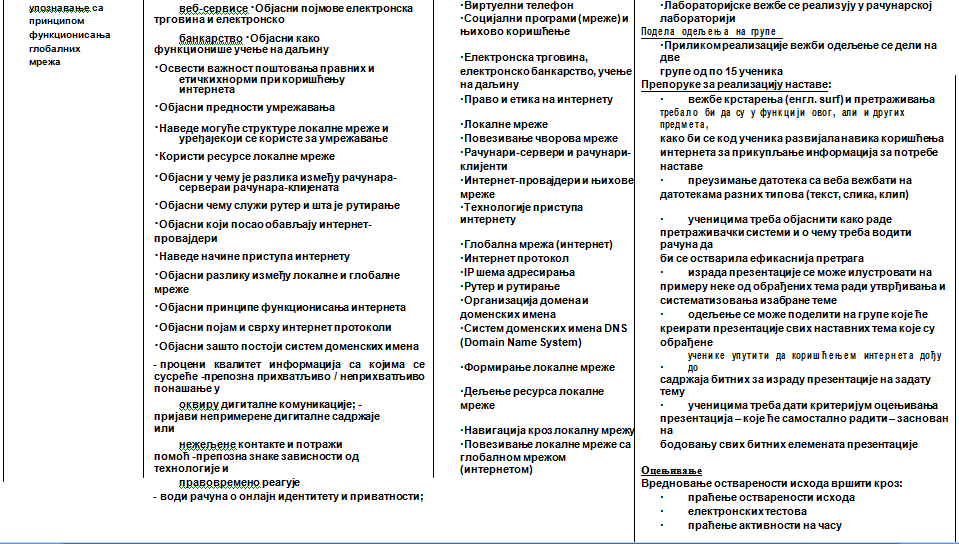 ГеографијаЦиљ:         Циљ наставе географије је стицање нових и продубљених знања и објашњења о савременим друштвено географским појавама, процесима и објектима, као и општа и посебна знања о светској привреди и њеним фундаменталним везама са становништвом и природном средином.         Настава географије треба да допринесе стварању реалне и исправне слике Србије у светским размерама по свим темама и аспектима друштвене географије. Ослањајући се на претходно стечена знања и умења ученика, друштвена географија омогућава разумевање и савладавање друштвено географских специфичности савременог света и доприноси развијању ученичких способности за научно посматрање, класификацију, систематизацију, закључивање и уопштавање .Задатак:         -развијање знања и разумевања о основним појмовима, појавама и процесима из области друштвене географије њихових узајамних односа и интерактивним везама са природним окружењем;          -препознају позитивни и негативни утицаји човека на природну средину на глобалном и локалном нивоу;         -развијање знања о различитим облицима људских заједница ( породица, локална заједница, град, држава, Европа, свет) и о различитим регионалним целинама у свету;         -развијање знања о међународним односима и о глобалној међузависности у савременом свету;          -стицање знања о основни чиниоцима који су повезивали и повезују различите друштвене и културне заједнице (производња, трговина, миграције, саобраћај и комуникације, културна размена и различити видови политичких и привредних интеграција);         -развијање знања о природним и друштвеним карактеристикама одређеног простора које су од значаја за упознавање начина живота људи који га настањују;         -стицање знања о порасту, кретањима и територијалном размештају светског становништва;         - стицање знања о научним достигнућима и технолошком напретку и њиховом утицају на друштвене промене у свету;         -стицање знања о међународним организацијама као оквиру за решавање економских, социјалних, културних и хуманитарних проблема у савременим свету;        -стичу и примењују вештине и знања из географије кроз самостално учење и истраживање;         -користе писане, графичке и ликовне изворе информација које анализирају и примењују у процесу учења и истраживања( текст, слика, дијаграм, графикон, табела, карта, интернет, анкета, статистички подаци, видео и дигитални запис);        -препознају појаве штетне по природну и културну средину и активно учествују у њиховој заштити, обнови и унапређењу;        -развијају свест о припадности своме народу као делу интегралног света и знају да доприносе заједничком животу људи и народа на равноправнимосновама;        - уочавају узрочно-последничне везе и односе између друштвених и културних појава и процеса у времену и простору.ФизикаЦИЉ:Циљ наставе физике је да ученицима омогући упознавање основних физичких закона о методама физичког истраживања, стицање основа за разноврсну примену физике и раду и у друштвуЗАДЦИ:Задаци наставе физике су:-упознавање ученика са основним законима физике-упознавње метода физичких истраживања-развој код ученика научног начина мишљења, логичког закључивања и критичко аналитичког духа-оспособљавање ученика за квалитетно и квантитетно решавање физичких задатака-развијање радних навика и умења ученика и њихове заинтересованости за физику-даље упознавање улоге човека у мењању природе и развијању правилног односа ученика према заштити животне средине-стицање основа техничке културе-навикавање ученика да штеде енергијуХемијаЦиљеви :Продубљивање, проширивање и повезивање знања о хемијским појавама и законитостима, што доприноси формирању научног погледа на свет ученика и њиховом радном васпитању,Развијање способности за решавање теоријских проблема,Развијање способности за тражење и коришћење информација у различитим изворима,Оспособљавање  ученика да стечена знања примењују у пракси и свакодневном животу,Развијање свести о сопственим знањима и способностима,Развијање свести  о значају хемије и хемијских истраживања у савременом свету,Развијање свести о одговорном односу према животној средини, утицају индустрије и хемијских производа на животну средину.Задаци :Проширивање и продубљивање знања ученика о структури супстанце и зависности својстава супстанце од структуре, својствима и особинама неорганских и органских једињења,повезаности структуре и својства материјала, нарочито оних који се користе у машинској индустрији,Значај неорганских,органских и биомолекула у живом свету и свакодневном животу човека,Сагледа значај и место неорганске и органске хемије и хемијске индустрије с' аспекта заштите и унапређивања радне и животне средине,Повезивање раније стечених знања из хемије и упознавање ученика са хемијским основама индустријске производње важнијих материјала и њиховом применом,Повезивње теоријских садржаја са практичним радом који се одвија у склопу производних процеса у материјалној производњи,Овлада основним знањима неопходним за разумевање и примену производа хемијске индустрије у свакодневном животу,Развија способности за успешно настављање образовања и изучавање других области, нарочито области машинских материјала.Б. СТРУЧНИ НАСТАВНИ ПРЕДМЕТИ:Машински материјалиЦиљ наставног предмета је пружање потребних теоријских и практичних знања о особинама и врстама техничких материјала и могућности њихове примен у машинскоји аутомобилској индустрији.  Задаци наставе предмета су: – оспособљавање ученика за правилани рационалан избор материјала,   – упознавање начина означавања машинских материјала по СРПС-у – упознавање врста, особина и примене обојених металаи легура, - упознавање врста, особина и примене техничког гвожђа,  - упознавање врста, особина и примене горива и мазива у аутомобилској индустрији,  - оспособљавање ученика да користе приручнике, стандарде, табеле и друге врсте стручних текстова,  - припрема за изучавање других техничких дисциплина Техничко цртање са нацртном геометријом Циљ наставног предмета је стицање знања о принципима техничког цртања и нацртне гхеометрије  и њихова примена у машинству, као и оспособљавање ученика да ефикасно и рационално користе рачунаре на начин који не угрожава њихово физичко и ментално здравље.  Задаци наставног предмета су: – оспособљавање ученика за схватање простора и просторне представе машинских делова, склопова, машина и постројења,   – оспособљавање ученика за разумевање и читање техничке докуменатције, комуницирање и споразумевање у процесу производње  -  развијање осећаја за тачност, прецизност, уредност, економичност, естетику и одговорност - развијање стваралачког односа и одговорности ученика према раду, као и интересовање за усавршавање у овој области МеханикаЦиљ наставе предмета механика је стицање нових и продубљивање знања механике као фундаменталне техничке науке, ради тумачења појава и механичких законитости у природи и њихове примене у пракси и свакодневном животу и као подлога за савладавање и разумевање других сродних дисциплина.Задаци наставе предмета механике су:-стицање знања о методама решавања проблема у техници;- стицање знања о аксиомама статике, системима сила у равнии условима равнотеже, тежишту и раванским и решеткастим носачима,- стицање знања о графичком решавању проблема статике- стицање знања о понашању техничких материјала под дејством оптерећења која на њих делују-упознавање сложених напонских стањаПрактична наставаЦиљ:- Стицање знања умења и навика потребних за обављање послова у оквиру образовног профила машински техничар моторних возила   и  оспособљавање за брзо укључивање у процес конкретне технологије рада.Задаци:-Овладавање технолошким поступком обраде;-Оспособљавање за правилну употребу алата;-Правилно и економично коришћење средстава рада,сагледаванје њихове материјалне вредности и века трајања;-Оспособљавање за самостално коришћење техничке документације;-Развијање способности да стечена знаља успешно примењују;-Руковање алатима при растављању и састављању машинских подсклопова;-Стицање знања за правилно коришћење средстава заштите на раду;Наставни предмет: Практична настава В. ОБАВЕЗНИ ИЗБОРНИ НАСТАВНИ ПРЕДМЕТИВеска наставаУ прилогуГрађанско васпитањеУ прилогуг. ОБЛИК образовно-васпитног радаДопунска наставаСрпски језик и књижевностЦиљ:Развијање и неговање језичке култзре, хуманистичког и књижевног образовања на одабраним делима српске и светске баштинеЗадаци:- усавршавање говорења, писања и читања- савлађивање градива из језика и књижевности кроз индивидуално прилагођене задатке-развијање радних навика и самопоуздања ученикаНаставни предмет: Српски језик и књижевност-допунска наставаЕнглески језикДопунска настава се организује за ученике који спорије усвајају знања или су били одсутни са  часова и за оне који желе да утврде своје знање, са циљем разумевања, препознавања, отклањања нејасноћа и бржег и квалитетнијег усвајања знања, умења и вештина из наставног градива и постизање бољег општег успеха  из предмета Енглески језиккао и за ученике који због слабијег предзнања имају потешкоћа у праћењу редовне наставе.Осим објашњавања и увежбавања граматичких структура, ученицима се пружа помоћ у развијању вештина читања, писања, разумевања и говора у оквиру плана и програма редовне наставе првог разреда.Циљеви и задаци: Ученик утврђује своје знање са циљем разумевања, препознавања и отклањања нејасноћа, као и бржег и квалитетнијег усвајања знања из наставног градива и постизања бољег успеха, Ученик треба да чита и пише краће реченице и усвоји и примени основна граматичка правила.Рачунарство и информатикаДопунска настава се организује за ученике који спорије усвајају знања или су били одсутни са  часова и за оне који желе да утврде своје знање, са циљем разумевања, препознавања, отклањања нејасноћа и бржег и квалитетнијег усвајања знања, умења и вештина из наставног градива и постизање бољег  општег успеха  из предмета Практичне наставе 2ГеографијаДопунска настава се организује за ученике који спорије усвајају знања или су били одсутни са  часова и за оне који желе да утврде своје знање. Циљ је разумевање, препознавање, отклањање нејасноћа, брже и квалитетније усвајање знања, умења и вештина из наставног градива и постизање бољег  општег успеха  из предмета.ФизикаЦиљеви допунске наставе су:Допунска настава се организује за ученике који спорије усвајају знања или су били одсутни са часова и за оне који желе да утврде своје знање, са циљем разумевања, препознавања, откланњања нејасноћа и бржег и квалитетнијег усвајања знања, умења и вештина из наставног градива.Хемија			Напомена : Предвиђени број је усклађен са решењем о четредесеточасовном радном времену, а то значи да је укупан број часова 30, а да ће сваки термин( час ) бити комбинација ових програма .Машински материјалиДопунска настава се организује за ученике који спорије усвајају знања или су били одсутни са  часова и за оне који желе да утврде своје знање, са циљем разумевања, препознавања, отклањања нејасноћа и бржег и квалитетнијег усвајања знања, умења и вештина из наставног градива и постизање бољег  општег успеха  из предмета Машински материјали Техничко цртање са нацртном геометријом Допунска настава се организује за ученике који спорије усвајају знања или су били одсутни са  часова и за оне који желе да утврде своје знање, са циљем разумевања, препознавања, отклањања нејасноћа и бржег и квалитетнијег усвајања знања, умења и вештина из наставног градива и постизање бољег  општег успеха  из предмета Техничко цртање са нацртном геометријом МеханикаЦиљеви допунске наставе су:Допунска настава се организује за ученике који спорије усвајају знања или су били одсутни са часова и за оне који желе да утврде своје знање, са циљем разумевања, препознавања, откланњања нејасноћа и бржег и квалитетнијег усвајања знања, умења и вештина из наставног градива.Додатни радСрпски језик и књижњвностЦиљ:Афирмисање најквалитетнијих резултата у настави српског језика и језичке културе и проширивање ученичког знања из књижевности, језика и језичке културеЗадаци:- подстицање ученика на стицање трајних лингвистичких знања о матерњем језику;- да матерња знања о језичким појавама и правописној норми успешно примењују;- побољшање изванредних могућности ученика;- развијање сазнања о значају књижевног језика и језичке културе;-развијање љубави према матерњем језику и потребе да се он негује и унапређујеНаставни предмет: Српски језик и књижевност-додатна наставаЕнглески језикЗа додатни рад опредељују се ученици изнадпросечних способности и посебних интересовања за наставу енглеског језика, односно зa продубљивање и проширивање знања из свих или само из појединих  тематских подручја редовне наставе (књижевност, језик, култура изражавања, филмска и сценска уметност).Додатни рад заснован на интересовању ученика за проширивање и продубљивање знања, умења и вештина непосредније активира ученике и оспособљава их за самообразовање, развија њихову машту, подстиче их на стваралачки рад и упућује на самостално коришћење различитих извора сазнања. Циљеви и задаци: Развијање смисла и способности за правилно усмено и писмено изражавање и богаћење речника, проширивање стечених знања и њихова примена, развијање љубави према страним језицима и културама других народа.Рачунарство и информатикаДодатна настава се организује за ученике који су заинтересовани зашира знања из предмета,истрживачки рад,самостално истраживање и коришћење  стручне литературе, штампе,проширивање стечених знања и њихова примена,примена савремених технологија –интернет...Ангажоване ученике стога треба стимулисати (похвале, награде)ГеографијаДодатна настава сеорганизује за ученике који су заинтересовани зашира знања из предмета,истрживачки рад,самостално истраживање и коришћење  стручне литературе, штампе,проширивање стечених знања и њихова примена,примена савремених технологија –интернет...Ангажоване ученике стога треба стимулисати (похвале, награде)ФизикаЦиљеви додатног рада: Додатни рад се организује за ученике који показују веће интересовање и жељу за новим сазнањима која превазилазе оквире предвиђене планом и програмом, са циљем повезивања и примене научеог у свакодневном животу.Машински материјали Додатна настава се организује за ученике који су заинтересовани за шира знања из предмета, истрживачки рад, самостално истраживање и коришћење  стручне литературе, штампе, проширивање стечених знања и њихова примена, примена савремених технологија –интернет... Ангажоване ученике стога треба стимулисати (похвале, награде) Техничко цртање са нацртном геометријом Додатна настава се организује за ученике који су заинтересовани за шира знања из предмета, истрживачки рад, самостално истраживање и коришћење  стручне литературе, штампе, проширивање стечених знања и њихова примена, примена савремених технологија –интернет... Ангажоване ученике стога треба стимулисати (похвале, награде) МеханикаЦиљеви додатног рада: Додатни рад се организује за ученике који показују веће интересовање и жељу за новим сазнањима која превазилазе оквире предвиђене планом и програмом, са циљем повезивања и примене научеог у свакодневном животу.Д. ОСТАЛИ ОБЛИЦИ  ОБРАЗОВНО-ВАСПИТНОГ РАДА  Час одељенског старешинеУ прилогуII РАЗРЕДОБАВЕЗНИ НАСТАВНИ ПРЕДМЕТИА.:ОПШТЕОБРАЗОВНИ НАСТАВНИ ПРЕДМЕТИСрпски језик и књижевностНаставни планНАСТАВНИ ПРЕДМЕТ: СРПСКИ ЈЕЗИК И КЊИЖЕВНОСТЦиљ наставе српског језика и књижевностиЦиљ наставе српског језика и књижевности је образовање и васпитање ученика као слободне, креативне и културне личности, критичког ума и оплемењеног језика и укуса. Настава српског језика и књижевности треба да омогући висок степен развоја индивидуалности, односно остваривање ученикове личности и својеврсности у стицању знања и стваралачког исказивања.Задаци наставе српског језика и књижевности су да:уводи ученика у проучавање језика као система знакова и у лингвистичка знања и појмове;развија језички сензибилитет и изражајне способности ученика;оспособљава ученика да теоријска знања о језичким појавама и правописној норми српског књижевног језика успешно примењује у пракси;васпитава у духу језичке толеранције према другим језицима;развија умеће у усменом и писменом изражавању;подстиче ученике на усавршавање говорења, писања и читања, као и на неговање културе дијалога;оспособљава ученике да се успешно служе разним облицима казивања и одговарајућим стиловима у говорним ситуацијама;упознаје ученике са књижевном уметношћу;развија хуманистичко и књижевно образовање на најбољим делима српске, јужнословенске и светске културне баштине;развија књижевни укус, усавршава литературну рецепцију и ствара трајне читалачке навике;упућује ученике на истраживачки рад и критички однос према књижевности, оспособљава их за самостално читање, доживљавање, разумевање, тумачење и оцењивање књижевно уметничких дела;обезбеђује функционално знање из теорије и историје књижевности ради бољег разумевања и успешнијег проучавања уметничких текстова;васпитава у духу општег хуманистичког прогреса и на начелу поштовања, чувања и богаћења културне и уметничке баштине, цивилизацијских тековина и материјалних добара;шири сазнајне видике ученика и подстиче их на критичко мишљење и оригинална гледишта;подстиче и развија стално интересовање за нова сазнања и вештине потребне за учење током читавог живота.Енглески језикЦиљ:Циљ наставе енглеског језика је стицање, проширивање и продубљивање знања и умења у свим језичким активностима, упознавање културног наслеђа створеног на овом страном језику и оспособљавање за даље образовање и самообразовање.Општи стандарди: Кроз наставу страних језика ученик богати себе упознајући другог, стиче свест о значају сопственог језика и културе у контакту са другим језицима и културама. Ученик развија радозналост, истраживачки дух и отвореност према комуникацији са говорницима других језика.Задаци наставе енглеског језика су:- да ученици у току школовања усвоје говорни језик у оквиру нових речи и израза укључујући и терминологију значајну за дату струку, - да негују правилан изговор и интонацију уз обраћање посебне пажње на оне ритмичке и прозодијске схеме које су битне у усменом изражавању;- да разумеју говор (непосредно и путем медија) и спонтано се изражавају у оквиру теме из свакодневног живота и општих тема струке, уз исказивање личног става и расположења;- да овладају техником информативног читања, разумеју сложеније језичке структуре у тексту и упознају особености језика струке читањем текстова везаних за теме из области дате струке;- да даље савлађују основе ортографије ради коректног писменог изражавања у оквиру усвојене лексике и језичких структура- да развијају разумевање писаног стручног текста, писање резимеа, налаза, извештаја и оспособљавају се за њихову усмену интерпретацију; стичу нова сазнања о карактеристикама земаља и народа чији језик уче, њиховог начина живота и обичаја;- да се оспособљавају за вођење разговора о нашој земљи, њеним природним лепотама, културним и историјским тековинама;- шире своју општу културу, развијају међукултурну сарадњу и толеранцију и своје интелектуалне способности;- оспособљавају се за даље образовање и самообразовање у области језика и струке коришћењем речника, лексикона и друге приручне литературе.Комуникативнефункције:Представљање себе и другихПоздрављање (састајање, растајање формално и неформално)Идентификација иименовање особа,објеката,боја, бројева итд.Давање једноставних упутстава и командиИзражавање молби и захвалностиИзражавање извињења, потврде и негирањаИзражавање допадања и недопадањаИзражавање физичких сензација и потребаДавање и тражење информација и обавештења Описивање  и упоређивање лица и предметаИзрицање забране и реаговање на забрануИзражавање хитности и обавезности, сумње и несигурности...ЕнглескијезикИсторијаЦиљ:Циљ изучавања наставног предмета историја је културни напредак и хуманистички развој ученика,да допринесе разумевању историјског простора и времена,историјских процеса и токова ,као и разумевању националног,европског и светског идентитета и духа толеранције код ученика.Задаци:Задаци наставе историје су да ученици,уоцавајући узрочно-последицне везе разумеју историјске процесе и токове,улогу истакнутих личности у развоју људског друштва и да познају националну и општу историју (политичку,економску,културну...) као и историју суседних народа и држава .Наставни предмет:Историја IIразред /черворогодишње образовање/Ликовна култураНаставни план    Циљ: - Открити код ученика све расположиве могућности за ликовне активности и за разумевање ликовних дела и оплемењивати их, развити љубав према уметничким делима тј. Ликовној уметности.   Задаци : - Увођење ученика у свет ликовних вредности и стваралачког мишљења кроз практичне и теоријске задатке ;омогућавање схватања уметничког дела у културно – историјским условима ;познавање ликовног наслеђа наше земље како би ученици развијали смисао, осећања и потребу неговања културних тековина ;увођење ученика у свет опажања и доживљавања ликовних дела и развијање личног односа према властитим  и туђим ликовним делима ;упознавање основних облика и развоја уметности у друштвено – историјским раздобљима код нас и у свету ;упознавање и примена разних ликовних техника и материјала ; упознавање проблема светлости  и сенке и односа боја и мотива у ликовним делима ;развијање активног односа према култури свог и других народа , као и развијање и оснаживање естетске културе .Физичко васпитањеЦиљ предмета:Циљ  физичког  васпитања  је  да  се  разноврсним  и  систематским  моторичким активностима,  у  повезаности  са  осталим  васпитно  –  образовним  подручјима, допринесе  интегралном  развоју  личности  ученика  (когнитивном,  афективном, моторичком), развоју моторичких способности,стицања, усавршавању и примени моторичких  умења,  навика  и  неопходних  теоретских  знања  у свакодневним и специфичним условима живота и рада.Задаци наставе физичког васпитања су:подстицање раста и развоја и утицање на правилно држање тела (превенција постуралних поремећаја);развој и усавршавање моторичких способности и теоријских знања неопходних за самостални рад на њима;стицање моторичких умења (вештина) и теоријских знања неопходних за њихово усвајање;проширење и продубљивање интересовања које су ученици стекли у основној школи и потпуније спортске гране, закоју показују посебан интерес;усвајање знања ради разумевања значаја и суштине физичког васпитања дефинисаних општим циљем овог предмета (васпитно – образовног подручја);мотивација ученика за бављење физичким активностима и формирање позитивних психо-социјалних образаца понашања;оспособљавање ученика да стечена умења, знања и навике користе у свакодневним условима живота и рада.Садржаји програма усмерени су на:развијање физичких способностиспортско-техничко образовањеповезивање физичког васпитања са животом и радом. МатематикаНаставни план    ЦИЉЕВИ:Стицање основних знања о степену са целим изложиоцем,квадратној,експоненцијалниј и логаритамској функцији,стицање основних знања о тригонометријским функцијама и тригонометријским идентитетимаЗАДАЦИ:-Проширивање знања о степену са целим изложиоцем;-Обнављање и проширивање знања о н-том корену;-Проширивање знања о комплексним бројевима;-Проширивање знања о квадратним једначинама,квадратној функцији и квадратним неједначинамаа;-Проширивање знања о  експоненцијалној и логаритамској функцији;-Обнављање и проширивање знања о тригонометријским функцијамаНаставни план    ЦИЉЕВИ:Стицање основних знања о степену са целим изложиоцем,квадратној,експоненцијалниј и логаритамској функцији,стицање основних знања о тригонометријским функцијама и тригонометријским идентитетимаЗАДАЦИ:-Проширивање знања о степену са целим изложиоцем;-Обнављање и проширивање знања о н-том корену;-Проширивање знања о комплексним бројевима;-Проширивање знања о квадратним једначинама,квадратној функцији и квадратним неједначинамаа;-Проширивање знања о  експоненцијалној и логаритамској функцији;-Обнављање и проширивање знања о тригонометријским функцијамаФизикаЦИЉ:Циљ наставе физике је да ученицима омогући упознавање основних физичких закона о методама физичког истраживања, стицање основа за разноврсну примену физике и раду и у друштвуЗАДЦИ:Задаци наставе физике су:-упознавање ученика са основним законима физике-упознавње метода физичких истраживања-развој код ученика научног начина мишљења, логичког закључивања и критичко аналитичког духа-оспособљавање ученика за квалитетно и квантитетно решавање физичких задатака-развијање радних навика и умења ученика и њихове заинтересованости за физику-даље упознавање улоге човека у мењању природе и развијању правилног односа ученика према заштити животне средине-стицање основа техничке културе-навикавање ученика да штеде енергијуБиологијаНедељни  фонд  часова:  2Годишњи  фонд часова: 74Циљ: Циљ наставе биологије је да ученици развију еколошку, општу научну и језичку писменост, да развију способности, вештине и ставове корисне у свакодневноч животу и раду, да развију мотивацију  за учење и интересовања за екологију као науку уз примену концепта одрживог развоја, етичности и права будућих генерација на очувану животну средину.Задаци наставе екологије су да ученици:-усвоје наставне садржаје екологије са научног аспекта као основ за професионални развој и наставак школовања;-разумеју опште законитости које владају у природи и прихвате их као основ за формирање сопствених и општих норчи понашања преча средини у којој живе;-стекну способност интегративног-мултидисциплинарног приступа наставним садржајима;-развију способности посматрања, уочавања, упоређивања и анализирања;-развију способност логичког, критичког мишљења, закључивања и решавања проблема;-развију научну писменост, способност за писмену и вербалну комуникацију на матерњем језику у екологији као науци;-развију функционална знања из екологије;-развију способност коришћења информационих технологија;-развију способност проналажења, прикупљања и анализе еколошких материјала и података;- разумеју значај еколошке (органске) производње;-развију способност за рад у тиму, самовредновање, самостално презентовање резултата рада и вршњачко учење;-прихвате да су очување природе и заштита животне средине, поштовање и чување националне и светске културне баштине, одговорно коришћење природних ресурса и заштита животиња њихови приоритетни задаци;-развију свест о важности њдравља и практикују здраве стилове живота;-развију толерантно, хумано понашање без обзира на националне, религијске, полне и друге разлике међу људима;-формирају радне навике и одговоран однос према раду;-оспособе се за самостално и целоживотно учење;Б. СТРУЧНИ НАСТАВНИ ПРЕДМЕТИ:МеханикаМашински елементи ЦИЉ:стицање знања о врстама, конструкционим и функционалним карактеристикама и примени машинских елемената као саставних делова машинске целине-конструкције и машински системи.ЗАДАЦИ: -схватање улоге изначајаопштих машинских делова који су заједнички већини машинских конструкција,-оспособљавање за прорачунавање и димензионисање машинских деловауз предходно дефинисање врсте оптерећења и напонских стања у машинским деловима и систему у цлини,- овладавање израдом техничке документације и њеном применом у пракси,- упознавање стандарда, симбола, ознака и оспособљавање за коришћење стандардних и препоручених вредности з таблица,- схатање значаја квалитета обрадеи толеранција у машинству са становишта функционисања конструкције,- развијање смисла за тачност, прецизности естетски изглед, као и оспособљаваљње за самостално приступање раду и производњиЕлектротехника и електроникаЦиљ: Да ученици упознају конструкцију, рад и улогу електротехничких и електронских машина, уређаја и опреме која се примењује у машинству, као и средстава за напајање машина електричном енергијом.Задаци:- упознавање основних закона и принципа електротехнике електронике на којима је заснован рад машина и уређаја;- упознавање конструкције, начина рада и радних карактеристика мотора, генератора, трансформатора, постројења за пренос енергије и уређаја електронике који се примењују у машинству;- оспособљавање за мање интервенције при раду електроопреме на машинама и уређајима.Наставни предмет: Основе електротехнике у машинствуМотори СУС  ЦИЉ:Стицање стручно  теоријских знања потрербних за успешно извођење практичне наставе.ЗАДАЦИ:стицање стручно теоријских знања потребних за сагледавање рада мотора СУС,стицање знања о моторима СУС њиховим деловима и уређајима,- стицање знања о конструкцији, производњи , монтажи мотора и његових склопова,-  оспособљавање за коришћење стручне литературе која се односи на моторе СУС,-   упознавање проблема сервисирања и одржавања мотора СУС у погону.Практична наставаЦиљ:- Стицање знања умења и навика потребних за обављање послова у оквиру образовног профила машински техничар моторних возила   и                     оспособљавање за брзо укључивање у процес конкретне технологије рада.Задаци:-Овладавање технолошким поступком обраде;-Оспособљавање за правилну употребу алата;-Правилно и економично коришћење средстава рада,сагледаванје њихове материјалне вредности и века трајања;-Оспособљавање за самостално коришћење техничке документације;-Развијање способности да стечена знаља успешно примењују;-Руковање алатима при растављању и састављању машинских подсклопова;-Стицање знања за правилно коришћење средстава заштите на раду;В. ОБАВЕЗНИ ИЗБОРНИ НАСТАВНИ ПРЕДМЕТИВерска наставаУ прилогуГрађанско васпитањеУ прилогуГ. Облик образовно-васпитног радаДопунска наставаБиологијаМеханикаДодатни радМеханикаД. ОСТАЛИ ОБЛИЦИ  ОБРАЗОВНО-ВАСПИТНОГ РАДАЧас одељенског старешинеУ прилогуIII РАЗРЕДОБАВЕЗНИ НАСТАВНИ ПРЕДМЕТИА. ОПШТЕОБРАЗОВНИ НАСТАВНИ ПРЕДМЕТИСрпски језик и књижевностНАСТАВНИ ПРЕДМЕТ: СРПСКИ ЈЕЗИК И КЊИЖЕВНОСТЦиљ наставе српског језика и књижевностиЦиљ наставе српског језика и књижевности је образовање и васпитање ученика као слободне, креативне и културне личности, критичког ума и оплемењеног језика и укуса. Настава српског језика и књижевности треба да омогући висок степен развоја индивидуалности, односно остваривање ученикове личности и својеврсности у стицању знања и стваралачког исказивања.Задаци наставе српског језика и књижевности су да:уводи ученика у проучавање језика као система знакова и у лингвистичка знања и појмове;развија језички сензибилитет и изражајне способности ученика;оспособљава ученика да теоријска знања о језичким појавама и правописној норми српског књижевног језика успешно примењује у пракси;васпитава у духу језичке толеранције према другим језицима;развија умеће у усменом и писменом изражавању;подстиче ученике на усавршавање говорења, писања и читања, као и на неговање културе дијалога;оспособљава ученике да се успешно служе разним облицима казивања и одговарајућим стиловима у говорним ситуацијама;упознаје ученике са књижевном уметношћу;развија хуманистичко и књижевно образовање на најбољим делима српске, јужнословенске и светске културне баштине;развија књижевни укус, усавршава литературну рецепцију и ствара трајне читалачке навике;упућује ученике на истраживачки рад и критички однос према књижевности, оспособљава их за самостално читање, доживљавање, разумевање, тумачење и оцењивање књижевно уметничких дела;обезбеђује функционално знање из теорије и историје књижевности ради бољег разумевања и успешнијег проучавања уметничких текстова;васпитава у духу општег хуманистичког прогреса и на начелу поштовања, чувања и богаћења културне и уметничке баштине, цивилизацијских тековина и материјалних добара;шири сазнајне видике ученика и подстиче их на критичко мишљење и оригинална гледишта;подстиче и развија стално интересовање за нова сазнања и вештине потребне за учење током читавог живота.Енглески језикНаставни планЦиљ:Циљ наставе енглеског језика је стицање, проширивање и продубљивање знања и умења у свим језичким активностима, упознавање културног наслеђа створеног на овом страном језику и оспособљавање за даље образовање и самообразовање.Општи стандарди:         Кроз наставу страних језика ученик богати себе упознајући другог, стиче свест о значају сопственог језика и културе у контакту са другим језицима и културама. Ученик развија радозналост, истраживачки дух и отвореност према комуникацији са говорницима других језика.Задаци наставе енглеског језика су:- да ученици у току школовања усвоје говорни језик у оквиру нових речи и израза укључујући и терминологију значајну за дату струку, - да негују правилан изговор и интонацију уз обраћање посебне пажње на оне ритмичке и прозодијске схеме које су битне у усменом изражавању;- да разумеју говор (непосредно и путем медија) и спонтано се изражавају у оквиру теме из свакодневног живота и општих тема струке, уз исказивање личног става и расположења;- да овладају техником информативног читања, разумеју сложеније језичке структуре у тексту и упознају особености језика струке читањем текстова везаних за теме из области дате струке;- да даље савлађују основе ортографије ради коректног писменог изражавања у оквиру усвојене лексике и језичких структура- да развијају разумевање писаног стручног текста, писање резимеа, налаза, извештаја и оспособљавају се за њихову усмену интерпретацију; стичу нова сазнања о карактеристикама земаља и народа чији језик уче, њиховог начина живота и обичаја;- да се оспособљавају за вођење разговора о нашој земљи, њеним природним лепотама, културним и историјским тековинама;- шире своју општу културу, развијају међукултурну сарадњу и толеранцију и своје интелектуалне способности;- оспособљавају се за даље образовање и самообразовање у области језика и струке коришћењем речника, лексикона и друге приручне литературе.СОЦИОЛОГИЈАЦиљ и задациЦиљ предмета социологија јесте да ученици овладају основним социолошким појмовима, како би боље разумели савремено друштво и успешније остварили своју улогу и место у њему; да ученици стекну применљива и функционална знања о друштвеним појавама, структури, развоју и противуречностима савременог друштва, како би развили кључне компетенције потребне за живот и партиципацију у демократски уређеном мултикултуралном друштву.Задаци наставе социологије су да ученици:овладају основним знањима о најважнијим друштвеним појавама, те о повезаности појединца и друштва; унапреде способности заузимања критичког и ангажованог става према друштву и друштвеним институцијама; развију способности за улогу одговорног грађанина, за живот и партиципацију у демократски уређеном и хуманом друштву; усвоје вредности и формирају аутономни вредносни систем у складу са основним (универзалним) вредностима правде, истине, слободе, поштења и личне одговорности; развију лични и национални идентитет у духу мултикултурализма, поштовања и очувања националне и светске културне баштине; унапреде и прошире општу културу; јачају осетљивост у односу на постојање друштвених неједнакости (економских, образовних, родних, класних, етничких, глобалних...); развију спремност за успостављање активног односа према решавању друштвених проблема; унапреде способност да самостално проналазе релевантне информације и да успоставе критички однос према њима; унапреде способност свих обликакомуникације, дијалогаиисказивањааргументованог става; унапреде способност квалитетнеиефикаснесарадњесадругима (групнограда, тимског рада). ​Природасадржајаовогпредметаомогућавакоришћењеразличитихобликарадаи наставних метода, које ангажују ученике и повећавају њихову заинтересованост. Реализација програма треба дасеодвијаускладусапринципимаактивне, проблемскеи истраживачке наставе, уз усаглашавање садржаја са одговарајућим методичким активностима. Уз традиционални, фронтални облик, неопходно је применити и друге различите облике радионичарског рада (симултана индивидуална активност, рад у паровима или малим групама, групна дискусија, дебата...) Препоручује се примена бројних техника активног и кооперативног учења, искуственогучења, учењаоткрићем, упознавање са техникама истраживачког рада као и пројектног рада. Коришћењем интерактивних метода у презентовању одређених тематскихобластиипојмоваученике треба подстаћи да критички преиспитају властита, односно личнаисоцијалнаискуства и интерпретирају их у социолошком кључу ­ на начин који доприноси бољем разумевању актуелних социјалних процеса унутар српског и ширег глобалног друштвеног контекста. Ученике треба подстицати да проналазе информације, да их критичкипроцењују, дапостављајурелевантнапитања, даунапређујукултурудијалога, да аргументовано заступају или оспоравају одређена становишта или сопствене ставове. Физичко васпитањеУ оквиру годишњег плана рада, ток планирања ће бити подељен на:Квартално,Сезонско и тематско планирање,у оквиру којих ће школско градиво бити подељено на три периода:     1. Јесењи,     2. Зимски и      3. пролећни период.                              МатематикаЦиљ:- стицање математичких знања и умења неопходних за разумевање законитости у природи и друштву, за примену у свакодневном животу и пракси, као и за успешно настављање образовања;- развијање менталних способности ученика, позитивних особина личности и научног погледа на свет.Задаци:- стицање знања неопходних за разумевање квантинтативних и просторних односа, као и проблема из разних подручја;- стицање опште математичке културе, уз схватање места и значаја математике у прогресу цивилизације;- оспособљавање ученика за успешно настављање образовања и изучавање других области у којима се математика примењује;- допринос формирању и развијању научног погледа на свет;- допринос радном и политехничком образовању ученика;- развијање логичког мишљења и закључивања, апстрактног мишљења и математичке интуиције;- допринос изграђивању позитивних особина личности као што су: упорност, систематичност, уредност, тачност, одговорност, смисао за самосталан рад, критичност;- даље развијање радних, културних, етичких и естетских навика ученика;- даље оспособљавање ученика за коришћење стручне литературе и других извора знања.Б.СТРУЧНИ ПРЕДМЕТИМашински елементи                                                                                                                                                                            ЦИЉ:стицање знања о врстама, конструкционим и функционалним карактеристикама и примени машинских елемената као саставних делова машинске целине-конструкције и машински системи.ЗАДАЦИ: -схватање улоге изначајаопштих машинских делова који су заједнички већини машинских конструкција-оспособљавање за прорачунавање и димензионисање машинских деловауз предходно дефинисање врсте оптерећења и напонских стања у машинским деловима и систему у цлини,- овладавање израдом техничке документације и њеном применом у пракси,- упознавање стандарда, симбола, ознака и оспособљавање за коришћење стандардних и препоручених вредности з таблица,- схатање значаја квалитета обрадеи толеранција у машинству са становишта функционисања конструкције,- развијање смисла за тачност, прецизности естетски изглед, као и оспособљаваљње за самостално приступање раду и производњиТехнологија обрадеЦиљ наставе предмета технологија обраде је стицање знања о принципима и законитостима обликовања производа, о системима,процесима и поступцима обраде и економичности израде приозводакоја су неопходна за извођење практичне наставе.Задаци:-оспособљавање ученика за уочавање и схватање функционалне међузависности елемената,склопова и механизама на машинама за обраду материјала;-оспособљавање ученика за правилан избор машина и ,алата,режима и метода рада;-.оспособљавање ученика за примену теоријских знања у практичном раду на различитим врстама обраде материјала;-стицање знања о основама поступка израде одливака,отковака,отпресака и других врста припремака и упознавање технолошке опремекоја се користи у тим поступцима;-стицање знања о основам апоступка обраде резањем, конструкцијама и експлоатацијским карактеристикама машина и алата за обраду на појединим врстама машина.ТермодинамикаЦиљ наставе термодинамика је стицање знања из природно-математичке дисциплине.Термодинамика треба да омогући разматрање унутрашње енергије, а затим и ентропије, чиме се дефинишу услови и реалне могућности за остваривање термодинамичких процеса.Задаци:-упознавање значаја теродинамике и њеног места у систему научних дисциплина;-упознавање могућих врста термодинамичких системаи система прилаза у израчунавању ове проблематике;-упознавање идеализованихпроцеса при којима је могућна најефикаснија трансформација различитих облика енергије;-упознавање начина одређивања појединих карактеристика радних тела, коришћења математичких зависности, табела и дијаграма;-упознавање појма степена корисности;-упознавање начина простирања топлоте и принципа прорачуна измењивача топлте;-упознавање принципа и начина организације процеса у реалним постројењима мале и велике енергетике, као и аспекта рационалне потрошње енергије.Хидраулика и пнеуматикаЦиљ наставе предмета хидраулика и пнеуматика је стицање нових знања ради тумачења појава и законитости у природи  и њихове примене у техничкој пракси, као и основ за разумевање садржаја других предмета машинске струке.Задаци:упознавање физичких својстава савршених и реалних течности и гасова, закона и појава при њиховом мировању и кретању;упознавање хидрауличких и пнеуматских компонената, њихове конструкције, функције и примене;изучавање хидрауличких и пнеуматских система за пренос енергије, њихове функције и примене;упознавање симбола хидрауличких и пнеуматских компонената и њихова примена у функционалним схемама;стицање знања о конструисању, испитивању, уградњи и образовању хидрауличких и пнеуматских система;развијање способности и самосталности при раду, као и интересовања за даље образовање и самообразовање ради усавршавања у струци.Моторна возилаЦиљ наставе предмета моторна возила је стицање стручнои теоријских знања потребних за успесно разумевање технолошког процеса и технолошких законитости примењених у непосредном извршилачком раду у домену образовног профила машински техничар моторних возила.Задаци:-стицање знања о моторним и прикључним возилима,као и о начинуградње специјалних возилаи принципима функционисања система моторних возила;-стицање знања о методама,поступцимаи принципиматехнолоскогодржавања моторних возилаи постављању дијагнозенеисправности на возилу;-стицање знања о примени и карактеристикамаалата који се користи при оправци и одржавању моторних возила;-оспособљавање за разумевање и самостално коришћење стручне литературе за избор оптималног режима радаи примену стандарада;-схватање значаја повезаности и међузависности елемената радног просторакоји представљају технолошку целину на пословима одржавања моторног возила и провера техничке исправности.Експлоатација и одржавање моторних возилаЦиљ наставе предмета експлоатација и одржавање моторних возила да ученици са стеченим теоријским и практичним знањима могу успешно обављати послове при експлоатацији и одржавању возила.Задаци:стицање знања о експлоатационо-техничким карактеристикама возила;стицање знања о техничком опслуживању моторних возила;упознавање организације рада сервиса;оспособљавање ученика да користе алат и опрему при демонтажи и поправкама појединих склопова на возилу.Практична наставаЦиљ:          - Стицање знања умења и навика потребних за обављање послова у оквиру образовног профила машински техничар моторних возила   и   оспособљавање за брзо укључивање у процес конкретне технологије рада.Задаци:-Овладавање технолошким поступком обраде;-Оспособљавање за правилну употребу алата;-Правилно и економично коришћење средстава рада,сагледаванје њихове материјалне вредности и века трајања;-Оспособљавање за самостално коришћење техничке документације;-Развијање способности да стечена знаља успешно примењују;-Руковање алатима при растављању и састављању машинских подсклопова;-Стицање знања за правилно коришћење средстава заштите на раду;В. ИЗБОРНИ НАСТАВНИ ПРЕДМЕТИВерска наставаУ прилогуГрађанско васпитањеУ прилогуГ. Облик образовно-васпитног радаДопунски радМашински елементи Допунска настава се организује за ученике који спорије усвајају знања или су били одсутни са  часова и за оне који желе да утврде своје знање, са циљем разумевања, препознавања, отклањања нејасноћа и бржег и квалитетнијег усвајања знања, умења и вештина из наставног градива и постизање бољег  општег успеха  из предмета Машински елементи  III раз.Технологија обрадеДопунска настава се организује за ученике који спорије усвајају знања или су били одсутни са  часова и за оне који желе да утврде своје знање, са циљем разумевања, препознавања, отклањања нејасноћа и бржег и квалитетнијег усвајања знања, умења и вештина из наставног градива и постизање бољег  општег успеха  из предмета Технологија обраде  III раз.ТермодинамикаДопунска настава се организује за ученике који спорије усвајају знања или су били одсутни са  часова и за оне који желе да утврде своје знање, са циљем разумевања, препознавања, отклањања нејасноћа и бржег и квалитетнијег усвајања знања, умења и вештина из наставног градива и постизање бољег  општег успеха  из предмета Термодинамике  III раз.Хидраулика и пнеуматика	Допунска настава се организује за ученике који спорије усвајају знања или су били одсутни са часова и за оне који желе да утврде своје знање, са циљем разумевања, препознавања, отклањања нејасноћа и бржег и квалитетнијег усвајања знања, умећа и вештина из наставног градива и подстизање бољег општег успеха из предмета Хидраулика и пнеуматика – III разред.Моторна возила Допунска настава се организује за ученике који спорије усвајају знања или су били одсутни са  часова и за оне који желе да утврде своје знање, са циљем разумевања, препознавања, отклањања нејасноћа и бржег и квалитетнијег усвајања знања, умења и вештина из наставног градива и постизање бољег  општег успеха  из предмета Моторна возила  III раз.Експлоатација и одржавање моторних возила 	Допунска настава се организује за ученике који спорије усвајају знања или су били одсутни са часова и за оне који желе да утврде своје знање, са циљем разумевања, препознавања, отклањања нејасноћа и бржег и квалитетнијег усвајања знања, умећа и вештина из наставног градива и подстизање бољег општег успеха из предмета Експлоатација и одржавање моторних возила – III разред.Додатни радД. ОСТАЛИ ОБЛИЦИ  ОБРАЗОВНО-ВАСПИТНОГ РАДАЧас одељенског старешинеУ прилогуIV РазредОБАВЕЗНИ НАСТАВНИ ПРЕДМЕТИА.ОПШТЕОБРАЗОВНИ НАСТАВНИ ПРЕДМЕТИСрпски језик и књижевностЦиљ:Развијање и неговање језичке културе, поштовање правила стандардног књижевног језика у усменом и писаном изражавању, упознавање одабраних књижевних дела српске и светске баштине.Задаци:- упознавање књижевне уметности ;- унапређивање знања о сопственој култури и култури других народа;- оспособљавање за ефикасно комуницирање;- усавршавање говорења, писања и читања, као и неговање културе дијалога;- развијање хуманистичког и књижевног образовања на најбољим делима српске и светске културне баштине;- подстицање ученика на самостално језичко литерарно и сценско стваралаштво.Наставни предмет: Српски језик и књижевностЕнглески језикНаставни планФилозофијаЦиљ и задациЦиљнаставе овог предмета је да код ученика развије свест о потреби да активно обликују свој и одговорно учествују у јавном животу хумано и демократски оријентисаног друштва, оспособљавајући их да независно критички мисле и просуђују, формирају сопствени поглед на свет који је осетљив на културни контекст, и да се у својим делима и поступцима руководе вредностима истине, добра, правде и лепоте чији смисао и значај откривају у процесу овладавања знањима и вештинама својственим филозофски култивисаној мисли.Задаци наставе филозофије су да ученици:познају методолошку структуру научног и филозофског истраживања и оспособе се за примену критичко-рационалних метода у решавању практичних и теоријских проблема;доведу у везу властита мисаона искуства са карактеристичним филозофским проблемима и упознајући различита филозофска становишта стекну свест о сложености и креативној компоненти интелектуалног напора да се проникне у структуру стварности;разумеју значај историјског контекста и развојне димензије у настанку филозофских схватања, као и узајамно преплитање културних и интелектуалних традиција у настанку научних теорија и духовних творевина западне културе;овладају различитим мисаоним стратегијама и унапреде самостално и критичко суђење кроз анализу и интерпретацију филозофских текстова и реконструкцију филозофских аргумената;овладају анализoм комплексних питања и идеја зарад формирања властитог погледа на проблеме савременог света;разликују сазнајне од вредносних судова и артикулишу властити вредносни систем у суочавању са етичким дилемама и изазовима друштва у коме живе;развију осетљивост за социјални и културни контекст, идентитет и разлике, овладају вештинама успешне комуникације, тимског рада и практикују технике за конструктивно решавање конфликата у свакодневном животу;преузимају одговорност за сопствене поступке, однос према природном и друштвеном окружењу, и да са успехом учествују у јавном животу друштва;унапреде способности за разложно (писмено и усмено) излагање мисаоних садржаја и учешће у расправи на начин који доприноси развијању атмосфере отворености и узајамног уважавања;усвоје и практикују интелектуалне врлине, ставове и вредности: интелектуалну отвореност и радозналост, истинољубивост, уважавање сведочанства и аргумента, спремност на аутокритику, толеранцију према разликама у мишљењу и непристрасност у процени властитих и туђих становишта, поступака и постигнућа;усвоје целовит приступ образовању који се темељи на међузависности и трансферу знања из различитих области, усаврше методе и технике за поспешивање властитог учења, развијају интересовање за (теоријска) знања, умећа и вештине потребне за даље образовање, индивидуални и професионални развој, и припреме се да у процесу доживотног учења адекватно одговоре на неизвесности и промене у каријери и социјалном статусу.НАЧИН ОСТВАРИВАЊА ПРОГРАМАРазвијањe (повезаности) знања, вештина, ставова и вредности код ученика погодује тематско и проблемско конципирање наставних садржаја које успоставља смисaoне везе између појмова, чињеница, процедура, као и сродних садржаја из различитих предмета, и циља на њиховупримену у новим образовним контекстима. Настава филозофијe има задатак да допринесе развоју општих кључних способности (посебно у области тзв. критичког мишљења), али и да, повратно, посредством оних којe су стеченe у другим областима (а то су пре свега језичка, читалачка, научна, уметничка писменост) унапреди општу перформансу ученика, подигнe ниво њихове интелектуалне и духовне радозналости, oспособи их да феноменe aнализирају из перспективе различитих научних и уметничких дисциплина и да знања и ставова синтетизују у кохерентан поглед на свет.	Садржаји у оквиру наставних тема нису детаљно разрађени како би се наставницима оставила слобода да их конципирају на различите начине, при том консултујући и друге уџбенике и приручнике, као и материјал који је доступан преко интернета.Срж наставе филозофије у четвртом разреду треба да чини обезбеђивање креативног, индивидуалног и флексибилног приступа проблемима филозофије у живој размени између наставника и ученика. Увођење у филозофију преко историје филозофије не може тећи линеарно и једнозначно, јер би робовало хронологији на уштрб тражења смисаоних веза у излагању и разумевању филозофске проблематике. Отуда су садржаји предвиђени програмом груписани у теме које одговарају проблемским целинама како би се концентрисано и свестрано истраживали.Потребно је предвидети сразмерно већи број часова за савлађивање карактеристичних проблема античке филозофије, када се заправо одвија и постепено увођење ученика у филозофска питања, терминологију и начин мишљења. Однос филозофије према религији, науци и уметности умесније је обрађивати у конкретном епохалном контексту средњовековне односно нововековне филозофије, а не у уводним партијама.Рачунајући са готово извесним тешкоћама које ученици могу имати у разумевању езотеричне проблематике и језика појединих праваца у савременој филозофији, препоручује се да њихово упознавање буде ствар избора и договора ученика и наставника, а да се као обавезни обраде само они концептуални склопови који су на дужи рок и карактеристично одредили мисаони оквир у коме филозофија кореспондира са изазовима наше епохе: 1) логички позитивизам и аналитичка филозофија преко релевантних представника, 2) волунтаризам (Ниче и Шопенхауер), 3) линија: феноменологија (Хусерл) – филозофија егзистенције (Кјеркегор, Јасперс, Хајдегер, Сартр) – филозофска херменеутика.Растерећење програма од сувишне фактографије треба да се огледа и у селекцији садржаја које нуде уџбеници и оспособљавању ученика да их читају пратећи проблемске везе. Овде су наставници позвани да користе текст-анализу и различите активне, партиципативнe и кооперативне методе обучавања у вештини артикулисања филозофских проблема и начина њиховог решавања.Наиме, остварењу циља и задатака образовања у филозофији може водити само настава у којој је нагласак на проблемском приступу, самосталним и тимским истраживачким задацима који оспособљавају ученике за изградњу властитих стратегија учења и критичко коришћење различитих извора и средстава информисања, у којој се лако и често покреће разговор или расправа, размењују увиди и интегришу свакодневна искуства, ученици подстичу да користе знања стеченa и ван школе, уважавају индивидуалнe разликe у начину учења и брзини напредовања, избором тема прате и развијају њихова интересовања и пружа помоћ у професионалној оријентацији.Оцењују се нивои постигнућа у свим знањима, умењима, способностима и вештинама наведеним у циљевима и задацима изучавања предмета, разноврсним методама и инструментима, током свих часова, а не само оних намењених утврђивању или систематизацији, како би оцена уистину имала информативну, мотивациону и оријентациону улогу када је у питању напредовање ученика. Вреднују се целовити писмени и усмени одговори на постављена питања, али и активност коју ученици испољавају на часу, пре свега спремност на сарадњу и интелектуалну размену у дискусији са другима, кућна припрема за најављну тему часа (нпр. упознавање са текстуалним материјалом, обрада понуђених асимилационих табела, састављање листе кључних појмова и сл.), допринос властитом усавршавању кроз додатно читање препоручене литературе, лично истраживање и прикупљање релевантног материјала, самостална или тимска припрема и презентовање пројектних задатака. Оцени доприносе и испољена спремност да се савладају кључни задаци предмета, исказано интелектуално интересовање за проблеме филозофије (логике), као и способност да се знања, вештине и ставови усвајају и развијају у интеграцији са њиховим овладавањем у другим наставним предметима. Поред редовне усмене размене, препоручује се укључивање писаних радова/есеја и тестова у систематизације градива са циљем да сви ученици (под једнаким околностим и у истом тренутку) демонстрирају познавање заокружених тематских целина, ниво способности да примене метазнања и научене технике филозофске/логичке анализе, евалуирају понуђени материјал, артикулишу одређену филозофску (или личну) позицију и самостално се (ефективно) изразе. Више нивое постигнућа (прикупљање и обраду материјала, креативну презентацију и флуентно излагање) ученици пoказују у пројектним радовима које као појединци или у тиму припремају на изабрану тему. Покретање расправa (или учешће у њима) важан је део усавршавања логичких способности и развијања (артикулације и одбране) личних или колективних вредносних ставова, али и учења како да се толеришу туђи. Иако те компетенције нису циљно и систематски развијане током школовања, њихово укључивање у постигнућа која треба оцењивати свакако ће фокусирати пажњу наставника и ученика на овај кључни сегмент у трансферу филозофских знања на ваннаставне контексте. Сходно томе, треба подстицати учениково суделовање у пригодним дискусијама, дебатама, разјашњењима, анализама текстуалних предложака, логичким обрадама кључних појмова и концепата, формулацији питања и проблема као задатака часа, или различитим формама презентације.Физичко васпитањеЦиљ физичког васпитања је да се разноврсним и систематским моторичким активностима, у повезаности са осталим васпитно – образовним подручјима, допринесе интегралном развоју личности ученика (когнитивном,афективном, моторичком), развоју моторичких способности, стицању, усавршавању и примени моторичких умења, навика и неопходних теоријских знања у свакодневним и специфичним условима живота и рада. Задаци наставе физичког васпитања су: - подстицање раста и развоја и утицање на правилно држање тела (превенција постуралних поремећаја); - развој и усавршавање моторичких способности и теоријских знања неопходних самостални рад на њима; - стицање моторичких умења (вештина) и теоријских знања неопходних за њихово усвајање; - проширење и продубљавање интересовања које су ученици стекли у основној школи и потпуније сагледавање спортске гране, за коју показују посебан интерес; - усвајање знања ради разумевања значаја и суштине физичког васпитања дефинисаних општим циљем овог предмета (васпитно-образовног подручја); - мотивација ученика за бављење физичким активностима и формирање позитивних психо-социјалних образаца понашања; - оспособљавање ученика да стечена умења, знања и навике користе у свакодневним условима живота и рада. Садржаји програма усмерени су на: - развијање физичких способности - спортско - техничко образовање - повезивање физичког васпитања са животом и радом. РАЗВИЈАЊЕ ФИЗИЧКИХ СПОСОБНОСТИ На свим часовима наставе физичког васпитања, предвиђа се: - развијање основних елемената физичке кондиције карактеристичних за овај узраст и пол; као и других елемената моторне умешности , који служе као основа за повећавање радне способности, учвршћивање здравља и даље напредовање у спортско техничком образовању, - превентивно компензацијски рад у смислу спречавања и отклањања телесних деформитета, - оспособљавању ученика у самосталном неговању физичких способности, помагању раста, учвршћивању здравља, као и самоконтроли и провери својих физичких и радних способности. МатематикаНАСТАВНИ ПЛАНЦИЉ:-Проширивање знања о функцијама,стицање основних знања о изводу функције,интегралима,проширивање знања о пермутацијама,варијацијама и комбинацијама,стицања основних  знања о вероватноћиЗАДАЦИ:-Обнављање и проширивање знања о функцијама;-Проширивање знања о о првом изводу,испитивање и цртање графика функције;-Проширивање знања о  интегралима;-Обнављање и проширивање знања о пермутацијама,варијацијама и комбинацијама;--Усвајање биномног обрасца;-Проширивање знања о вероватноћиУстав и права грађанаНаставни план___________________________________________________________________________Наставни садржај                                           Број часова      Број часова           Годишњи фонд                                                                                 обраде         утврђивања                 часова                                                                      __________________________________________________________________________Устав и правна држава у                                       5                          3                                 8Републици Србији___________________________________________________________________________Демократија и механизми власти                       5                           4                                 9У Републици Србији___________________________________________________________________________Грађанин и његова права и слободе                   5                           3                                8У Републици Србији___________________________________________________________________________Државно уређење и територијална                    4                           3                                 7  организација Републике Србије___________________________________________________________________________У К У П Н О:                                                          19                         13                              32___________________________________________________________________________Циљ:Циљ наставе овог предмета је стицање елементарне политичке културе и знања о демократском уређењу, положају грађанина, његовом учешћу у вршењу власти и политичком животу уопште.Задаци наставе овог предмета су да ученици:проуче све релевантне појмове устава, закона, других правних феномена, политичких институција и уставних принципа који су обухваћени садржином предмета;упознају уставна права и уставом и законом предвиђене инструменте и могућности учешћа грађана у политичком процесу, тј. У вршењу власти и политичком животу уопште – почев од избора, гласања на референдуму итд;стекну општу представу о уређењу Републике Србије;усвоје вредности на којима се заснивају људска права и демократско друштво;развију спремност да делују у духу поштовања демократских вредности;разумеју сложеност живота у мултикултуралној заједници и потребу узајамног уважавања и поштовања различитости;узму учешће у животу заједнице, покрећу акције и преузимају одговорност за личне одлуке,унапреде способности за прикупљање, анализу, организацију, критичку процену, промену и преношење информација из различитих извора релевантних за живот у демократском друштву,унапреде способност исказивања сопственог става уз коришћење аргумената.Устав и право грађанаРедни број        Број         Наставни садржај           Начин и поступак              Активности наставне        часова                                                         остваривања                      ученикатеме___________________________________________________________________________1.                       8             Устав и правна                    -фронтални рад                -слуша                                        држава у                           -индивидуални рад          -изводи закључке                                  Републици Србији                -вербалне методе              -одговарана питања                                                                                                                                              -коришћење нових                                                                                                                                                извора знања___________________________________________________________________________________________2.                      9       Демократија и                              -фронтални рад               -слуша                                                  механизми власти                          -индивидуални рад         -изводи закључке                                  у Републици Србији                         -вербалне методе            -одговара на итања                                                                                                                                                          -повезује знања                                                                                                                                                          -даје примере___________________________________________________________________________________________3.                    8    Грађанин и његова                          -фронтални рад             -слуша                                   права и слободе                              -индивидуални рад     -изводи закључке                               у Републици Србији                          -вербалне методе          -одговара на питања                                                                                                                                                      -повезује знања                                                                                                                                                      -даје примере___________________________________________________________________________________________4.                      7    Државно уређење и                      -фронтални рад            -слуша                                          територијална                          -индивидуални рад     -изводи закључке                                           организација                           -вербалне методе         -одговара на питања                                           Републике Србије                                                      -даје примере                                                                                                                                                      -повезује знања___________________________________________________________________________________________Б. СТРУЧНИ НАСТАВНИ ПРЕДМЕТИОрганизација радаЦиљ наставног предмета организације рада је да ученици стекну основна знања о савременој организацији производње и управљању пословно-производним системом.Задаци:проучавање метода и техника организације и управљања пословно-производним системима;проучавање непосредне припреме и услова за успешну производњу;упознавање са пословним информационим системом и могућностима примене копијутера у планирању, праћењу и регулисању производње;упознавање са могућностима примене студије и анализе рада и времена за дозирање и усавршавање рада;припрема за решавање менаџерских проблема;упознавање елемената система квалитета, значај система квалитета и улога менаџмента и организационих мера у њему;упознавање са местом и значајем ергономије у савременим условима привређивања.Моторна возилаЦиљ наставе предмета моторна возила је стицање стручнои теоријских знања потребних за успесно разумевање технолошког процеса и технолошких законитости примењених у непосредном извршилачком раду у домену образовног профила машински техничар моторних возила.Задаци:-стицање знања о моторним и прикључним возилима,као и о начинуградње специјалних возилаи принципима функционисања система моторних возила;-стицање знања о методама,поступцимаи принципиматехнолоскогодржавања моторних возилаи постављању дијагнозенеисправности на возилу;-стицање знања о примени и карактеристикамаалата који се користи при оправци и одржавању моторних возила;-оспособљавање за разумевање и самостално коришћење стручне литературе за избор оптималног режима радаи примену стандарада;-схватање значаја повезаности и међузависности елемената радног просторакоји представљају технолошку целину на пословима одржавања моторног возила и провера техничке исправности.Експлоатација и одржавање моторних возилаЦиљ наставе предмета експлоатација и одржавање моторних возила да ученици са стеченим теоријским и практичним знањима могу успешно обављати послове при експлоатацији и одржавању возила.Задаци:стицање знања о експлоатационо-техничким карактеристикама возила;стицање знања о техничком опслуживању моторних возила;упознавање организације рада сервиса;оспособљавање ученика да користе алат и опрему при демонтажи и поправкама појединих склопова на возилу.НаставаВежбеМерење и контролисањеЦиљ наставе предмета мерење и контролисање је примена стечених знања из мерења и контроле и других стручних предмета у току утврђивања неисправности и њиховом одклањању на возилима.Задаци:упознавање организације контроле квалитета, контролних места у процесу утврђивања кварова и одржавања;стицање знања о методама контроле делова, подсклопова и склопова мотора и моторних возила у току одржавања;упознавање различитих мерних средстава за мерење дужина, површина, углова, снеге, притиска и др.;стицање увида у методологију контроле сложеног производа на примеру мотора СУС и моторног возила;стицање знања о утицају квалитета мерних средстава и метода мерења у току одклањања неисправности на мотору и моторном возилу.Елементи аутоматизације моторних возилаЦиљ наставе предмета елементи аутоматизације моторних возила је стицање знања о принципима и начинима аутоматизације савремених моторних возила у склопу познавања функције возила.Задаци:систематизација већ усвојених знања о моторним возилима;упознавање примене аутоматизације у системима за напајање мотора;упознавање аутоматизације у систему за паљење, хлађење и подмазивање мотора;упознавање аутоматизације у системима за пренос снаге возила;упознавање са употребом серво-уређаја у системима управљања кочења;упознавање са аутоматском регулацијом напона;упознавање са основним принципима аутоматизације клима уређаја;упознавање са новим конструкцијама разних система возила и применом аутоматике.Практична наставаЦиљ:          - Стицање знања умења и навика потребних за обављање послова у оквиру образовног профила машински техничар моторних возила   и   оспособљавање за брзо укључивање у процес конкретне технологије рада.Задаци:-Овладавање технолошким поступком обраде;-Оспособљавање за правилну употребу алата;-Правилно и економично коришћење средстава рада,сагледаванје њихове материјалне вредности и века трајања;-Оспособљавање за самостално коришћење техничке документације;-Развијање способности да стечена знаља успешно примењују;-Руковање алатима при растављању и састављању машинских подсклопова;-Стицање знања за правилно коришћење средстава заштите на раду;-Упознавање са опремом на линији техничког прегледа возила.-Обука ученика за возаче „Б“ категорије.Настава у блоку: *Напомена: Обуку вожње као и познавање саобраћајних прописа реализовати према утврђеном програму ауто-школе.В. ОБАВЕЗНИ ИЗБОРНИ НАСТАВНУ ПРЕДМЕТИВерска наставаУ прилогуГрађанско васпитањеУ прилогуГ. ОБЛИК ОБРАЗОВНО-ВАСПИТНОГ РАДАДопунски радОрганизација радa 	Допунска настава се организује за ученике који спорије усвајају знања или су били одсутни са часова и за оне који желе да утврде своје знање, са циљем разумевања, препознавања, отклањања нејасноћа и бржег и квалитетнијег усвајања знања, умећа и вештина из наставног градива и подстизање бољег општег успеха из предмета Организација рада – IV разред.Моторна возила Допунска настава се организује за ученике који спорије усвајају знања или су били одсутни са  часова и за оне који желе да утврде своје знање, са циљем разумевања, препознавања, отклањања нејасноћа и бржег и квалитетнијег усвајања знања, умења и вештина из наставног градива и постизање бољег  општег успеха  из предмета Моторна возила  IV раз.Експлоатација и одржавање моторних возилаДопунска настава се организује за ученике који спорије усвајају знања или су били одсутни са часова и за оне који желе да утврде своје знање, са циљем разумевања, препознавања, отклањања нејасноћа и бржег и квалитетнијег усвајања знања, умећа и вештина из наставног градива и подстизање бољег општег успеха из предмета Експлоатација и одржавање моторних возила.Мерење и контролисање	Допунска настава се организује за ученике који спорије усвајају знања или су били одсутни са часова и за оне који желе да утврде своје знање, са циљем разумевања, препознавања, отклањања нејасноћа и бржег и квалитетнијег усвајања знања, умећа и вештина из наставног градива и подстизање бољег општег успеха из предмета Мерење и контролисање .Елементи аутоматизације моторних возила 	Допунска настава се организује за ученике који спорије усвајају знања или су били одсутни са часова и за оне који желе да утврде своје знање, са циљем разумевања, препознавања, отклањања нејасноћа и бржег и квалитетнијег усвајања знања, умећа и вештина из наставног градива и подстизање бољег општег успеха из предмета Елементи аутоматизације моторних возила – IV разред.Практична настава*Напомена: Наставна јединица и време је дато орјентационо, па је исто потребно прилагодити ученицима према њиховим потребама и могућностима.                                          Додатни радД. ОСТАЛИ ОБЛИЦИ ОБРАЗОВНИ-ВАСПИТНОГ РАДАЧас одељенског старешинеУ прилогуРеднибројА. ОБАВЕЗНИ НАСТАВНИ ПРЕДМЕТИПРВИ РАЗРЕДПРВИ РАЗРЕДПРВИ РАЗРЕДРеднибројА. ОБАВЕЗНИ НАСТАВНИ ПРЕДМЕТИНед.Год.БлокСрпски језик и књижевност 3 111Страни језик 274Историја 274Музичка уметност 1 37Физичко васпитање 274Математика4148Рачунарство и информатика2+274+74Географија   274Физика274Хемија274Укупно : АУкупно : А22+2814+74РеднибројБ. СТРУЧНИ НАСТАВНИ ПРЕДМЕТИ1.Машински материјали 2742.Техничко цртање са нацртном геометријом0+30+1113.Механика2744.Практична настава0+30+111Укупно : Б4+6148+222Укупно : А+Б26+8   965+296РеднибројВ. ИЗБОРНИ НАСТАВНИ ПРЕДМЕТИ1.Верска настава/Грађанско васпитање13737РеднибројГ. Облик образовно-васпитног рада1.Редовна настава37965+296965+2962.Допунска настава137373.Додатни рад13737Редни бројД. ОСТАЛИ ОБЛИЦИ  ОБРАЗОВНО-ВАСПИТНОГ РАДА1.Час одељенског старешине137372.Друштвене, техничке, хуманитарне, спортске и културне активности1-237-7437-74Наставни садржајБрој часова обрадеБрој часова утврђивањаГодишњи фонд часоваа) КЊИЖЕВНОСТ (69)Увод у проучавање књижевног дела 139413Књижевност старог века 118311Средњовековна књижевност 128412Народна књижевност 118311Хуманизам и ренесанса 118311Барок и класицизам 6426Лектира 5325б) ЈЕЗИК (26)Општи појмови о језику 5415Језички систем и науке које се њиме баве 128412Фонетика 7437Правопис 2112в) КУЛТУРА ИЗРАЖАВАЊА (16)Усмено изражавање 6426Писмено изражавање 106410Редни број наставне темеНатавни садржајБрој часоваНачин и поступак остваривањаАктивности ученикаК Њ И Ж Е В Н О С Т1.Увод у проучавање књижевног дела13Облици рада:фронталнииндивидуалнигрупнирад у паруМетоде рада:монолошка (предавање, образлагање, објашњавање)дијалошкахеуристички приступигровне активности (уметничке, драмске, стваралачке)демонстративна (приказивање шема, филмова, разне пројекције)рад на тексту (писмени задаци, коришћење уџбеника и шире литературе, текстова; шеме)комбиновани рад (истовремено коришћење различитих метода)Ученик повезује претходна знања са стеченим; чита, рецитује; јасно опажа и конкретно саопштава суштинске вредности одређених мотива; описује, дочарава, оживљава стварност кроз истраживачки рад; драматизација текста; могућности решења кроз јасно расуђивање о очигледној стварности; ученик се оспособљава за изражајно читање; свестрано тумачење и вредновање уметничких дела разних жанрова; развијање навика и потреба за читањем добрих, јаких и вредних књига.К Њ И Ж Е В Н О С Т2.Књижевност старог века11Облици рада:фронталнииндивидуалнигрупнирад у паруМетоде рада:монолошка (предавање, образлагање, објашњавање)дијалошкахеуристички приступигровне активности (уметничке, драмске, стваралачке)демонстративна (приказивање шема, филмова, разне пројекције)рад на тексту (писмени задаци, коришћење уџбеника и шире литературе, текстова; шеме)комбиновани рад (истовремено коришћење различитих метода)Ученик повезује претходна знања са стеченим; чита, рецитује; јасно опажа и конкретно саопштава суштинске вредности одређених мотива; описује, дочарава, оживљава стварност кроз истраживачки рад; драматизација текста; могућности решења кроз јасно расуђивање о очигледној стварности; ученик се оспособљава за изражајно читање; свестрано тумачење и вредновање уметничких дела разних жанрова; развијање навика и потреба за читањем добрих, јаких и вредних књига.К Њ И Ж Е В Н О С Т3.Средњовековна књижевност12Облици рада:фронталнииндивидуалнигрупнирад у паруМетоде рада:монолошка (предавање, образлагање, објашњавање)дијалошкахеуристички приступигровне активности (уметничке, драмске, стваралачке)демонстративна (приказивање шема, филмова, разне пројекције)рад на тексту (писмени задаци, коришћење уџбеника и шире литературе, текстова; шеме)комбиновани рад (истовремено коришћење различитих метода)Ученик повезује претходна знања са стеченим; чита, рецитује; јасно опажа и конкретно саопштава суштинске вредности одређених мотива; описује, дочарава, оживљава стварност кроз истраживачки рад; драматизација текста; могућности решења кроз јасно расуђивање о очигледној стварности; ученик се оспособљава за изражајно читање; свестрано тумачење и вредновање уметничких дела разних жанрова; развијање навика и потреба за читањем добрих, јаких и вредних књига.К Њ И Ж Е В Н О С Т4. Народна књижевност11Облици рада:фронталнииндивидуалнигрупнирад у паруМетоде рада:монолошка (предавање, образлагање, објашњавање)дијалошкахеуристички приступигровне активности (уметничке, драмске, стваралачке)демонстративна (приказивање шема, филмова, разне пројекције)рад на тексту (писмени задаци, коришћење уџбеника и шире литературе, текстова; шеме)комбиновани рад (истовремено коришћење различитих метода)Ученик повезује претходна знања са стеченим; чита, рецитује; јасно опажа и конкретно саопштава суштинске вредности одређених мотива; описује, дочарава, оживљава стварност кроз истраживачки рад; драматизација текста; могућности решења кроз јасно расуђивање о очигледној стварности; ученик се оспособљава за изражајно читање; свестрано тумачење и вредновање уметничких дела разних жанрова; развијање навика и потреба за читањем добрих, јаких и вредних књига.К Њ И Ж Е В Н О С Т5. Хуманизам и ренесанса11Облици рада:фронталнииндивидуалнигрупнирад у паруМетоде рада:монолошка (предавање, образлагање, објашњавање)дијалошкахеуристички приступигровне активности (уметничке, драмске, стваралачке)демонстративна (приказивање шема, филмова, разне пројекције)рад на тексту (писмени задаци, коришћење уџбеника и шире литературе, текстова; шеме)комбиновани рад (истовремено коришћење различитих метода)Ученик повезује претходна знања са стеченим; чита, рецитује; јасно опажа и конкретно саопштава суштинске вредности одређених мотива; описује, дочарава, оживљава стварност кроз истраживачки рад; драматизација текста; могућности решења кроз јасно расуђивање о очигледној стварности; ученик се оспособљава за изражајно читање; свестрано тумачење и вредновање уметничких дела разних жанрова; развијање навика и потреба за читањем добрих, јаких и вредних књига.К Њ И Ж Е В Н О С Т6.Барок и класицизам6Облици рада:фронталнииндивидуалнигрупнирад у паруМетоде рада:монолошка (предавање, образлагање, објашњавање)дијалошкахеуристички приступигровне активности (уметничке, драмске, стваралачке)демонстративна (приказивање шема, филмова, разне пројекције)рад на тексту (писмени задаци, коришћење уџбеника и шире литературе, текстова; шеме)комбиновани рад (истовремено коришћење различитих метода)Ученик повезује претходна знања са стеченим; чита, рецитује; јасно опажа и конкретно саопштава суштинске вредности одређених мотива; описује, дочарава, оживљава стварност кроз истраживачки рад; драматизација текста; могућности решења кроз јасно расуђивање о очигледној стварности; ученик се оспособљава за изражајно читање; свестрано тумачење и вредновање уметничких дела разних жанрова; развијање навика и потреба за читањем добрих, јаких и вредних књига.К Њ И Ж Е В Н О С Т7. Лектире5Облици рада:фронталнииндивидуалнигрупнирад у паруМетоде рада:монолошка (предавање, образлагање, објашњавање)дијалошкахеуристички приступигровне активности (уметничке, драмске, стваралачке)демонстративна (приказивање шема, филмова, разне пројекције)рад на тексту (писмени задаци, коришћење уџбеника и шире литературе, текстова; шеме)комбиновани рад (истовремено коришћење различитих метода)Ученик повезује претходна знања са стеченим; чита, рецитује; јасно опажа и конкретно саопштава суштинске вредности одређених мотива; описује, дочарава, оживљава стварност кроз истраживачки рад; драматизација текста; могућности решења кроз јасно расуђивање о очигледној стварности; ученик се оспособљава за изражајно читање; свестрано тумачење и вредновање уметничких дела разних жанрова; развијање навика и потреба за читањем добрих, јаких и вредних књига.Ј Е З И К1.Општи појмови у језику5Облици рада:фронталнииндивидуалнигрупнирад у паруМетоде рада:монолошка (предавање, образлагање, објашњавање)дијалошкахеуристички приступигровне активности (уметничке, драмске, стваралачке)демонстративна (приказивање шема, филмова, разне пројекције)рад на тексту (писмени задаци, коришћење уџбеника и шире литературе, текстова; шеме)комбиновани рад (истовремено коришћење различитих метода)Ученик повезује претходна знања са стеченим; усвајање нове граматичке грађе; буђење осећаја за чистоту и функционалност језика; усваја нова провописна правила; упознаје лексику српског језика; разумева различите стилове и стилске могућности језика; уочава акценат и правилно акцентује речи.Ј Е З И К2.Језички систем и науке које се њиме баве12Облици рада:фронталнииндивидуалнигрупнирад у паруМетоде рада:монолошка (предавање, образлагање, објашњавање)дијалошкахеуристички приступигровне активности (уметничке, драмске, стваралачке)демонстративна (приказивање шема, филмова, разне пројекције)рад на тексту (писмени задаци, коришћење уџбеника и шире литературе, текстова; шеме)комбиновани рад (истовремено коришћење различитих метода)Ученик повезује претходна знања са стеченим; усвајање нове граматичке грађе; буђење осећаја за чистоту и функционалност језика; усваја нова провописна правила; упознаје лексику српског језика; разумева различите стилове и стилске могућности језика; уочава акценат и правилно акцентује речи.Ј Е З И К3.Фонетика7Облици рада:фронталнииндивидуалнигрупнирад у паруМетоде рада:монолошка (предавање, образлагање, објашњавање)дијалошкахеуристички приступигровне активности (уметничке, драмске, стваралачке)демонстративна (приказивање шема, филмова, разне пројекције)рад на тексту (писмени задаци, коришћење уџбеника и шире литературе, текстова; шеме)комбиновани рад (истовремено коришћење различитих метода)Ученик повезује претходна знања са стеченим; усвајање нове граматичке грађе; буђење осећаја за чистоту и функционалност језика; усваја нова провописна правила; упознаје лексику српског језика; разумева различите стилове и стилске могућности језика; уочава акценат и правилно акцентује речи.Ј Е З И К4.Правопис2Облици рада:фронталнииндивидуалнигрупнирад у паруМетоде рада:монолошка (предавање, образлагање, објашњавање)дијалошкахеуристички приступигровне активности (уметничке, драмске, стваралачке)демонстративна (приказивање шема, филмова, разне пројекције)рад на тексту (писмени задаци, коришћење уџбеника и шире литературе, текстова; шеме)комбиновани рад (истовремено коришћење различитих метода)Ученик повезује претходна знања са стеченим; усвајање нове граматичке грађе; буђење осећаја за чистоту и функционалност језика; усваја нова провописна правила; упознаје лексику српског језика; разумева различите стилове и стилске могућности језика; уочава акценат и правилно акцентује речи.Редни број наставне темеНатавни садржајБрој часоваНачин и поступак остваривањаАктивности ученикаК У Л Т У Р А   И З Р А Ж А В А Њ А1.Усмено изражавање6Облици рада:фронталнииндивидуалнигрупнирад у паруМетоде рада:монолошка дијалошкаигровне активности рад на тексту Ученик треба да говори јасно, правилно и разумљиво; изграђује културу говора; прилагођава тон и стил изражавања ситуацији; слуша друге; пише читким рукописом; савладава технику писања састава; самостално анализира прочитани текст; правилно и писмено се изражава у језичкој форми.К У Л Т У Р А   И З Р А Ж А В А Њ А2.Писмено изражавање10Облици рада:фронталнииндивидуалнигрупнирад у паруМетоде рада:монолошка дијалошкаигровне активности рад на тексту Ученик треба да говори јасно, правилно и разумљиво; изграђује културу говора; прилагођава тон и стил изражавања ситуацији; слуша друге; пише читким рукописом; савладава технику писања састава; самостално анализира прочитани текст; правилно и писмено се изражава у језичкој форми.Наставни садржајБрој часова обрадеБрој часова утврђив.Укупан број часоваCommunication6612The Big Time6511Home and Family5712Body and Soul6713The world ahead7613Strucna tematika549Pismeni zadaci-2/44Укупно353974Редни број наставне темеБрој часоваНаставни садржајНачин и поступак остваривањаАктивности ученика1.6+6Communication-фронтални рад-вербалне  методе-дијалог-демонстрација- рад у паровима и групама-рад на текстуусвајање нових речи и израза-допуњава речен.-хвата белешке на основу вежбе слушања,-препричавање,- вежбе замене речи у граматич. целинама,- индивидуални одговори- тражење и давање информац.- писање краћег упитника и описа2.6+5The Big Time-фронтални рад-дијалог;-кооперативно;-интеракција-индивидуални  рад- рад на тексту,-препричавање,- слушање радиопрограма,- усвајањеграм. целина-развијање ве-штине прегова-рања- писање краћих порука3.5+7Home and Family-фронтални рад-групни рад-илустративно-демонстративна метода,-практичан рад- рад на тексту-описивање живота у породици-користи компар.придева-упоређује-одговара на питања-препознаје ианализира разлике4.6+7Body and Soul--фронтални рад-дијалог;-кооперативно;-интеракција-индивидуални  рад- рад на текстуусвајање нових речи и израза-описивање емоција-користи пр. перфу изражавању-допуњава речен.-хвата белешке на основу вежбе слушања,-организовање и писање неформалног писма5.7+6The World Ahead-фронтални рад-групни рад-илустративно-демонстративна метода,-практичан рад- рад на тексту-усвајање нових речи и израза-изражава футурна разл. начине-допуњава речен.-слуша и дискутује о времену-упоређује6.5+4Стручна тематика-фронтални рад-вербалне  методе-групни рад-илустративно-демонстративна метода-практични рад- слушање- усвајање нових речи и израза-учествовање у решавању  вежби-одговарање на питања-препознавање7.2+2Два писмена задатка (по један у сваком полугодишту)-индивидуални рад- индивидуални одговори ученика писаним путемНаставна тема/област Број часова обрадеБрој часова утврђив.Укупан број часоваИсторија као наука и наставни предмет 112Праисторија213Стари век 8715Средњи век13821Нови век 112Нове појаве у култури и религији 213Грађанске револуције и појава нација448Југослов. народии суседи од 15-19 века91120Укупно403474Редни број наставне темеБрој часоваНаставни садржајНачин и поступак остваривањаАктивности ученика1.2Историја као наука и наставни предмет -фронтални рад(монолошка метода)-дијалошка метода-коришћење мапа-коришћење текстова -коришћење докумената,експоната,споменика- слуша-уочава-сарађује са паром (групом)-изводи закључак-поставља питања-одговара на питања-чита текст -учествује у разговору2.3Праисторија-фронтални рад(монолошка метода)-дијалошка метода-коришћење мапа-коришћење текстова -коришћење докумената,експоната,споменика- слуша-уочава-сарађује са паром (групом)-изводи закључак-поставља питања-одговара на питања-чита текст -учествује у разговору3.15Стари век -фронтални рад(монолошка метода)-дијалошка метода-коришћење мапа-коришћење текстова -коришћење докумената,експоната,споменика- слуша-уочава-сарађује са паром (групом)-изводи закључак-поставља питања-одговара на питања-чита текст -учествује у разговору4.21Средњи век-фронтални рад(монолошка метода)-дијалошка метода-коришћење мапа-коришћење текстова -коришћење докумената,експоната,споменика- слуша-уочава-сарађује са паром (групом)-изводи закључак-поставља питања-одговара на питања-чита текст -учествује у разговору5.2Нови век -фронтални рад(монолошка метода)-дијалошка метода-коришћење мапа-коришћење текстова -коришћење докумената,експоната,споменика- слуша-уочава-сарађује са паром (групом)-изводи закључак-поставља питања-одговара на питања-чита текст -учествује у разговору6.3Нове појаве у култури и религији -фронтални рад(монолошка метода)-дијалошка метода-коришћење мапа-коришћење текстова -коришћење докумената,експоната,споменика- слуша-уочава-сарађује са паром (групом)-изводи закључак-поставља питања-одговара на питања-чита текст -учествује у разговору7.8Грађанске револуције и појава нација-фронтални рад(монолошка метода)-дијалошка метода-коришћење мапа-коришћење текстова -коришћење докумената,експоната,споменика- слуша-уочава-сарађује са паром (групом)-изводи закључак-поставља питања-одговара на питања-чита текст -учествује у разговору8.20Југослов. народи и суседи од 15-19 века-фронтални рад (монолошка метода)-дијалошка метода-коришћење мапа-коришћење текстова -коришћење докумената,експоната,споменика- слуша-уочава-сарађује са паром (групом)-изводи закључак-поставља питања-одговара на питања-чита текст -учествује у разговоруНаставни садржајБр.час. обрадеБр.час.утврђ.Годишњи  фондУводни час11Почеци музике. Извори и документа. Музика и магија.22Музика старих источних народа. Музика Грчке и Рима.11Развој музике у XIV, XV и  XVI веку112Барок у музици11Опера у XVII веку213Опера у XVIII11Музичко стваралаштво преткласике и класике314Романтизам у музици314Романтична опера, оперета и балет112Романтизам у словенским земљама112Музички романтизам11Опера на почетку XX века11Импресионизам11Музика XX века у свету11Музика у XX веку22Савремена музика123Џез и остали жанрови11Примењена музика11Музичко стваралаштво и музички живот Србије у другој половини XX века123УКУПНО261137Ред.бр.наст темеБројчасоваНаставни садржајНачин и поступак остваривањаАктивности ученикаI3Почеци музике. Извори и документа. Музика и магија.индив.радфронт.радвербална м.пис.рад.слушаповезује знањаодговара на питањаII1Музика старих источих народа. Музика Грчке и Рима.индив.радфронт.радвербална м.пис.рад. аудитивна мслушаповезује знањаодговара на питањаIII2Развој музике у XIV,XV и XVIвекуиндив.радфронт.радвербална м.пис.рад. аудитивна мслушаповезује знањаодговара на питањаIV1Барок у музицииндив.радфронт.радвербална м.пис.рад. аудитивна мслушаповезује знањаодговара на питањаV3Опера у XVII векуиндив.радфронт.радвербална м.пис.рад. аудитивна мслушаповезује знањаодговара на питањаVI1Опера у XVIII векуиндив.радфронт.радвербална м.пис.рад. аудитивна мслушаповезује знањаодговара на питањаVII4Музичко стваралаштво преткласике и класикеиндив.радфронт.радвербална м.пис.рад. аудитивна мслушаповезује знањаодговара на питањаVII4Романтизам у музицииндив.радфронт.радвербална м.пис.рад. аудитивна мслушаповезује знањаодговара на питањаIX2Романтична опера, оперета и балетиндив.радфронт.радвербална м.пис.рад. аудитивна мслушаповезује знањаодговара на питањаX2Романтизам у словенским земљамаиндив.радфронт.радвербална м.пис.рад. аудитивна мслушаповезује знањаодговара на питањаXI1Музички романтизаминдив.радфронт.радвербална м.пис.рад.слушаповезује знањаодговара на питањаXII1Опера на почетку XX векаиндив.радфронт.радвербална м.пис.рад. аудитивнаслушаповезује знањаодговара на питањаXIII1Импресионизаминдив.радфронт.радвербална м.пис.рад. аудитивнаслушаповезује знањаодговара на питањаXIV1Музика XX века у светуиндив.радфронт.радвербална м.пис.радслушаповезује знањаодговара на питањаXV2Музика у XX векуиндив.радфронт.радвербална м.пис.рад. аудитивнаслушаповезује знањаодговара на питањаXVI3Савремена музикаиндив.радфронт.радвербална м.пис.рад. аудитивнаслушаповезује знањаодговара на питањаXVII1Џез и остали жанровииндив.радфронт.радвербална м.пис.радслушаповезује знањаодговара на питањаXVIII1Примењена музикаиндив.радфронт.радвербална м.пис.рад. аудитивнаслушаповезује знањаодговара на питањаXIX3Муз.стваралаштво и муз.живот Србије у другој половини XX векаиндив.радфронт.радвербална м.пис.рад.аудитивнаслушаповезује знањаодговара на питањаРед.број наставне темеНАСТАВНА ТЕМАБрој часова по темиБрој часоваБрој часоваРед.број наставне темеНАСТАВНА ТЕМАБрој часова по темиЗа обрадуОсталих типова часаОсталих типова часа1.Провера физичких способности (иницијално тестирање)10-10102.Развој антрополошког простора87113.Атлетика189994.Спортска гимнастика са елементима акробатике: Вежбе на справама и тлу1810885.Спортска игра (Кошарка)126666.Провера физичких способности(финално тестирање)4-447.Систематизација градива4-44Укупно:74324242Редни број наставне темеБрој часоваНаставни садржајНачин и поступак остваривањаАктивности ученика1.0+10Провера физичких способности (иницијално тестирање)-индивидуални рад-метод живе речи-демонстративна метода- слуша-посматра-препознаје- изводи закључке-користи нове изворе моторних умења-повезује техничка и тактичка умења2.7+1Развој антрополошког простора-фронтални рад-метод живе речи-групни рад-индивидуални рад- демонстративна метода-комбиновани метод(жива реч и демонстрација)- слуша-посматра-препознаје- изводи закључке-користи нове изворе моторних умења-повезује техничка и тактичка умења3.9+9Атлетикафронтални рад-метод живе речи-групни рад-индивидуални рад- демонстративна метода-комбиновани метод(жива реч и демонстрација)- слуша-посматра-препознаје- изводи закључке-користи нове изворе моторних умења-повезује техничка и тактичка умења4.10+8Спортска гимнастика са елементима акробатике: Вежбе на справама и тлуфронтални рад-метод живе речи-групни рад-индивидуални рад- демонстративна метода-комбиновани метод(жива реч и демонстрација)- слуша-посматра-препознаје- изводи закључке-користи нове изворе моторних умења-повезује техничка и тактичка умења5.6+6Спортска игра (Кошарка)фронтални рад-метод живе речи-групни рад-индивидуални рад- демонстративна метода-комбиновани метод(жива реч и демонстрација)- слуша-посматра-препознаје- изводи закључке-користи нове изворе моторних умења-повезује техничка и тактичка умења6.0+4Провера физичких способности(финално тестирање)фронтални рад-метод живе речи-групни рад-индивидуални рад- демонстративна метода-комбиновани метод(жива реч и демонстрација)- слуша-посматра-препознаје- изводи закључке-користи нове изворе моторних умења-повезује техничка и тактичка умења7.0+4Систематизација градивафронтални рад-метод живе речи-групни рад-индивидуални рад- демонстративна метода-комбиновани метод(жива реч и демонстрација)- слуша-посматра-препознаје- изводи закључке-користи нове изворе моторних умења-повезује техничка и тактичка умења- анализира - презентујеНаставни садржајБрој часова обрадеБрој часова утврђив.Укупан број часоваЛогика и скупови8816Реални бројеви459Пропорционалност величина5611Увод у геометрију6612Изометријске трансформације141529Рационални алгебарски изрази8917Линеарне једначине и неједначине9918Хомотетија и сличност7714Тригонометрија правоуглог троугла5510Писмени задаци са исправком/1212Укупно6481148Редни број наставне темеБрој часоваНаставни садржајНачин и поступак остваривањаАктивности ученика1.16Логика и скупови-фронтални рад-вербалне  методе-илустративна метода-рад у пару-индивидуални рад- слуша-уочава-изводи закључке-одговара на питања-препознаје-анализира-разликујеоткрива релације-учествује у решавању  задатака2.9Реални бројеви-фронтални рад-вербалне  методе-илустративна метода-рад у пару-индивидуални рад- слуша-уочава-изводи закључке-одговара на питања-препознаје-анализира-разликујеоткрива релације-учествује у решавању  задатака3.11Пропорционалност величина-фронтални рад-вербалне  методе-илустративна метода-рад у пару-индивидуални рад- слуша-уочава-изводи закључке-одговара на питања-препознаје-анализира-разликујеоткрива релације-учествује у решавању  задатака4.12Увод у геометрију-фронтални рад-вербалне  методе-илустративна метода-рад у пару-индивидуални рад- слуша-уочава-изводи закључке-одговара на питања-препознаје-анализира-разликујеоткрива релације-учествује у решавању  задатака5.29Изометријске трансформације-фронтални рад-вербалне  методе-илустративна метода-рад у пару-индивидуални рад- слуша-уочава-изводи закључке-одговара на питања-препознаје-анализира-разликујеоткрива релације-учествује у решавању  задатака6.17Рационални алгебарски изрази-фронтални рад-вербалне  методе-илустративна метода-рад у пару-индивидуални рад- слуша-уочава-изводи закључке-одговара на питања-препознаје-анализира-разликујеоткрива релације-учествује у решавању  задатака7.18Линеарне једначине и неједначине-фронтални рад-вербалне  методе-илустративна метода-рад у пару-индивидуални рад- слуша-уочава-изводи закључке-одговара на питања-препознаје-анализира-разликујеоткрива релације-учествује у решавању  задатака8.14Хомотетија и сличност-фронтални рад-вербалне  методе-илустративна метода-рад у пару-индивидуални рад- слуша-уочава-изводи закључке-одговара на питања-препознаје-анализира-разликујеоткрива релације-учествује у решавању  задатака9.10Тригонометрија правоуглог троугла-фронтални рад-вербалне  методе-илустративна метода-рад у пару-индивидуални рад- слуша-уочава-изводи закључке-одговара на питања-препознаје-анализира-разликујеоткрива релације-учествује у решавању  задатака10.12Писмени задаци са исправком-индивидуални рад-учествује у решавању  задатака                        Циљеви                        предмета:Упознавање са значајем информатичке компетентности и дигиталне писмености за живот у савременомдруштвуНаставне темеНаставне темеБрој часова по теми (пример дат за годишњи фонд 74 часа1. Основе рачунарске технике1. Основе рачунарске технике102.Рад у оперативном систему83.Примена ИКТ-а404.Рачунарске мреже, интернет и електронска комуникација16ЦИЉЕВИ ТЕМЕИСХОДИ ТЕМЕОБАВЕЗНИ ИПо завршетку темеПо завршетку темеПРЕПОРУЧЕНИученик ће бити у стањуученик ће бити у стањуСАДРЖАЈИ ТЕМЕда:·Стицање·Објасни значење појмова·Објасни значење појмова·Информација иосновних знањаподатак, информација иподатак, информација иинформатикао математичко-информатикаинформатика·Кодирање информацијатехничким·Разликује појмове биткоришћењем бинарногосновамаи бајти бајтбројевног системаинформатике,·Наведе јединице за мерење·Наведе јединице за мерење·Представљање разнихзначају иколичине податакаколичине податакатипова информацијапримени·Претвара меру·( текстуалне, графичке ирачунара уколичине података из једнеколичине података из једнезвучне)информационом,мерне јединице у другумерне јединице у другу·Кодирање карактера, коднедруштву·Објасни основнесхеместруктури икарактеристикекарактеристике·Јединице за мерењепринципу радаинформационог друштваинформационог друштваколичине информацијарачунара,·Наведе опасности и мере·Наведе опасности и мере·Значај и примена рачунарафункцијизаштите здрављa одзаштите здрављa од·Карактеристикењеговихпретеране и неправилнепретеране и неправилнеинформационог друштвакомпоненти иупотребе рачунараупотребе рачунара·Утицај рачунара на здрављеутицају·Препозна компоненте из·Препозна компоненте из·Структура и принцип радаомпоненти накојих се састоји рачунар икојих се састоји рачунар ирачунараперформансеобјасни њиховуобјасни њихову·Врсте меморије рачунарарачунарафункционалностфункционалност·Процесор·Објасни намену оперативне·Објасни намену оперативне·Матична плочаи спољашње меморије уи спољашње меморије у·Магистраларачунарском системурачунарском систему·Улазно-излазни уређаји·Наброји врсте спољашњих·Наброји врсте спољашњих·Утицај компоненти намеморија и објасни њиховемеморија и објасни њиховеперформансе рачунаракарактеристикекарактеристике·Софтвер, појам и улога у РС·Објасни сврху софтвера у·Објасни сврху софтвера у·Врсте софтверарачунарском системурачунарском систему·Намена сваке врсте·Наброји врсте софтвера и·Наброји врсте софтвера исофтвераобјасни њиховуобјасни њиховуЦИЉЕВИ ТЕМЕИСХОДИ ТЕМЕОБАВЕЗНИ И ПРЕПОРУЧЕНИПо завршетку теме ученик ћеСАДРЖАЈИ ТЕМЕбити у стању да:Оспособљавање ученика за рад у графичком оператином систему·Објасни сврху (намену) оперативног·Подешавање радног окружења ·Концепти организације докумената фасцикли Типови датотека·Претрага садржаја по различитим критеријумима·Манипулација садржајима на диску·Инсталација корисничког софтвера и ·Претрага садржаја по различитим критеријумима·Манипулација садржајима на дискусистема Наброји оперативне системе који се данас користе на различитим дигиталним уређајима·Изврши основна подешавања радног окружења ОС·Разликује типове датотека·Хијерархијски организује фасцикле и управља фасциклама и документима (Копира, премешта и брише документе и фасцикле) ·Врши претрагу садржаја по различитим критеријумима ·Разуме потребу за инсталирањем новог софтвера ·Врши компресију и декомпресијуфасцикли и докуменатаЦИЉЕВИ ТЕМЕИСХОДИ ТЕМЕОБАВЕЗНИ И ПРЕПОРУЧЕНИ САДРЖАЈИПо завршетку теме ученикТЕМЕће бити у стању да:·Стицање знања,- одабере и примењује·Интерфејс текст процесоравештина и- одабере и примењује·Једноставнија подешавања интерфејсавештина иодговарајућу технологију·Једноставнија подешавања интерфејсанавикаодговарајућу технологију·Правила слепог куцањанавика(алате и сервисе) за·Правила слепог куцањанеопходних за(алате и сервисе) за·Операције са документима (креирање, отварање,неопходних зарелизацију конкретног задатка·Операције са документима (креирање, отварање,успешнорелизацију конкретног задаткапремештање од једног до другог отвореногуспешнопремештање од једног до другог отвореногкоришћење-креира дигиталне продукте,документа, чување, затварање)програма запоново их користи, ревидира и·Едитовање текстаобраду текстапроналази нову намену·Премештање садржаја између више отворених докумената·Уметање у текст: специјалних симбола, датума и времена, слика, текстуалних ефекатаФорматирање текстаДодавање објеката (слика, звука, филма,...)ЦИЉЕВИ ТЕМЕИСХОДИ ТЕМЕОБАВЕЗНИ ИПо завршетку теме ученик ће бити уПРЕПОРУЧЕНИ САДРЖАЈИстању да:ТЕМЕ·Оспособљавање· Приступа садржајима на интернету,претражује·Сервиси интернета: World Wideученика заинтернет и преузима жељене садржајеWeb, FTP, електронска пошта,коришћењеинтернет и преузима жељене садржајевеб-форумикоришћење·Користи електронску поштувеб-форумиИнтернет-сервиса,·Користи електронску пошту·Веб-читачиИнтернет-сервиса,·Веб-читачи·Користи интернет мапе,виртуелни телефон и сличнекоришћење ресурса·Користи интернет мапе,виртуелни телефон и сличне·Претраживачилокалне  мреже и·Интернет мапеНаставни садржајБрој часова обрадеБрој часова утврђивањаГодишњи фонд часоваУвод112Становништво, религија, култура13720Насеља448Политичке и економске карактеристике савременог света281644Укупно443074Редни бројнаставне темеНаставнисадржајБрој часоваНачин и поступак остваривањаАктивности ученикаIУвод2Фронтални, дијалошка метода-слуша-усваја знање-изводи закључкеIIСтановништво, религија, култура20Текстуална, дијалошка, илустративно-демонстративна,- слуша-уочава-изводи закључке-одговара на питања-препознаје-анализираIIIНасеља8Текстуална, дијалошка, илустративно-демонстративна,рад у пару- слуша-уочава-изводи закључке-одговара на питања-препознаје-анализира- цртају дијаграмеIVПолитичке и економске карактеристике савременог света44Тимски рад, фронтални облик рада, демонстративна метода, дијалошка метода,- слуша-уочава-изводи закључке-одговара на питања-препознаје-анализира -поставља питања-упоређујеРеднибројнаст.темеНАСТАВНЕ ТЕМЕОБРАДАУТВРЂИВАЊЕСВЕГАРеднибројнаст.темеНАСТАВНЕ ТЕМЕОБРАДАУТВРЂИВАЊЕСВЕГА1.УВОД3252.КИНЕМАТИКА106163.ДИНАМИКА118194.ГРАВИТАЦИОНО И ЕЛЕКТРИЧНО ПОЉЕ75126.ЗАКОНИ ОДРЖАЊА5387.МОЛЕКУЛСКА ФИЗИКА4488.ЛАБОРАТОРИЈСКЕ ВЕЖБЕ8УКУПНО402874Реднибројнаст.темеБрој часоваНаставни садржајНачин и поступакостваривањапрограмаАктивностиученика у остваривању програма1.5УВОД-индивидуални рад-фронтални рад-групни рад-дијалошка метода-илустративно демонстративна метода-решавање рачунских задатака- израда контролнихзадатака и тестова-слуша-уочава-изводи закњучке-решавазадатке-одговара на питања	-анализира-ради домаће задатке2.16КИНЕМАТИКА-индивидуални рад-фронтални рад-групни рад-дијалошка метода-илустративно демонстративна метода-решавање рачунских задатака- израда контролнихзадатака и тестова-слуша-уочава-изводи закњучке-решавазадатке-одговара на питања	-анализира-ради домаће задатке3.19ДИНАМИКА-индивидуални рад-фронтални рад-групни рад-дијалошка метода-илустративно демонстративна метода-решавање рачунских задатака- израда контролнихзадатака и тестова-слуша-уочава-изводи закњучке-решавазадатке-одговара на питања	-анализира-ради домаће 4.12ГРАВИТАЦИОНО И ЕЛЕКТРИЧНО ПОЉЕ-индивидуални рад-фронтални рад-групни рад-дијалошка метода-илустративно демонстративна метода-решавање рачунских задатака- израда контролнихзадатака и тестова-слуша-уочава-изводи закњучке-решавазадатке-одговара на питања	-анализира-ради домаће задатке5.8ЗАКОНИ ОДРЖАЊА-индивидуални рад-фронтални рад-групни рад-дијалошка метода-илустративно демонстративна метода-решавање рачунских задатака- израда контролнихзадатака и тестова-слуша-уочава-изводи закњучке-решавазадатке-одговара на питања	-анализира-ради домаће задатке6.8МОЛЕКУЛСКА ФИЗИКА-индивидуални рад-фронтални рад-групни рад-дијалошка метода-илустративно демонстративна метода-решавање рачунских задатака- израда контролнихзадатака и тестова-слуша-уочава-изводи закњучке-решавазадатке-одговара на питања	-анализира-ради домаће задатке7.6ЛАБОРАТОРИЈСКЕ ВЕЖБЕ-индивидуални рад-фронтални рад-групни рад-дијалошка метода-илустративно демонстративна метода-решавање рачунских задатака- израда контролнихзадатака и тестова-слуша-уочава-изводи закњучке-решавазадатке-одговара на питања	-анализира-ради домаће задаткеРедни број темеНАСТАВНА ТЕМАУКУПАН БРОЈЧАСОВАБРОЈ ЧАСОВАОБРАДЕБРОЈ ЧАСОВАУТВРЂИВАЊА/ПРОВЕРАВАЊА,СИСТЕМАТИЗАЦИЈЕ1.Структура супстанци13942.Дисперзни системи 5323.Хемијске реакције161154.Хемија елемената и једињења3523125.Хемијски аспекти загађивања животне средине523УКУПНО744826Редни број темеНаставни садржајБрој часоваНачин и поступак остваривањаАктивностученика1.Структура супстанци9 + 4Фронтални Индивидуални- вербални демонстративни- посматрање, бележење, запажање-израда задатака-израда домаћих задатака - учествовање у дискусији-прикупљање података из других извора2.Дисперзни системи3+ 2Фронтални ИндивидуалниГрупни рад- вербални демонстративни- посматрање, бележење, запажање-израда задатака-израда домаћих задатака - учествовање у дискусији-рад на тексту-прикупљање података из других извора3.Хемијске реакције11+ 5Фронтални ИндивидуалниГрупни рад- вербални демонстративни- посматрање, бележење, запажање-израда задатака-израда домаћих задатака - учествовање у дискусији-рад на тексту-прикупљање података из других извора4.Хемија елемената и једињења23 + 12Фронтални Индивидуални- вербални демонстративни- посматрање, бележење, запажање-израда задатака-израда домаћих задатака - учествовање у дискусијиРед. Број Наставни садржај Број часова обраде Број часова утврђив. Број часова лаборат. вежби Укупан број часова 1. Увод 1 - - 1 2. Особине материјала 6 2 - 8 3. Структура материјала и легура 4 2 - 6 4. Техничко гвожђе 12 4 - 16 5. Обојени метали 3 2 - 5 6. Легуре обојених метала 4 2 - 6 7. Погонски материјали (горива) 7 4 - 11 8. Мазива 6 3 - 9 9. Пластичне масе 3 1 - 4 10. Композитни материјали 1 - - 1 11. Гума 1 1 - 2 12. Заштитни и изолациони материјали 1 - - 1 13. Стакло 1 - - 1 14. Корозија и заштита од корозије 1 2 - 3 Укупно 51 23 - 74 Редни број наставне теме Наставни садржај Број часова  Начин и поступак остваривања Активности ученика 1. Увод 1 2. Особине материјала 8 -фронтални рад -вербалне  методе -групни рад -индивидуални рад -илустративно-демонстративна метода - слуша -уочава -изводи закључке -учествује у решавању  задатака -врши мерења -одговара на питања -препознаје 3. Структура материјала и легура 6 -фронтални рад -вербалне  методе -групни рад -индивидуални рад -илустративно-демонстративна метода - слуша -уочава -изводи закључке -учествује у решавању  задатака -врши мерења -одговара на питања -препознаје 4. Техничко гвожђе 16 -фронтални рад -вербалне  методе -групни рад -индивидуални рад -илустративно-демонстративна метода - слуша -уочава -изводи закључке -учествује у решавању  задатака -врши мерења -одговара на питања -препознаје 5. Обојени метали 5 -фронтални рад -вербалне  методе -групни рад -индивидуални рад -илустративно-демонстративна метода - слуша -уочава -изводи закључке -учествује у решавању  задатака -врши мерења -одговара на питања -препознаје 6. Легуре обојених метала 6 -фронтални рад -вербалне  методе -групни рад -индивидуални рад -илустративно-демонстративна метода - слуша -уочава -изводи закључке -учествује у решавању  задатака -врши мерења -одговара на питања -препознаје 7. Погонски материјали (горива) 11 -фронтални рад -вербалне  методе -групни рад -индивидуални рад -илустративно-демонстративна метода - слуша -уочава -изводи закључке -учествује у решавању  задатака -врши мерења -одговара на питања -препознаје 8. Мазива 9 -фронтални рад -вербалне  методе -групни рад -индивидуални рад -илустративно-демонстративна метода - слуша -уочава -изводи закључке -учествује у решавању  задатака -врши мерења -одговара на питања -препознаје 9. Пластичне масе 4 -фронтални рад -вербалне  методе -групни рад -индивидуални рад -илустративно-демонстративна метода - слуша -уочава -изводи закључке -учествује у решавању  задатака -врши мерења -одговара на питања -препознаје 10. Композитни материјали 1 -фронтални рад -вербалне  методе -групни рад -индивидуални рад -илустративно-демонстративна метода - слуша -уочава -изводи закључке -учествује у решавању  задатака -врши мерења -одговара на питања -препознаје 11. Гума 2 -фронтални рад -вербалне  методе -групни рад -индивидуални рад -илустративно-демонстративна метода - слуша -уочава -изводи закључке -учествује у решавању  задатака -врши мерења -одговара на питања -препознаје 12. Заштитни и изолациони материјали 1 -фронтални рад -вербалне  методе -групни рад -индивидуални рад -илустративно-демонстративна метода - слуша -уочава -изводи закључке -учествује у решавању  задатака -врши мерења -одговара на питања -препознаје 13. Стакло 1 -фронтални рад -вербалне  методе -групни рад -индивидуални рад -илустративно-демонстративна метода - слуша -уочава -изводи закључке -учествује у решавању  задатака -врши мерења -одговара на питања -препознаје 14. Корозија и заштита од корозије 3 -фронтални рад -вербалне  методе -групни рад -индивидуални рад -илустративно-демонстративна метода - слуша -уочава -изводи закључке -учествује у решавању  задатака -врши мерења -одговара на питања -препознаје Ред. Број Наставни садржај Број часова обраде Број часова утврђив. Број часова  вежби Укупан број часова 1. Увод 1 - - 1 2. Стандарди и њихова примена у машинству 5 2 - 7 3. Геометријско цртање 6 2 - 8 4. Основи нацртне геометрије 16 4 - 20 5. Аксијално пројицирање 3 1 - 4 6. Основи техничког цртања 18 5 - 23 7. Цртање машинских елемената 4 2 - 6 8. Израда цртежа машинских делова исклопова 4 2 - 6 9. Графички рад бр.1 6 6 10. Графички рад бр.2 7 7 11. Графички рад бр.3 10 10 12. Графички рад бр.4 6 6 13. Графички рад бр.5 15 15 14. Графички рад бр.6 30 30 Укупно 56 18 74 148 Редни број наставне теме Број часова Наставни садржај Начин и поступак остваривања Активности ученика 1. Увод 1 -фронтални рад -вербалне  методе -илустративна метода -демонстративна метода - слуша -уочава -изводи закључке -одговара на питања -препознаје -посматра -коришћење нових извора знања -повезивање знања 2. Стандарди и њихова примена у машинству 7 -фронтални рад -вербалне  методе -групни рад -индивидуални рад -илустративно-демонстративна метода - слуша -уочава -изводи закључке -учествује у решавању  задатака -врши мерења -одговара на питања -препознаје 3. Геометријско цртање 8 -фронтални рад -вербалне  методе -групни рад -индивидуални рад -илустративно-демонстративна метода - слуша -уочава -изводи закључке -врши мерења -одговара на питања -препознаје 4. Основи нацртне геометрије 20 -фронтални рад -вербалне  методе -групни рад -индивидуални рад -илустративно-демонстративна метода -практични рад -лабораторијска метода - слуша -уочава -изводи закључке -учествује у решавању  задатака -врши мерења -одговара на питања -препознаје -анализира 5. Аксијално пројицирање 4 -фронтални рад -вербалне  методе -групни рад -индивидуални рад -илустративно-демонстративна метода -практични рад -лабораторијска метода - слуша -уочава -изводи закључке -врши мерења -одговара на питања -препознаје -анализира 6. Основи техничког цртања 23 -фронтални рад -вербалне  методе -групни рад -индивидуални рад -илустративно-демонстративна метода -практични рад -лабораторијска метода - слуша -уочава -изводи закључке -учествује у решавању  задатака -врши мерења -одговара на питања -препознаје -анализира 7. Цртање машинских елемената 6 -фронтални рад -вербалне  методе -групни рад -индивидуални рад -илустративно-демонстративна метода -практични рад -лабораторијска метода - слуша -уочава -изводи закључке -учествује у решавању  задатака -врши мерења -одговара на питања -препознаје -анализира 8. Израда цртежа машинских делова исклопова 6 -фронтални рад -вербалне  методе -групни рад -индивидуални рад -илустративно-демонстративна метода -практични рад -лабораторијска метода - слуша -уочава -изводи закључке -учествује у решавању  задатака -врши мерења -одговара на питања -препознаје -анализира 9. Графички рад бр.1 6 -фронтални рад -вербалне  методе -групни рад -индивидуални рад -илустративно-демонстративна метода - слуша -уочава -изводи закључке -учествује у решавању  задатака -врши мерења -одговара на питања -препознаје -анализира 10. Графички рад бр.2 7 -фронтални рад -вербалне  методе -групни рад -индивидуални рад -илустративно-демонстративна метода -практични рад -лабораторијска метода - слуша -уочава -изводи закључке -учествује у решавању  задатака -врши мерења -одговара на питања -препознаје -анализира 11. Графички рад бр.3 10 -групни рад -индивидуални рад -илустративно-демонстративна метода - слуша -уочава -изводи закључке -учествује у решавању  задатака -врши мерења -одговара на питања -препознаје -анализира 12. Графички рад бр.4 6 -фронтални рад -вербалне  методе -илустративна метода -демонстративна метода - слуша -уочава -изводи закључке -учествује у решавању  задатака -врши мерења -одговара на питања -препознаје -анализира 13. Графички рад бр.5 15 -фронтални рад -вербалне  методе -групни рад -индивидуални рад -илустративно-демонстративна метода - слуша -уочава -изводи закључке -учествује у решавању  задатака -врши мерења -одговара на питања -препознаје -анализира 14. Графички рад бр.6 30 -фронтални рад -вербалне  методе -групни рад -индивидуални рад -илустративно-демонстративна метода - слуша -уочава -изводи закључке -учествује у решавању  задатака -врши мерења -одговара на питања -препознаје -анализира Реднибројнаст.темеНАСТАВНЕ ТЕМЕОБРАДАУТВРЂИВАЊЕСВЕГАСТАТИКА1.УВОД1-12.ОСНОВНИ ПОЈМОВИ И АКСИОМЕ СТАТИКЕ2133.СИСТЕМ СУЧЕЉНИХ СИЛА У РАВНИ4374.СИСТЕМ ПРОИЗВОЉНИХ СИЛА У РАВНИ87155.РАВАНСКИ НОСАЧИ98176.ЦЕНТАР(СРЕДИШТЕ)МАСА4597.ТРЕЊЕ112УКУПНО302454ОТПОРНОСТ МАТЕРИЈАЛА1.УВОД1122.ЗАТЕЗАЊЕ И ПРИТИСАК3143.СМИЦАЊЕ1124.ГЕОМ.КАРАК.ПОПРЕЧНИХ ПРЕСЕКА2-25.УВИЈАЊЕ1126.САВИЈАЊЕ4267.ИЗВИЈАЊЕ112УКУПНО13720УКУПНОСТАТИКА И ОТП. МАТЕР.433174Реднибројнаст.темеБрој часоваНаставни садржајНачин и поступакостваривањапрограмаАктивностиученика у васпитно-образовномраду1.1УВОД-индивидуални рад-фронтални рад-групни рад-дијалошка метода-илустративно демонстративна метода-решавање рачунских задатака- израда контролнихзадатака и тестова-израда графичких радова-слуша-уочава-изводи закњучке-решавазадатке-одговара на питања	-анализира-ради димаће задатке2.3ОСНОВНИ ПОЈМОВИ И АКСИОМЕ СТАТИКЕиндивидуални рад-фронтални рад-групни рад-дијалошка метода-илустративно демонстративна метода-решавање рачунских задатака- израда контролнихзадатака и тестова-израда графичких радова-слуша-уочава-изводи закњучке-решавазадатке-одговара на питања	-анализира-ради димаће задатке3.7СИСТЕМ СУЧЕЉНИХ СИЛА У РАВНИиндивидуални рад-фронтални рад-групни рад-дијалошка метода-илустративно демонстративна метода-решавање рачунских задатака- израда контролнихзадатака и тестова-израда графичких радова-слуша-уочава-изводи закњучке-решавазадатке-одговара на питања	-анализира-ради димаће задатке4.15СИСТЕМ ПРОИЗВОЉНИХ СИЛА У РАВНИиндивидуални рад-фронтални рад-групни рад-дијалошка метода-илустративно демонстративна метода-решавање рачунских задатака- израда контролнихзадатака и тестова-израда графичких радова-слуша-уочава-изводи закњучке-решавазадатке-одговара на питања	-анализира-ради димаће задатке5.17РАВАНСКИ НОСАЧИиндивидуални рад-фронтални рад-групни рад-дијалошка метода-илустративно демонстративна метода-решавање рачунских задатака- израда контролнихзадатака и тестова-израда графичких радова-слуша-уочава-изводи закњучке-решавазадатке-одговара на питања	-анализира-ради димаће задатке6.9ЦЕНТАР(СРЕДИШТЕ)МАСАиндивидуални рад-фронтални рад-групни рад-дијалошка метода-илустративно демонстративна метода-решавање рачунских задатака- израда контролнихзадатака и тестова-израда графичких радова-слуша-уочава-изводи закњучке-решавазадатке-одговара на питања	-анализира-ради димаће задатке7.2ТРЕЊЕиндивидуални рад-фронтални рад-групни рад-дијалошка метода-илустративно демонстративна метода-решавање рачунских задатака- израда контролнихзадатака и тестова-израда графичких радова-слуша-уочава-изводи закњучке-решавазадатке-одговара на питања	-анализира-ради димаће задатке1.2УВОД У ОТПОРНОСТ МАТЕРИЈАЛАиндивидуални рад-фронтални рад-групни рад-дијалошка метода-илустративно демонстративна метода-решавање рачунских задатака- израда контролнихзадатака и тестова-израда графичких радова-слуша-уочава-изводи закњучке-решавазадатке-одговара на питања	-анализира-ради димаће задатке2.4ЗАТЕЗАЊЕ И ПРИТИСАКиндивидуални рад-фронтални рад-групни рад-дијалошка метода-илустративно демонстративна метода-решавање рачунских задатака- израда контролнихзадатака и тестова-израда графичких радова-слуша-уочава-изводи закњучке-решавазадатке-одговара на питања	-анализира-ради димаће задатке3.2СМИЦАЊЕиндивидуални рад-фронтални рад-групни рад-дијалошка метода-илустративно демонстративна метода-решавање рачунских задатака- израда контролнихзадатака и тестова-израда графичких радова-слуша-уочава-изводи закњучке-решавазадатке-одговара на питања	-анализира-ради димаће задатке4.2ГЕОМЕТРИЈСКЕ КАРАКТЕРИСТИКЕ ПОПРЕЧНИХ ПРЕСЕКАиндивидуални рад-фронтални рад-групни рад-дијалошка метода-илустративно демонстративна метода-решавање рачунских задатака- израда контролнихзадатака и тестова-израда графичких радова-слуша-уочава-изводи закњучке-решавазадатке-одговара на питања	-анализира-ради димаће задатке5.2УВИЈАЊЕиндивидуални рад-фронтални рад-групни рад-дијалошка метода-илустративно демонстративна метода-решавање рачунских задатака- израда контролнихзадатака и тестова-израда графичких радова-слуша-уочава-изводи закњучке-решавазадатке-одговара на питања	-анализира-ради димаће задатке6.6САВИЈАЊЕиндивидуални рад-фронтални рад-групни рад-дијалошка метода-илустративно демонстративна метода-решавање рачунских задатака- израда контролнихзадатака и тестова-израда графичких радова-слуша-уочава-изводи закњучке-решавазадатке-одговара на питања	-анализира-ради димаће задатке7.2СЛОЖЕНА НАПОНСКА СТАЊАиндивидуални рад-фронтални рад-групни рад-дијалошка метода-илустративно демонстративна метода-решавање рачунских задатака- израда контролнихзадатака и тестова-израда графичких радова-слуша-уочава-изводи закњучке-решавазадатке-одговара на питања	-анализира-ради димаће задаткеНаставни садржајБрој часова обрадеБројчасова демонстрацијеБрој часова пр.радаУкупан број часоваУвод1113Мерење и контролисање55515Оцртавање и обележавање1113Турпијање57921Сечење и резање2136Одсецање тестерама1113Обликовање лимова и профила2349Закивање1113Бушење и упуштање1113Резање навоја1146Површинска заштита2226Лемљење1113Заваривање33612Састављање и растављање машина и њихових склопова45918Укупно303348111Редни број наставне темеБрој часоваНаставни садржајНачин и поступак остваривањаАктивности ученика13Увод -вербалне-комбиноване-решавање проблема -демонстративанпрактичан рад у радионици- слуша-уочава-изводи закључке-закључује-одговара на питања-препознаје-анализира215Мерење и контролисање -вербалне-комбиноване-решавање проблема -демонстративанпрактичан рад у радионици-преглед дневника рада практичне наставе- слуша-уочава-изводи закључке-закључује-одговара на питања-препознаје-анализира-мери и очитава33Обележавање и оцртавање -вербалне-комбиноване-решавање проблема -демонстративанпрактичан рад у радионици-преглед дневника рада практичне наставе- слуша-уочава-изводи закључке-закључује-одговара на питања-препознаје-анализира-учествује у раду421Турпијање -вербалне-комбиноване-решавање проблема -демонстративанпрактичан рад у радионици-преглед дневника рада практичне наставе- слуша-уочава-изводи закључке-закључује-одговара на питања-препознаје-анализира-учествује у раду56Сечење и резање-вербалне-комбиноване-решавање проблема -демонстративанпрактичан рад у радионици-преглед дневника рада практичне наставе- слуша-уочава-изводи закључке-закључује-одговара на питања-препознаје-анализира-учествује у раду63Одсецање тестерама -вербалне-комбиноване-решавање проблема -демонстративанпрактичан рад у радионици-преглед дневника рада практичне наставе- слуша-уочава-изводи закључке-закључује-одговара на питања-препознаје-анализира-учествује у раду79Обликовање лимова и профила -вербалне-комбиноване-решавање проблема -демонстративанпрактичан рад у радионици-преглед дневника рада практичне наставе- слуша-уочава-изводи закључке-закључује-одговара на питања-препознаје-анализира-учествује у раду83Закивање-вербалне-комбиноване-решавање проблема -демонстративанпрактичан рад у радионици-преглед дневника рада практичне наставе- слуша-уочава-изводи закључке-закључује-одговара на питања-препознаје-анализира-учествује у раду93Бушење и упуштање-вербалне-комбиноване-решавање проблема -демонстративанпрактичан рад у радионици-преглед дневника рада практичне наставе- слуша-уочава-изводи закључке-закључује-одговара на питања-препознаје-анализира-учествује у раду106Резање навоја -вербалне-комбиноване-решавање проблема -демонстративанпрактичан рад у радионици-преглед дневника рада практичне наставе- слуша-уочава-изводи закључке-закључује-одговара на питања-препознаје-анализира-учествује у раду116Површинска заштита-вербалне-комбиноване-решавање проблема -демонстративанпрактичан рад у радионици-преглед дневника рада практичне наставе- слуша-уочава-изводи закључке-закључује-одговара на питања-препознаје-анализира-учествује у раду123Лемљење-вербалне-комбиноване-решавање проблема -демонстративанпрактичан рад у радионици-преглед дневника рада практичне наставе- слуша-уочава-изводи закључке-закључује-одговара на питања-препознаје-анализира-учествује у раду1312Заваривање-вербалне-комбиноване-решавање проблема -демонстративанпрактичан рад у радионици-преглед дневника рада практичне наставе- слуша-уочава-изводи закључке-закључује-одговара на питања-препознаје-анализира-учествује у раду1418Састављање и растављање машина и њихових склопова-вербалне-комбиноване-решавање проблема -демонстративанпрактичан рад у радионици-преглед дневника рада практичне наставе- слуша-уочава-изводи закључке-закључује-одговара на питања-препознаје-анализира-учествује у радуНаставни садржајБрој часова обрадеБрој часова утврђив.Годишњи фонд часоваКњижевност             9              615Језик9   514Култура  изражавања	426УКУПНО221335Редни број наставне темеБрој часоваНаставни садржајНачин и поступак остваривањаАктивности ученика1.15Књижевност-фронтални рад-групни рад- индивидуални рад-вербалне методе- текстуална метода- активно слушање-јасно опажање и саопштавање-коришћење одабране литературе- повезивање претходног знања са стеченим          2.14 Језик фронтални рад-групни рад- индивидуални рад-вербалне методе- текстуална метода-анализира примере-усваја информације-обнавља градиво-примењује стечено знање-изводи закључкеБрој часоваНаставни садржајНачин и поступак остваривањаАктивности ученика19Језик/ граматика-фронтални рад-вербалне  методе-дијалог-демонстрација- рад у паровима и групамаУченици: слушају, питају, уз помоћ наставника записују, одговарају на питања-допуњавају реченице- вежбају замене речи у граматич. целинама,- индивидуални одговори- тражење и давање информац.- писање краћег упитника и описа11Укупно 30Језичка култура(читање, писање, превођење, писање есеја, конверзација)-фронтални рад-дијалог;-кооперативно;-интеракција-индивидуални  радУченици: слушају, питају, уз помоћ наставника записују, одговарају на питања-допуњавају реченице- дају индивидуалне одговоре-слушају и дискутују -упоређују-препознају и анализирају разликеРедни број наставне темеБрој часоваНаставни садржајНачин и поступак остваривањаАктивности ученика1.3Основе рачунарске технике-индивидуални рад-фронтални рад-дијалошка методаУченици: посматрају, питају, уз помоћ наставника записују, изводе  закључке,  одговарају на питања2.3Основе рада у оперативном систему са графичким интерфејсом-индивидуални рад-фронтални рад-дијалошка методаУченици: посматрају, питају, уз помоћ наставника записују, изводе  закључке,  одговарају на питања3.4Текст-процесор-индивидуални рад-фронтални рад-дијалошка метода-илустративна методаУченици: посматрају, питају, уз помоћ наставника записују, изводе  закључке,  одговарају на питања4.5Слајд презентације-индивидуални рад-фронтални рад-дијалошка методаУченици: посматрају, питају, уз помоћ наставника записују, изводе  закључке,  одговарају на питања5.8Рад са табелама-индивидуални рад-фронтални рад-дијалошка методаУченици: посматрају, питају, уз помоћ наставника записују, изводе  закључке,  одговарају на питања6.7Интернет и електронска комуникација-индивидуални рад-фронтални рад-дијалошка методаУченици: посматрају, питају, уз помоћ наставника записују, изводе  закључке,  одговарају на питањаУкупно часова30Редни број наставне темеБрој часоваНаставни садржајНачин и поступак остваривањаАктивности ученика2.10Становништво, религија, култура-индивидуални рад-фронтални рад-дијалошка метода -илустративна метода-посматрају, -питају, -оријентишу се на карти,-уз помоћ наставника записују, -изводе  закључке,-одговарају на питања3.4Насеља-индивидуални рад-фронтални рад-дијалошка метода -илустративна метода-посматрају, -питају, -оријентишу се на карти,-уз помоћ наставника записују, -изводе  закључке,-одговарају на питања4.20Политичке и економске карактеристике савременог света-индивидуални рад-фронтални рад-дијалошка метода -илустративна метода-посматрају, -питају, -оријентишу се на карти,-уз помоћ наставника записују, -изводе  закључке,-одговарају на питањаРеднибројнаст.темеНаставни садржајНачин и поступакостваривањапрограмаАктивностиученика у остваривању програмаБрој часоваРеднибројнаст.темеНаставни садржајНачин и поступакостваривањапрограмаАктивностиученика у остваривању програмаБрој часова2.КИНЕМАТИКА-индивидуални рад-групни рад-дијалошка метода-илустративно демонстративна метода-вежбе-слуша-уочава-изводи закњучке-решавазадатке-одговара на питања	-анализира-ради једноставнедомаће задатке33.ДИНАМИКА-индивидуални рад-групни рад-дијалошка метода-илустративно демонстративна метода-вежбе-слуша-уочава-изводи закњучке-решавазадатке-одговара на питања	-анализира-ради једноставнедомаће задатке44.ГРАВИТАЦИОНО И ЕЛЕКТРИЧНО ПОЉЕ-индивидуални рад-групни рад-дијалошка метода-илустративно демонстративна метода-вежбе-слуша-уочава-изводи закњучке-решавазадатке-одговара на питања	-анализира-ради једноставнедомаће задатке25.ЗАКОНИ ОДРЖАЊА-индивидуални рад-групни рад-дијалошка метода-илустративно демонстративна метода-вежбе-слуша-уочава-изводи закњучке-решавазадатке-одговара на питања	-анализира-ради једноставнедомаће задатке36.МОЛЕКУЛСКА ФИЗИКА-индивидуални рад-групни рад-дијалошка метода-илустративно демонстративна метода-вежбе-слуша-уочава-изводи закњучке-решавазадатке-одговара на питања	-анализира-ради једноставнедомаће задатке3Редни број темеНАСТАВНА ТЕМАБРОЈЧАСОВААКТИВНОСТИУ ОБРАЗОВНОВАСПИТНОМ РАДУОСНОВНИОБЛИЦИИЗВОЂЕЊАПРОГРАМАЦИЉЕВИИ ЗАДАЦИ1.Структура супстанци6Слушају, питају,Раде задатке,дискусијаИндивидуалнифронталниБоље разумевањепојмова,побољшање логичког повезивања,2.Дисперзни системи 3Слушају, питају,Раде задатке,дискусијаИндивидуалнифронталниБоље разумевањепојмова,побољшање логичког повезивања,3.Хемијске реакције8Слушају, питају,Раде задатке,дискусијаИндивидуалнифронталниБоље разумевањепојмова,побољшање логичког повезивања,4.Хемија елемената и једињења12Слушају, питају,Раде задатке,дискусијаИндивидуалнифронталниБоље разумевањепојмова,побољшање логичког повезивања,5.Хемијски аспекти загађивања животне средине1Слушају, питају,дискусијаИндивидуалнифронталниБоље разумевањепојмова,побољшање логичког повезивања,УКУПНО30Редни број наставне теме Број часова Наставни садржај Начин и поступак остваривања Активности ученика 1. 3 Особине материјала -индивидуални рад -фронтални рад -дијалошка метода Ученици: посматрају, питају, уз помоћ наставника записују, изводе  закључке,  одговарају на питања 2. 2 Структура метала и легура -индивидуални рад -фронтални рад -дијалошка метода Ученици: посматрају, питају, уз помоћ наставника записују, изводе  закључке,  одговарају на питања 3. 7 Техничко гвожђе -индивидуални рад -фронтални рад -дијалошка метода -илустративна метода Ученици: посматрају, питају, уз помоћ наставника записују, изводе  закључке,  одговарају на питања 4. 2 Обојени метали -индивидуални рад -фронтални рад -дијалошка метода Ученици: посматрају, питају, уз помоћ наставника записују, изводе  закључке,  одговарају на питања 5. 3 Легуре обојених метала -индивидуални рад -фронтални рад -дијалошка метода Ученици: посматрају, питају, уз помоћ наставника записују, изводе  закључке,  одговарају на питања 6. 4 Погонски материјали (горива) -индивидуални рад -фронтални рад -дијалошка метода Ученици: посматрају, питају, уз помоћ наставника записују, изводе  закључке,  одговарају на питања 7. 3 Мазива -индивидуални рад -фронтални рад -дијалошка метода -илустративно-демонстративна метода Ученици: посматрају, питају, уз помоћ наставника записују, изводе  закључке,  одговарају на питања 8. 1 Пластичне масе -индивидуални рад -фронтални рад -дијалошка метода -илустративно-демонстративна метода Ученици: посматрају, питају, уз помоћ наставника записују, изводе  закључке,  одговарају на питања 9. 3. Комшпозити, гума, заштитни и изолациони материјали и стакло -индивидуални рад -фронтални рад -дијалошка метода -илустративно-демонстративна метода Ученици: посматрају, питају, уз помоћ наставника записују, изводе  закључке,  одговарају на питања 10. 1 Корозија и заштита од корозије -индивидуални рад -фронтални рад -дијалошка метода -илустративно-демонстративна метода Ученици: посматрају, питају, уз помоћ наставника записују, изводе  закључке,  одговарају на питања Укупно часова 29 Редни број наставне теме Број часова Наставни садржај Начин и поступак остваривања Активности ученика 1. 3 Стандарди и њихова примена у машинству -индивидуални рад -фронтални рад -дијалошка метода Ученици: посматрају, питају, уз помоћ наставника записују, изводе  закључке,  одговарају на питања 2. 3 Геометријско цртање -индивидуални рад -фронтални рад -дијалошка метода Ученици: посматрају, питају, уз помоћ наставника записују, изводе  закључке,  одговарају на питања 3. 7 Основи нацртне геометрије -индивидуални рад -фронтални рад -дијалошка метода -илустративна метода Ученици: посматрају, питају, уз помоћ наставника записују, изводе  закључке,  одговарају на питања 4. 1 Аксијално пројицирање -индивидуални рад -фронтални рад -дијалошка метода Ученици: посматрају, питају, уз помоћ наставника записују, изводе  закључке,  одговарају на питања 5. 9 Основи техничког цртања -индивидуални рад -фронтални рад -дијалошка метода Ученици: посматрају, питају, уз помоћ наставника записују, изводе  закључке,  одговарају на питања 6. 2 Цртање машинских елемената -индивидуални рад -фронтални рад -дијалошка метода Ученици: посматрају, питају, уз помоћ наставника записују, изводе  закључке,  одговарају на питања 7. 3 Израда цртежа машинских делова исклопова -индивидуални рад -фронтални рад -дијалошка метода -илустративно-демонстративна метода Ученици: посматрају, питају, уз помоћ наставника записују, изводе  закључке,  одговарају на питања Укупно часова 28 Реднибројнаст.темеНаставни садржајНачин и поступакостваривањапрограмаАктивностиученика у остваривању програмаБрој часоваРеднибројнаст.темеНаставни садржајНачин и поступакостваривањапрограмаАктивностиученика у остваривању програмаБрој часова2.СИСТЕМ СУЧЕЉНИХ СИЛА У РАВНИ-индивидуални рад-рад у пару-групни рад-дијалошка метода-илустративно демонстративна метода-вежбе-слуша-уочава-изводи закњучке-решавазадатке-одговара на питања	-анализира-ради димаће задатке23.СИСТЕМ ПРОИЗВОЉНИХ СИЛА У РАВНИ-индивидуални рад-фронтални рад-групни рад-дијалошка метода-илустративно демонстративна метода-вежбе-слуша-уочава-изводи закњучке-решавазадатке-одговара на питања	-анализира-ради димаће задатке34.РАВАНСКИ НОСАЧИ-индивидуални рад-фронтални рад-групни рад-дијалошка метода-илустративно демонстративна метода-вежбе-слуша-уочава-изводи закњучке-решавазадатке-одговара на питања	-анализира-ради димаће задатке45.САВИЈАЊЕ-индивидуални рад-фронтални рад-групни рад-дијалошка метода-илустративно демонстративна метода-вежбе-слуша-уочава-изводи закњучке-решавазадатке-одговара на питања	-анализира-ради димаће задатке6Наставни садржајБрој часова обрадеБрој часова утврђив.Годишњи фонд часоваКњижевност347Језик101020Култура  изражавања336УКУПНО161739Редни број наставне темеБрој часоваНаставни садржајНачин и поступак остваривањаАктивности ученика1.7Књижевност-фронтални рад-групни рад- индивидуални рад-вербалне методе- текстуална метода- активно слушање-јасно опажање и саопштавање-коришћење одабране литературе- повезивање претходног знања са стеченим          2.20 Језик фронтални рад-групни рад- индивидуални рад-вербалне методе- текстуална метода-анализира-препознаје-упоређује-изводи закључке3.6Култура изражавањафронтални рад-рад у пару- индивидуални рад-вербалне методе- текстуална метода- описује-драматизује-расправља-пише самосталне приказе, домаће и писмене задатке-рецитовањеБрој часоваНаставни садржајНачин и поступак остваривањаАктивности ученика16Језик/ граматика-фронтални рад-вербалне  методе-дијалог-демонстрација- рад у паровима и групамаУченици: слушају, питају, самостално одговарају на питања-допуњавају реченице- вежбају замене речи у граматичким целинама,-употребљавају сложене грам.конструкције у самосталном изражавању - траже одговарaјуће инф.и доносе закључке13Укупно 29Језичка култура(читање, писање, превођење, писање есеја, конверзација)-фронтални рад-дијалог;-кооперативно;-интеракција-индивидуални  радУченици: слушају, питају, записују, одговарају на питања- самостално се иѕтажавају-допуњавају реченице- дају индивидуалне одговоре-слушају и дискутују -упоређују-припремају и излажу своје радове- самостално пишу краће есејеРедни број наставне темеБрој часоваНаставни садржајНачин и поступак остваривањаАктивности ученика1.3Основе рачунарске техникеиндивидуални рад-групни рад-рад у пару-дијалошка метода-илустративно-демонстративна метода-практичан радУченик самостално и спонтано посматра различите појаве, поставља питања, изводи закључке, претражује и користи литературу и интернет, решава проблеме, одговарју на питања2.3Основе рада у оперативном систему са графичким интерфејсоминдивидуални рад-групни рад-рад у пару-дијалошка метода-илустративно-демонстративна метода-практичан радУченик самостално и спонтано посматра различите појаве, поставља питања, изводи закључке, претражује и користи литературу и интернет, решава проблеме, одговарју на питања3.4Текст-процесориндивидуални рад-групни рад-рад у пару-дијалошка метода-илустративно-демонстративна метода-практичан радУченик самостално и спонтано посматра различите појаве, поставља питања, изводи закључке, претражује и користи литературу и интернет, решава проблеме, одговарју на питања4.5Слајд презентацијеиндивидуални рад-групни рад-рад у пару-дијалошка метода-илустративно-демонстративна метода-практичан радУченик самостално и спонтано посматра различите појаве, поставља питања, изводи закључке, претражује и користи литературу и интернет, решава проблеме, одговарју на питања5.8Рад са табеламаиндивидуални рад-групни рад-рад у пару-дијалошка метода-илустративно-демонстративна метода-практичан радУченик самостално и спонтано посматра различите појаве, поставља питања, изводи закључке, претражује и користи литературу и интернет, решава проблеме, одговарју на питања6.7Интернет и електронска комуникацијаиндивидуални рад-групни рад-рад у пару-дијалошка метода-илустративно-демонстративна метода-практичан радУченик самостално и спонтано посматра различите појаве, поставља питања, изводи закључке, претражује и користи литературу и интернет, решава проблеме, одговарју на питањаУкупно30Редни број наставне темеБрој часоваНаставни садржајНачин и поступак остваривањаАктивности ученика2.10Становништво, религија, култура-индивидуални рад -групни рад -рад у пару-дијалошка метода -илустративно-демонстративна метода-претражује и користи литературу и интернет, -прави презентацију,-поставља питања, -изводи закључке, -одгова на питања3.4Насеља-индивидуални рад -групни рад -рад у пару-дијалошка метода -илустративно-демонстративна метода-претражује и користи литературу и интернет, -прави презентацију,-поставља питања, -изводи закључке, -одгова на питања4.20Политичке и економске карактеристике савременог света-индивидуални рад -групни рад -рад у пару-дијалошка метода -илустративно-демонстративна метода-претражује и користи литературу и интернет, -прави презентацију,-поставља питања, -изводи закључке, -одгова на питањаРеднибројнаст.темеНаставни садржајНачин и поступакостваривањапрограмаАктивностиученика у остваривању програмаБрој часоаРеднибројнаст.темеНаставни садржајНачин и поступакостваривањапрограмаАктивностиученика у остваривању програмаБрој часоа2.КИНЕМАТИКА-индивидуални рад-групни рад-дијалошка метода-илустративно демонстративна метода-вежбе-слуша-уочава-изводи закњучке-решавазадатке-одговара на питања	-анализира-ради једноставнедомаће задатке53.ДИНАМИКА-индивидуални рад-групни рад-дијалошка метода-илустративно демонстративна метода-вежбе-слуша-уочава-изводи закњучке-решавазадатке-одговара на питања	-анализира-ради једноставнедомаће задатке54.ГРАВИТАЦИОНО И ЕЛЕКТРИЧНО ПОЉЕ-индивидуални рад-групни рад-дијалошка метода-илустративно демонстративна метода-вежбе-слуша-уочава-изводи закњучке-решавазадатке-одговара на питања	-анализира-ради једноставнедомаће задатке45.ЗАКОНИ ОДРЖАЊА-индивидуални рад-групни рад-дијалошка метода-илустративно демонстративна метода-вежбе-слуша-уочава-изводи закњучке-решавазадатке-одговара на питања	-анализира-ради једноставнедомаће задатке46.МОЛЕКУЛСКА ФИЗИКА-индивидуални рад-групни рад-дијалошка метода-илустративно демонстративна метода-вежбе-слуша-уочава-изводи закњучке-решавазадатке-одговара на питања	-анализира-ради једноставнедомаће задатке2Редни број наставне теме Број часова Наставни садржај Начин и поступак остваривања Активности ученика 1. 3 Особине материјала индивидуални рад -групни рад -рад у пару -дијалошка метода -илустративно-демонстративна метода -практичан рад Ученик самостално и спонтано посматра различите појаве, поставља питања, изводи закључке, претражује и користи литературу и интернет, решава проблеме, одговарју на питања 2. 2 Структура метала и легура индивидуални рад -групни рад -рад у пару -дијалошка метода -илустративно-демонстративна метода -практичан рад Ученик самостално и спонтано посматра различите појаве, поставља питања, изводи закључке, претражује и користи литературу и интернет, решава проблеме, одговарју на питања 3. 7 Техничко гвожђе индивидуални рад -групни рад -рад у пару -дијалошка метода -илустративно-демонстративна метода -практичан рад Ученик самостално и спонтано посматра различите појаве, поставља питања, изводи закључке, претражује и користи литературу и интернет, решава проблеме, одговарју на питања 4. 2 Обојени метали индивидуални рад -групни рад -рад у пару -дијалошка метода -илустративно-демонстративна метода -практичан рад Ученик самостално и спонтано посматра различите појаве, поставља питања, изводи закључке, претражује и користи литературу и интернет, решава проблеме, одговарју на питања 5. 3 Легуре обојених метала индивидуални рад -групни рад -рад у пару -дијалошка метода -илустративно-демонстративна метода -практичан рад Ученик самостално и спонтано посматра различите појаве, поставља питања, изводи закључке, претражује и користи литературу и интернет, решава проблеме, одговарју на питања 6. 4 Погонски материјали (горива) индивидуални рад -групни рад -рад у пару -дијалошка метода -илустративно-демонстративна метода -практичан рад Ученик самостално и спонтано посматра различите појаве, поставља питања, изводи закључке, претражује и користи литературу и интернет, решава проблеме, одговарју на питања 7. 3 Мазива индивидуални рад -групни рад -рад у пару -дијалошка метода -илустративно-демонстративна метода -практичан рад Ученик самостално и спонтано посматра различите појаве, поставља питања, изводи закључке, претражује и користи литературу и интернет, решава проблеме, одговарју на питања 8. 1 Пластичне масе индивидуални рад -групни рад -рад у пару -дијалошка метода -илустративно-демонстративна метода -практичан рад Ученик самостално и спонтано посматра различите појаве, поставља питања, изводи закључке, претражује и користи литературу и интернет, решава проблеме, одговарју на питања 9. 2 Комшпозити, гума, заштитни и изолациони материјали и стакло индивидуални рад -групни рад -рад у пару -дијалошка метода -илустративно-демонстративна метода -практичан рад Ученик самостално и спонтано посматра различите појаве, поставља питања, изводи закључке, претражује и користи литературу и интернет, решава проблеме, одговарју на питања 10. 1 Корозија и заштита од корозије индивидуални рад -групни рад -рад у пару -дијалошка метода -илустративно-демонстративна метода -практичан рад Ученик самостално и спонтано посматра различите појаве, поставља питања, изводи закључке, претражује и користи литературу и интернет, решава проблеме, одговарју на питања Укупно 28 Редни број наставне теме Број часова Наставни садржај Начин и поступак остваривања Активности ученика 1. 3 Стандарди и њихова примена у машинству индивидуални рад -групни рад -рад у пару -дијалошка метода -илустративно-демонстративна метода -практичан рад Ученик самостално и спонтано посматра различите појаве, поставља питања, изводи закључке, претражује и користи литературу и интернет, решава проблеме, одговарју на питања 2. 2 Геометријско цртање индивидуални рад -групни рад -рад у пару -дијалошка метода -илустративно-демонстративна метода -практичан рад Ученик самостално и спонтано посматра различите појаве, поставља питања, изводи закључке, претражује и користи литературу и интернет, решава проблеме, одговарју на питања 3. 8 Основи нацртне геометрије индивидуални рад -групни рад -рад у пару -дијалошка метода -илустративно-демонстративна метода -практичан рад Ученик самостално и спонтано посматра различите појаве, поставља питања, изводи закључке, претражује и користи литературу и интернет, решава проблеме, одговарју на питања 4. 2 Аксијално пројицирање индивидуални рад -групни рад -рад у пару -дијалошка метода -илустративно-демонстративна метода -практичан рад Ученик самостално и спонтано посматра различите појаве, поставља питања, изводи закључке, претражује и користи литературу и интернет, решава проблеме, одговарју на питања 5. 3 Основи техничког цртања индивидуални рад -групни рад -рад у пару -дијалошка метода -илустративно-демонстративна метода -практичан рад Ученик самостално и спонтано посматра различите појаве, поставља питања, изводи закључке, претражује и користи литературу и интернет, решава проблеме, одговарју на питања 6. 4 Цртање машинских елемената индивидуални рад -групни рад -рад у пару -дијалошка метода -илустративно-демонстративна метода -практичан рад Ученик самостално и спонтано посматра различите појаве, поставља питања, изводи закључке, претражује и користи литературу и интернет, решава проблеме, одговарју на питања 7. 4 Израда цртежа машинских делова исклопова индивидуални рад -групни рад -рад у пару -дијалошка метода -илустративно-демонстративна метода -практичан рад Ученик самостално и спонтано посматра различите појаве, поставља питања, изводи закључке, претражује и користи литературу и интернет, решава проблеме, одговарју на питања Укупно 28 Реднибројнаст.темеНаставни садржајНачин и поступакостваривањапрограмаАктивностиученика у остваривању програмаБрој часоаРеднибројнаст.темеНаставни садржајНачин и поступакостваривањапрограмаАктивностиученика у остваривању програмаБрој часоа2.СИСТЕМ СУЧЕЉНИХСИЛА У РАВНИ-индивидуални рад-групни рад-дијалошка метода-илустративно демонстративна метода-вежбе-слуша-уочава-изводи закњучке-решавазадатке-одговара на питања	-анализира-ради једноставнедомаће задатке23.СИСТЕМ ПРОИЗВОЉНИХСИЛА У РАВНИ-индивидуални рад-групни рад-дијалошка метода-илустративно демонстративна метода-вежбе-слуша-уочава-изводи закњучке-решавазадатке-одговара на питања	-анализира-ради једноставнедомаће задатке44.РАВАНСКИ НОСАЧИ-индивидуални рад-групни рад-дијалошка метода-илустративно демонстративна метода-вежбе-слуша-уочава-изводи закњучке-решавазадатке-одговара на питања	-анализира-ради једноставнедомаће задатке45.ЦЕНТАР(СРЕДИШТЕ) МАСА-индивидуални рад-групни рад-дијалошка метода-илустративно демонстративна метода-вежбе-слуша-уочава-изводи закњучке-решавазадатке-одговара на питања	-анализира-ради једноставнедомаће задатке26.САВИЈАЊЕ-индивидуални рад-групни рад-дијалошка метода-илустративно демонстративна метода-вежбе-слуша-уочава-изводи закњучке-решавазадатке-одговара на питања	-анализира-ради једноставнедомаће задатке3РеднибројА. ОБАВЕЗНИ НАСТАВНИ ПРЕДМЕТИДРУГИ РАЗРЕДДРУГИ РАЗРЕДДРУГИ РАЗРЕДДРУГИ РАЗРЕДРеднибројА. ОБАВЕЗНИ НАСТАВНИ ПРЕДМЕТИНед.Год.Год.БлокСрпски језик и књижевност 3 111111Страни језик 27474Историја 27474Ликовна култура1 3737Физичко васпитање 27474Математика4148148Физика27474Биологија27474Укупно : АУкупно : А18666666РеднибројБ. СТРУЧНИ НАСТАВНИ ПРЕДМЕТИМеханика274Машински елементи   274Електротехника и електроника274Мортори СУС274Практична настава0+60+222Укупно : Б8+6296+222Укупно : А+Б26+6   962+222   962+222   962+222РеднибројВ. ИЗБОРНИ НАСТАВНИ ПРЕДМЕТИ1.Верска настава/Грађанско васпитање1373737РеднибројГ. Облик образовно-васпитног рада1.Редовна настава26+6999+222999+222999+2222.Допунска настава13737373.Додатни рад1373737Редни бројД. ОСТАЛИ ОБЛИЦИ  ОБРАЗОВНО-ВАСПИТНОГ РАДА1.Час одељенског старешине13737372.Друштвене, техничке, хуманитарне, спортске и културне активности1-237-7437-7437-74Наставни садржајБрој часова обрадеБрој часова утврђивањаГодишњи фонд часоваа) КЊИЖЕВНОСТ (74)Просветитељство 8628Романтизам   3325833Реализам    2820828      -     Лектира 5415 б) ЈЕЗИК 20Књижевни језик 5325-     Морфологија  128412Правопис  3123в) КУЛТУРА ИЗРАЖАВАЊА (17)Усмено изражавање 6336Писмено изражавање 115611Редни број наставне темеНатавни садржајБрој часоваНачин и поступак остваривањаАктивности ученикаК Њ И Ж Е В Н О С Т1.Просветитељство8Облици рада:фронталнииндивидуалнигрупнирад у паруМетоде рада:монолошка (предавање, образлагање, објашњавање)дијалошкахеуристички приступигровне активности (уметничке, драмске, стваралачке)демонстративна (приказивање шема, филмова, разне пројекције)рад на тексту (писмени задаци, коришћење уџбеника и шире литературе, текстова; шеме)комбиновани рад (истовремено коришћење различитих метода)Ученик повезује претходна знања са стеченим; чита, рецитује; јасно опажа и конкретно саопштава суштинске вредности одређених мотива; описује, дочарава, оживљава стварност кроз истраживачки рад; драматизација текста; ученик се оспособљава за изражајно читање; свестрано тумачење и вредновање уметничких дела разних жанрова; развијање навика и потреба за читањем добрих, јаких и вредних књига; ученика објашњава универзалност књижевног дела; схвата и објашњава значај књижевности за индивидуални развој појединца као и њен значај у друштвеном животу; самостално анализира књижевни текст.К Њ И Ж Е В Н О С Т2.Романтизам33Облици рада:фронталнииндивидуалнигрупнирад у паруМетоде рада:монолошка (предавање, образлагање, објашњавање)дијалошкахеуристички приступигровне активности (уметничке, драмске, стваралачке)демонстративна (приказивање шема, филмова, разне пројекције)рад на тексту (писмени задаци, коришћење уџбеника и шире литературе, текстова; шеме)комбиновани рад (истовремено коришћење различитих метода)Ученик повезује претходна знања са стеченим; чита, рецитује; јасно опажа и конкретно саопштава суштинске вредности одређених мотива; описује, дочарава, оживљава стварност кроз истраживачки рад; драматизација текста; ученик се оспособљава за изражајно читање; свестрано тумачење и вредновање уметничких дела разних жанрова; развијање навика и потреба за читањем добрих, јаких и вредних књига; ученика објашњава универзалност књижевног дела; схвата и објашњава значај књижевности за индивидуални развој појединца као и њен значај у друштвеном животу; самостално анализира књижевни текст.К Њ И Ж Е В Н О С Т3.Реалиѕам28Облици рада:фронталнииндивидуалнигрупнирад у паруМетоде рада:монолошка (предавање, образлагање, објашњавање)дијалошкахеуристички приступигровне активности (уметничке, драмске, стваралачке)демонстративна (приказивање шема, филмова, разне пројекције)рад на тексту (писмени задаци, коришћење уџбеника и шире литературе, текстова; шеме)комбиновани рад (истовремено коришћење различитих метода)Ученик повезује претходна знања са стеченим; чита, рецитује; јасно опажа и конкретно саопштава суштинске вредности одређених мотива; описује, дочарава, оживљава стварност кроз истраживачки рад; драматизација текста; ученик се оспособљава за изражајно читање; свестрано тумачење и вредновање уметничких дела разних жанрова; развијање навика и потреба за читањем добрих, јаких и вредних књига; ученика објашњава универзалност књижевног дела; схвата и објашњава значај књижевности за индивидуални развој појединца као и њен значај у друштвеном животу; самостално анализира књижевни текст.Ј Е З И К4.Лектира5Облици рада:фронталнииндивидуалнигрупнирад у паруМетоде рада:монолошка (предавање, образлагање, објашњавање)дијалошкахеуристички приступигровне активности (уметничке, драмске, стваралачке)демонстративна (приказивање шема, филмова, разне пројекције)рад на тексту (писмени задаци, коришћење уџбеника и шире литературе, текстова; шеме)комбиновани рад (истовремено коришћење различитих метода)Ученик повезује претходна знања са стеченим; усвајање нове граматичке грађе; буђење осећаја за чистоту и функционалност језика; усваја нова провописна правила; упознаје лексику српског језика; разумева различите стилове и стилске могућности језика; разуме предмет проучавања синтаксе и лексикологије.Ј Е З И К1.Књижевни језик5Облици рада:фронталнииндивидуалнигрупнирад у паруМетоде рада:монолошка (предавање, образлагање, објашњавање)дијалошкахеуристички приступигровне активности (уметничке, драмске, стваралачке)демонстративна (приказивање шема, филмова, разне пројекције)рад на тексту (писмени задаци, коришћење уџбеника и шире литературе, текстова; шеме)комбиновани рад (истовремено коришћење различитих метода)Ученик повезује претходна знања са стеченим; усвајање нове граматичке грађе; буђење осећаја за чистоту и функционалност језика; усваја нова провописна правила; упознаје лексику српског језика; разумева различите стилове и стилске могућности језика; разуме предмет проучавања синтаксе и лексикологије.Ј Е З И К2.Морфологија12Облици рада:фронталнииндивидуалнигрупнирад у паруМетоде рада:монолошка (предавање, образлагање, објашњавање)дијалошкахеуристички приступигровне активности (уметничке, драмске, стваралачке)демонстративна (приказивање шема, филмова, разне пројекције)рад на тексту (писмени задаци, коришћење уџбеника и шире литературе, текстова; шеме)комбиновани рад (истовремено коришћење различитих метода)Ученик повезује претходна знања са стеченим; усвајање нове граматичке грађе; буђење осећаја за чистоту и функционалност језика; усваја нова провописна правила; упознаје лексику српског језика; разумева различите стилове и стилске могућности језика; разуме предмет проучавања синтаксе и лексикологије.Ј Е З И К3.Правопис3Облици рада:фронталнииндивидуалнигрупнирад у паруМетоде рада:монолошка (предавање, образлагање, објашњавање)дијалошкахеуристички приступигровне активности (уметничке, драмске, стваралачке)демонстративна (приказивање шема, филмова, разне пројекције)рад на тексту (писмени задаци, коришћење уџбеника и шире литературе, текстова; шеме)комбиновани рад (истовремено коришћење различитих метода)Ученик повезује претходна знања са стеченим; усвајање нове граматичке грађе; буђење осећаја за чистоту и функционалност језика; усваја нова провописна правила; упознаје лексику српског језика; разумева различите стилове и стилске могућности језика; разуме предмет проучавања синтаксе и лексикологије.Редни број наставне темеНатавни садржајБрој часоваНачин и поступак остваривањаАктивности ученикаК У Л Т У Р А   И З Р А Ж А В А Њ А1.Усмено изражавање6Облици рада:фронталнииндивидуалнигрупнирад у паруМетоде рада:монолошка дијалошкаигровне активности рад на тексту Ученик треба да говори јасно, правилно и разумљиво; изграђује културу говора; прилагођава тон и стил изражавања ситуацији; слуша друге; савладава технику писања састава; самостално анализира прочитани текст; правилно и писмено се изражава у језичкој форми; поштује правила добре комуникације; богати свој речник; пише различите форме потребне у свакодневној комуникацији; пише наративни текст; обликује састав јасно и прегледно; самостално ствара састав користећи машту.К У Л Т У Р А   И З Р А Ж А В А Њ А2.Писмено изражавање11Облици рада:фронталнииндивидуалнигрупнирад у паруМетоде рада:монолошка дијалошкаигровне активности рад на тексту Ученик треба да говори јасно, правилно и разумљиво; изграђује културу говора; прилагођава тон и стил изражавања ситуацији; слуша друге; савладава технику писања састава; самостално анализира прочитани текст; правилно и писмено се изражава у језичкој форми; поштује правила добре комуникације; богати свој речник; пише различите форме потребне у свакодневној комуникацији; пише наративни текст; обликује састав јасно и прегледно; самостално ствара састав користећи машту.Наставни садржајБрој часова обрадеБрој часова утврђив.Укупан број часоваNew Horizons5611A Sporting Life5611Strange but true6511Off to see the World6612Milestone5611Strucnatematika8614Pismenizadaci-2/44Укупно353974Редни број наставне темеБрој часоваНаставни садржајНачин и поступак остваривањаАктивности ученика1.5+6New Horizons-фронтални рад-вербалне  методе-дијалог-демонстрација- рад у паровима и групама-рад на текстуусвајање нових речи и израза-тражење и давање информација-допуњавање речен.-хватање бележака на основу вежбе слушања,-писање пропратногписма и СV-ја- усвајањеграм. целина2.5+6A Sporting Life-фронтални рад-дијалог;-кооперативно;-интеракција-индивидуални  рад- рад на тексту-усвајање нових речи и израза-описивање спортова- препричавање,- вежбе замене речи у граматич. целинама,-постављање питања и давање одговора3.5+7Strange but true-фронтални рад-групни рад-илустративно-демонстративна метода,- рад на тексту,-препричавање,-описивање феномена- слушање датог текста- коришћење условних реченица у изражавању- постављање питања и давање одговора-писање приче4.6+7Off to see the World--фронтални рад-дијалог;-кооперативно;-интеракција-индивидуални  рад-усвајање нових речи и израза-допуњавање речен.-хвата белешке на основу вежбе слушања,-препричавање,-користи пасивне кон.- вежбе замене речи у граматич. целинама,-писање е-maila5.7+6Milestoneфронтални рад-групни рад-илустративно-демонстративна метода,-практичан рад- рад на тексту-усвајање нових речи и израза-описивање путовања-користи управни говор-упоређује-одговара на питања-препознаје ианализира разлике 6.5+4Стручнатематика-фронтални рад-вербалне  методе-групни рад-илустративно-демонстративна метода-практични рад- слушање- усвајање нових речи и израза-учествовање у решавању  вежби-одговарање на питања-препознавање7.2+2Два писмена задатка (по један у сваком полугодишту)-индивидуални рад- индивидуални одговори ученика писаним путемНаставна тема/област Број часова обрадеБрој часова утврђив.Укупан број часоваСвет у другој половини 19. и почетком 20-тог века437Србија, Црна Гора и суседи у 19. и почетком 20-тог века12618Први светски рат12618Други светски рат325Југославија у другом светском рату9514Свет и Југославија  после другог светског рата224Југословија у савременом свету 538Укупно472774Редни број наставне темеБрој часоваНаставни садржајНачин и поступак остваривањаАктивности ученика1.7Свет у другој половини 19. и почетком 20-тог века-фронтални рад(монолошка метода)-дијалошка метода-коришћење мапа-коришћење текстова -коришћење докумената,експоната,споменика- слуша-уочава-сарађује са паром (групом)-изводи закључак-поставља питања-одговара на питања-чита текст -учествује у разговору2.18Србија, Црна Гора и суседи у 19. и почетком 20-тог века-фронтални рад(монолошка метода)-дијалошка метода-коришћење мапа-коришћење текстова -коришћење докумената,експоната,споменика- слуша-уочава-сарађује са паром (групом)-изводи закључак-поставља питања-одговара на питања-чита текст -учествује у разговору3.18Први светски рат-фронтални рад(монолошка метода)-дијалошка метода-коришћење мапа-коришћење текстова -коришћење докумената,експоната,споменика- слуша-уочава-сарађује са паром (групом)-изводи закључак-поставља питања-одговара на питања-чита текст -учествује у разговору4.5Други светски рат-фронтални рад(монолошка метода)-дијалошка метода-коришћење мапа-коришћење текстова -коришћење докумената,експоната,споменика слуша-уочава-сарађује са паром (групом)-изводи закључак-поставља питања-одговара на питања-чита текст -учествује у разговору5.14Југославија у другом светском рату-фронтални рад(монолошка метода)-дијалошка метода-коришћење мапа-коришћење текстова -коришћење докумената,експоната,споменика- слуша-уочава-сарађује са паром (групом)-изводи закључак-поставља питања-одговара на питања-чита текст -учествује у разговору6.4Свет и Југославија  после другог светског рата-фронтални рад(монолошка метода)-дијалошка метода-коришћење мапа-коришћење текстова -коришћење докумената,експоната,споменика- слуша-уочава-сарађује са паром (групом)-изводи закључак-поставља питања-одговара на питања-чита текст -учествује у разговору7.8Југословија у савременом свету-фронтални рад(монолошка метода)-дијалошка метода-коришћење мапа-коришћење текстова -коришћење докумената,експоната,споменика- слуша-уочава-сарађује са паром (групом)-изводи закључак-поставља питања-одговара на питања-чита текст -учествује у разговоруНаставни садржајБрој часова обрадеБрој часова утврђивањаУкупан број часова Облик, конструкција, пропорција5510Линија као елемент ументничког израза ; Боја као средство сликарског компоновања5510Светло – сенка ; светлосни односи боја5510Композиција; Компоновање објеката у простору с обзиром на намену347Укупно181937Редни број наставне теме Број часоваНаставни садржајНачин и поступак остваривањаАктивност ученика1.10Облик, конструкција, пропорцијафронтални и индивидуални  облик рада вербална методадемонстартивна методапрактични рад ( радови )слушауочавазапажаучествује у активностимаизвршава задаткедискутује2.10Линија као елемент уметничког израза ; Боја као средство сликарског компоновањафронтални , индивидуални , групни облик радавербална методадемонстративна методапрактични рад ( радови )слушауочавазапажаучествује у активностимаизвршава задаткедискутује3. 10Светло – сенка ; Светлосни односи боја фронтални , индивидуални , рад у пару ,  групни облик радавербална методадемонстративна методапрактични рад ( радови )слушауочавазапажаучествује у активностимаизвршава задаткедискутуј4.7 Композиција ; Компоновање објеката у простору с обзиром на наменуфронтални , индивидуални , рад у пару ,  групни облик радавербална методадемонстративна методапрактични рад ( радови )слушауочавазапажаучествује у активностимаизвршава задаткедискутујeРед.број наставне темеНАСТАВНА ТЕМАБрој часова по темиБрој часоваБрој часоваБрој часоваБрој часоваРед.број наставне темеНАСТАВНА ТЕМАБрој часова по темиЗа обрадуРепродукти-вног типаВерифика-тивног типаОсталих типова часа1.Провера физичких способности (иницијално тестирање)10--912.Развој антрополошког простора871--3.Атлетика18981-4.Спортска гимнастика са елементима акробатике: Вежбе на справама и тлу181071-5.Спортска игра (Кошарка)1266--6.Провера физичких способности(финално тестирање)4--4-7.Систематизација градива4-3-1Укупно:743225152Редни број наставне темеБрој часоваНаставни садржајНачин и поступак остваривањаАктивности ученика1.9+1Провера физичких способности (иницијално тестирање)-индивидуални рад-метод живе речи-демонстративна метода- слуша-посматра-препознаје- изводи закључке-користи нове изворе моторних умења-повезује техничка и тактичка умења2.7+1Развој антрополошког простора-фронтални рад-метод живе речи-групни рад-индивидуални рад- демонстративна метода-комбиновани метод(жива реч и демонстрација)- слуша-посматра-препознаје- изводи закључке-користи нове изворе моторних умења-повезује техничка и тактичка умења3.9+8+1Атлетикафронтални рад-метод живе речи-групни рад-индивидуални рад- демонстративна метода-комбиновани метод(жива реч и демонстрација)- слуша-посматра-препознаје- изводи закључке-користи нове изворе моторних умења-повезује техничка и тактичка умења4.10+7+1Спортска гимнастика са елементима акробатике: Вежбе на справама и тлуфронтални рад-метод живе речи-групни рад-индивидуални рад- демонстративна метода-комбиновани метод(жива реч и демонстрација)- слуша-посматра-препознаје- изводи закључке-користи нове изворе моторних умења-повезује техничка и тактичка умења5.6+6Спортска игра (Кошарка)фронтални рад-метод живе речи-групни рад-индивидуални рад- демонстративна метода-комбиновани метод(жива реч и демонстрација)- слуша-посматра-препознаје- изводи закључке-користи нове изворе моторних умења-повезује техничка и тактичка умења6.4Провера физичких способности(финално тестирање)фронтални рад-метод живе речи-групни рад-индивидуални рад- демонстративна метода-комбиновани метод(жива реч и демонстрација)- слуша-посматра-препознаје- изводи закључке-користи нове изворе моторних умења-повезује техничка и тактичка умења7.3+1Систематизација градивафронтални рад-метод живе речи-групни рад-индивидуални рад- демонстративна метода-комбиновани метод(жива реч и демонстрација)- слуша-посматра-препознаје- изводи закључке-користи нове изворе моторних умења-повезује техничка и тактичка умења- анализира - презентујеРед.број наставне теме                       НАСТАВНЕ ТЕМЕБрој часова по темиОбрадаОстали типови часа1.Степеновање и кореновање2814142.Квадратне једначине и квадратна функција3819193.Експоненцијална и логаритамска функција2613134.Тригонометријске функције4422225.Писмени задаци са исправком1212                                    УКУПНО1486880Ред.број наставне темеБрој часова по теми           НАСТАВНЕ ТЕМЕНачин и поступак остваривањаАктивности ученика1.28Степеновање и кореновање-фронтални рад;-индивидуални рад;-вербално-визуелна метода-слуша;-уочава;-изводи закључке;-учествује у решавању задатака2.38Квадратне једначине и квадратна функција-фронтални рад;-индивидуални рад;-вербално-визуелна метода-слуша;-уочава;-изводи закључке;-учествује у решавању задатака3.26Експоненцијална и логаритамска функција-фронтални рад;-индивидуални рад;-вербално-визуелна  метода-слуша;-уочава;-изводи закључке;-учествује у решавању задатака4.44Тригонометријске функције-фронтални рад;-индивидуални рад;-вербално-визуелна метода-слуша;-уочава;-изводи закључке;-учествује у решавању задатакаРед.број наставне теме                       НАСТАВНЕ ТЕМЕБрој часова по темиОбрадаОстали типови часа1.Степеновање и кореновање2814142.Квадратне једначине и квадратна функција3819193.Експоненцијална и логаритамска функција2613134.Тригонометријске функције4422225.Писмени задаци са исправком1212                                    УКУПНО1486880Ред.број наставне темеБрој часова по теми           НАСТАВНЕ ТЕМЕНачин и поступак остваривањаАктивности ученика1.28Степеновање и кореновање-фронтални рад;-индивидуални рад;-вербално-визуелна метода-слуша;-уочава;-изводи закључке;-учествује у решавању задатака2.38Квадратне једначине и квадратна функција-фронтални рад;-индивидуални рад;-вербално-визуелна метода-слуша;-уочава;-изводи закључке;-учествује у решавању задатака3.26Експоненцијална и логаритамска функција-фронтални рад;-индивидуални рад;-вербално-визуелна  метода-слуша;-уочава;-изводи закључке;-учествује у решавању задатака4.44Тригонометријске функције-фронтални рад;-индивидуални рад;-вербално-визуелна метода-слуша;-уочава;-изводи закључке;-учествује у решавању задатакаРеднибројнаст.темеНАСТАВНЕ ТЕМЕОБРАДАУТВРЂИВАЊЕСВЕГАРеднибројнаст.темеНАСТАВНЕ ТЕМЕОБРАДАУТВРЂИВАЊЕСВЕГА1.МАГНЕТНО ПОЉЕ98172.ОСЦИЛАЦИЈЕ66123.ТАЛАСИ117184.ОСНОВИ КВАНТНЕ ФИЗИКЕ4485.ОСНОВИ АТОМСКЕ И НУКЛЕАРНЕ ФИЗИКЕ86146.ЛАБОРАТОРИЈСКЕ ВЕЖБЕ5УКУПНО383174Реднибројнаст.темеБрој часоваНаставни садржајНачин и поступакостваривањапрограмаАктивностиученика у остваривању програма1.17МАГНЕТНО ПОЉЕ-индивидуални рад-фронтални рад-групни рад-дијалошка метода-илустративно демонстративна метода-решавање рачунских задатака- израда контролнихзадатака и тестова-слуша-уочава-изводи закњучке-решавазадатке-одговара на питања	-анализира-ради домаће задатке2.12ОСЦИЛАЦИЈЕ-индивидуални рад-фронтални рад-групни рад-дијалошка метода-илустративно демонстративна метода-решавање рачунских задатака- израда контролнихзадатака и тестова-слуша-уочава-изводи закњучке-решавазадатке-одговара на питања	-анализира-ради домаће задатке3.18ТАЛАСИ-индивидуални рад-фронтални рад-групни рад-дијалошка метода-илустративно демонстративна метода-решавање рачунских задатака- израда контролнихзадатака и тестова-слуша-уочава-изводи закњучке-решавазадатке-одговара на питања	-анализира-ради домаће 4.8ОСНОВИ КВАНТНЕ ФИЗИКЕ-индивидуални рад-фронтални рад-групни рад-дијалошка метода-илустративно демонстративна метода-решавање рачунских задатака- израда контролнихзадатака и тестова-слуша-уочава-изводи закњучке-решавазадатке-одговара на питања	-анализира-ради домаће задатке5.14ОСНОВИ АТОМСКЕ И НУКЛЕАРНЕ ФИЗИКЕ-индивидуални рад-фронтални рад-групни рад-дијалошка метода-илустративно демонстративна метода-решавање рачунских задатака- израда контролнихзадатака и тестова-слуша-уочава-изводи закњучке-решавазадатке-одговара на питања	-анализира-ради домаће задатке6.5ЛАБОРАТОРИЈСКЕ ВЕЖБЕ-индивидуални рад-фронтални рад-групни рад-дијалошка метода-илустративно демонстративна метода-решавање рачунских задатака- израда контролнихзадатака и тестова-слуша-уочава-изводи закњучке-решавазадатке-одговара на питања	-анализира-ради домаће задаткеРЕДНИ БРОЈНАСТАВНА  ТЕМАНАСТАВНА  ТЕМАБРОЈ ЧАСОВАБрој  часова  по темиБрој  часова  по темиОБРАДЕУТВРЂИВАЊАВЕЖБЕСИСТЕМАТ.ПР.АКТИВНОСТ1.1.Разноврсност и карактеристике живота312.2.Биологија ћелије5313.3.Биологија развића човека7214. 4. Генетика човека103215.5.Заштита здравља226.6.Екологија, заштита и унапређивање животне средине и одрживи развој1.Основни појмови и принципи екологије2. Заштита и унапређивање жив.сред.и одрживи развој3.Заштита природе851321117.7.Еколошки, здравствени и социјални аспекти интегралног биолошког образовања и васпитања211УКУПНО43431525557070РЕДНИ БРОЈ  НАСТАВНЕ ТЕМЕНАСТАВНА  ТЕМАБрој  часоваНАЧИН  И  ПОСТУПАК  ОСТВАРИВАЊААКТИВНОСТИ  УЧЕНИКАЦИЉЕВИ  И ЗАДАЦИ  САДРЖАЈА ПРОГРАМА1.Разноврсност и карактеристике живота4ФронталниИндивидуалниАктивно  слушанњеРазговорКоришћењ  нових  извора  знања- упознавање ученика са настанком земље и разноврсношћу живог  света;- упознавање са карактеристикама, грађом и размножавањем вируса и бактерија, као и вируса и бактерија  изазивача болести- проширивање и продубљивање знања која су ученици стекли у основној школи;2.Биологија ћелије9ФронталниИндивидуалниГрупниРад у паруАктивно  слушанњеРазговорКоришћењ  нових  извора  знањаПовезивање знањаЗакључивање- упознавање са грађом и функционисањем ћелије  ;-Упознавање типова деобе ћелије3.Биологија развића човека10ФронталниИндивидуалниГрупниРад у паруАктивно  слушанњеРазговорКоришћењ  нових  извора  знањаЗакључивањеУочавање проблема- разумевање  настанка  и  функционисања  полних  ћелија- упознавање  са  процесима енбриогенезе  и  органогенезе- схватање  проблема стерилитета  и  планирања породице4. Генетика човека16ФронталниИндивидуалниГрупниРад у паруАктивно  слушанњеРазговорКоришћењ  нових  извора  знањаЗакључивањеУочавање проблема- схватање принципа науке о наслеђивању;- упознавање  наследних  болести- Схватање манипулације гена од значаја за човека-разумевање генетичке условљености понашања- Разумевање значаја  планирања породице5.Заштита здравља4ФронталниИндивидуалниГрупниРад у паруАктивно  слушанњеРазговорКоришћење  нових  извора  знањаПрезентацијеСхватање значаја личне хигијенеУпознавање са полним болестима и превенцијом истихУпознавање са болестима зависности, превенцијом и лечењем истихРазвијање свести о важности здравља и практиковање здравих стилова животаРазвијање способности проналажења, прикупљања и анализе биолошких материјала и податакаРазвијање способности за рад у тиму и презентовање резултата рада6.Екологија, заштита и унапређивање животне средине и одрживи развој1.Основни појмови и принципи екологије2. Заштита и унапређивање жив.сред.и одрживи развој3.Заштита природе22ФронталниИндивидуалниГрупниРад у паруАктивно  слушанњеРазговорКоришћењ  нових  извора  знањаУочавање проблема у животној  срединиЗакључивањеУпознавање  еколошких  појмоваРазвијање  вештина и  умења  из  области  екологијеРазвијање  правилног  и  свесног  односа према  природиУсвајање и  примена  принципа  одрживостиСтицње   знања о  променама које   људском  делатношћу  настаје  у  природиРазвијање  потребе  и  могућности личног  ангажованја  у    заштиити   животне   средине7.Еколошки, здравствени и социјални аспекти интегралног биолошког образовања и васпитања5ФронталниИндивидуалниГрупниРад у парудебатаАктивно  слушанњеРазговорКоришћење  нових  извора  знањаПрезентацијеРазумевање здравих стилова животасхватање значаја правилне исхранесхватање значаја и очувања репродуктивног здрављаРедни број наст.темеБрој часоваНаставни садржајНачин и поступак остваривања програмаАктивности ученика у васпитно-образовномраду                                                КИНЕМАТИКА                                                КИНЕМАТИКА                                                КИНЕМАТИКА                                                КИНЕМАТИКА                                                КИНЕМАТИКА1.2Кинематика увод-индивидуални рад-фронтални рад-групни рад-дијалошка метода-илустративно -демонстратибна метода-решавање рачунских -задатака-израда контролних-задатака и тестова-израда графичких радова-слуша-уочава-изводи закључке-решава задатке-одговара на питања-анализира-ради домаће задатке2.11Кинематика тачке-индивидуални рад-фронтални рад-групни рад-дијалошка метода-илустративно -демонстратибна метода-решавање рачунских -задатака-израда контролних-задатака и тестова-израда графичких радова-слуша-уочава-изводи закључке-решава задатке-одговара на питања-анализира-ради домаће задатке3.3Кинематика крутог тела-индивидуални рад-фронтални рад-групни рад-дијалошка метода-илустративно -демонстратибна метода-решавање рачунских -задатака-израда контролних-задатака и тестова-израда графичких радова-слуша-уочава-изводи закључке-решава задатке-одговара на питања-анализира-ради домаће задатке4.7Обртање крутог тела око непокретне осе-индивидуални рад-фронтални рад-групни рад-дијалошка метода-илустративно -демонстратибна метода-решавање рачунских -задатака-израда контролних-задатака и тестоваизрада графичких радова-слуша-уочава-изводи закључке-решава задатке-одговара на питања-анализира-ради домаће задатке5.10Раванско кретање крутог тела-индивидуални рад-фронтални рад-групни рад-дијалошка метода-илустративно -демонстратибна метода-решавање рачунских -задатака-израда контролних-задатака и тестова-израда графичких радова-слуша-уочава-изводи закључке-решава задатке-одговара на питања-анализира-ради домаће задатке6.4Кинематика сложеног кретања тачке-индивидуални рад-фронтални рад-групни рад-дијалошка метода-илустративно -демонстратибна метода-решавање рачунских -задатака-израда контролних-задатака и тестова-слуша-уочава-изводи закључке-решава задатке-одговара на питања-анализира-ради домаће задатке                                                    ДИНАМИКА                                                    ДИНАМИКА                                                    ДИНАМИКА                                                    ДИНАМИКА                                                    ДИНАМИКА1.2Динамика увод-индивидуални рад-фронтални рад-групни рад-дијалошка метода-илустративно -демонстратибна метода-решавање рачунских -задатака-израда контролних-задатака и тестова-израда графичких радова-слуша-уочава-изводи закључке-решава задатке-одговара на питања-анализира-ради домаће задатке2.6Динамика материјалне тачке-индивидуални рад-фронтални рад-групни рад-дијалошка метода-илустративно -демонстратибна метода-решавање рачунских -задатака-израда контролних-задатака и тестова-израда графичких радова-слуша-уочава-изводи закључке-решава задатке-одговара на питања-анализира-ради домаће задатке3.7Општи закони динамике тачке-индивидуални рад-фронтални рад,групни рад-дијалошка метода-илустративно -демонстратибна метода-решавање рачунских -задатака-израда контролних-задатака и тестова-израда графичких радова-слуша-уочава-изводи закључке-решава задатке-одговара на питања-анализира-ради домаће задатке4.3Везана тачка-индивидуални рад-фронтални рад-групни рад-дијалошка метода-илустративно -демонстратибна метода-решавање рачунских -задатака-израда контролних-задатака и тестова-израда графичких радова-слуша-уочава-изводи закључке-решава задатке-одговара на питања-анализира-ради домаће задатке5.4Динамика сложеног кретањаматеријалне тачке-индивидуални рад-фронтални рад-групни рад-дијалошка метода-илустративно -демонстратибна метода-решавање рачунских -задатака-израда контролних-задатака и тестова-израда графичких радова-слуша-уочава-изводи закључке-решава задатке-одговара на питања-анализира-ради домаће задатке6.5Геометрија маса-индивидуални рад-фронтални рад-групни рад-дијалошка метода-илустративно -демонстратибна метода-решавање рачунских -задатака-израда контролних-задатака и тестова-израда графичких радова-слуша-уочава-изводи закључке-решава задатке-одговара на питања-анализира-ради домаће задатке7.10Динамика крутог тела-индивидуални рад-фронтални рад-групни рад-дијалошка метода-илустративно -демонстратибна метода-решавање рачунских -задатака-израда контролних-задатака и тестова-израда графичких радова-слуша-уочава-изводи закључке-решава задатке-одговара на питања-анализира-ради домаће задаткереднибројНаставни садржајБрој часоваобрадеОстали типовичасоваУкупан број часова1.Увод2-22.Толранције мера и облика64103.Основе прорачуна машинских елемената5384.Нераздвојиви спојеви5275.Раздвојиви спојеви138216.Еластичне везе4267.Цевни водови, елементи за ргулисање протока и судови под притиском5388.Вежбе-1212УКУПНО403474Редни број темеБрој часова   Наставни садржајНачин и поступак остваривањаАктивности ученика1.2Увод-фронтални рад-индивидуални рад-вербалне методе-демонстративне методе-koнбиновани рад-слуша-oдговара на питања-уочава-закључује2.10Толранције мера и обликафронтални рад-индивидуални рад-вербалне методе-демонстративне методе-koнбиновани рад-слуша-oдговара на питања-уочава-закључује3.8Основе прорачуна машинских елеменатафронтални рад-индивидуални рад-вербалне методе-демонстративне методе-koнбиновани рад-слуша-oдговара на питања-уочава-закључује4.7Нераздвојиви спојевифронтални рад-индивидуални рад-вербалне методе-демонстративне методе-koнбиновани рад-слуша-oдговара на питања-уочава-закључује5.21Раздвојиви спојевифронтални рад-индивидуални рад-вербалне методе-демонстративне методе-koнбиновани рад-слуша-oдговара на питања-уочава-закључује6.6Еластичне везефронтални рад-индивидуални рад-вербалне методе-демонстративне методе-koнбиновани рад-слуша-oдговара на питања-уочава-закључује7.8Цевни водови, елементи за ргулисање протока и судови под притискомфронтални рад-индивидуални рад-вербалне методе-демонстративне методе-koнбиновани рад-слуша-oдговара на питања-уочава-закључује8.12Вежбефронтални рад-индивидуални рад-вербалне методе-демонстративне методе-koнбиновани рад-слуша-oдговара на питања-уочава-закључујеНаставни садржајБрој часова обрадеБрој часова утврђив.Број часова лаборат. вежбиУкупан број часоваУвод10-1Електростатика32-5Једносмерне струје73-10Електромагнетизам72-9Наизменичне струје73-10Производња и пренос електричне енергије11-2Електричне машине84-12Електроника114-15Управљачки системи7310Укупно:5222-74Редни број наставне темеБрој часоваНаставни садржајНачин и поступак остваривањаАктивности ученика1.1Увод-фронтални рад-вербалне  методе-илустративна метода-демонстративна метода- слуша-уочава-изводи закључке-одговара на питања-препознаје-посматра2.5Електростатика-фронтални рад-вербалне  методе-групни рад-илустративно-демонстративна метода- слуша-уочава-изводи закључке-учествује у решавању  задатака-закључује-одговара на питања-препознаје-анализира3.10Једносмерне струје-фронтални рад-вербалне  методе-групни рад-илустративно-демонстративна метода- слуша-уочава-изводи закључке-закључује-одговара на питања-препознаје-анализира4.9Електромагнетизам-фронтални рад-вербалне  методе-групни рад-илустративно-демонстративна метода- слуша-уочава-изводи закључке-учествује у решавању  задатака-закључује-одговара на питања-препознаје-анализира5.10Наизменичне струје-фронтални рад-вербалне  методе-групни рад-илустративно-демонстративна метода- слуша-уочава-изводи закључке-закључује-одговара на питања-препознаје-анализира6.2Производња и пренос електричне енергије-фронтални рад-вербалне  методе-групни рад-илустративно-демонстративна метода- слуша-уочава-изводи закључке-закључује-учествује у решавању  задатака-одговара на питања-препознаје-анализира7.12Електричне машине-фронтални рад-вербалне  методе-групни рад-илустративно-демонстративна метода- слуша-уочава-изводи закључке-закључује-одговара на питања-препознаје-анализира8.15Електроника-фронтални рад-вербалне  методе-групни рад-илустративно-демонстративна метода- слуша-уочава-изводи закључке-закључује-одговара на питања-препознаје-анализира9.10Управљачки системи-фронтални рад-вербалне  методе-групни рад-илустративно-демонстративна метода- слуша-уочава-изводи закључке-закључује-одговара на питања-препознаје-анализираРедниБројНаставни садржајБрој часоваобрадеОстали типовичасоваУкупан број часова1.Увод1-12.Појам мотора СУС2243.ОТО четворотактни мотори84124.Систем за напајање ОТО мотора горивом84125.Паљење ОТО мотора5386.Дизел мотори4267.Систем за убризгавање горива Дизел мотора6398.Систем за хлађење мотора3149.Систем за подмазивање мотора42610.Двотактни ОТО мотори11211.Мотори са надпуњењем1-112.Ванкел мотори са обртним клипом1-113.Техничко опслуживање мотора СУС448УКУПНО482674Редни број темеБрој часова   Наставни садржајНачин и поступак остваривањаАктивности ученика1.1Увод-фронтални рад-индивидуални рад-вербалне методе-демонстративне методе-koнбиновани рад-слуша-oдговара на питања-уочава-закључује2.4Појам мотора СУСфронтални рад-индивидуални рад-вербалне методе-демонстративне методе-koнбиновани рад-слуша-oдговара на питања-уочава-закључује3.12ОТО четворотактни моторифронтални рад-индивидуални рад-вербалне методе-демонстративне методе-koнбиновани рад-слуша-oдговара на питања-уочава-закључује4.12Систем за напајање ОТО мотора горивомфронтални рад-индивидуални рад-вербалне методе-демонстративне методе-koнбиновани рад-слуша-oдговара на питања-уочава-закључује5.8Паљење ОТО моторафронтални рад-индивидуални рад-вербалне методе-демонстративне методе-koнбиновани рад-слуша-oдговара на питања-уочава-закључује6.6Дизел моторифронтални рад-индивидуални рад-вербалне методе-демонстративне методе-koнбиновани рад-слуша-oдговара на питања-уочава-закључује7.9Систем за убризгавање горива Дизел моторафронтални рад-индивидуални рад-вербалне методе-демонстративне методе-koнбиновани рад-слуша-oдговара на питања-уочава-закључује8.4Систем за хлађење моторафронтални рад-индивидуални рад-вербалне методе-демонстративне методе-koнбиновани рад-слуша-oдговара на питања-уочава-закључује9.6Систем за подмазивање моторафронтални рад-индивидуални рад-вербалне методе-демонстративне методе-koнбиновани рад-слуша-oдговара на питања-уочава-закључује10.2Двотактни ОТО моторифронтални рад-индивидуални рад-вербалне методе-демонстративне методе-koнбиновани рад-слуша-oдговара на питања-уочава-закључује11.1Мотори са надпуњењемфронтални рад-индивидуални рад-вербалне методе-демонстративне методе-koнбиновани рад-слуша-oдговара на питања-уочава-закључује12.1Ванкел мотори са обртним клипомфронтални рад-индивидуални рад-вербалне методе-демонстративне методе-koнбиновани радслуша-oдговара на питања-уочава-закључује13.8Техничко опслуживање мотора СУСфронтални рад-индивидуални рад-вербалне методе-демонстративне методе-koнбиновани рад-слуша-oдговара на питања-уочава-закључујеНаставни садржајБрој часова обрадеБројчасова демонстрацијеБрој часова пр.радаУкупан број часоваУвод2226Основни појмови о техничком одржавању мотора51612Одржавање и поправка главних делова мотора563748Систем за напајање мотора781530Систем за паљење мотора542736Систем за убризгавање1062036Систем за хлађење мотора64818Систем за подмазивање мотора331218Техничко одржавање и опслуживање мотора331218Редни број наставне темеБрој часоваНаставни садржајНачин и поступак остваривањаАктивности ученика16Увод-вербалне-комбиноване-решавање проблема -демонстративанпрактичан рад у радионици- слуша-уочава-изводи закључке-закључује-одговара на питања-препознаје-анализира212Основни појмови о техничком одржавању мотора-вербалне-комбиноване-решавање проблема -демонстративанпрактичан рад у радионици- слуша-уочава-изводи закључке-закључује-одговара на питања-препознаје-анализира348Одржавање и поправка главних делова мотора-вербалне-комбиноване-решавање проблема -демонстративанпрактичан рад у радионици-преглед дневника рада практичне наставе- слуша-уочава-изводи закључке-закључује-одговара на питања-препознаје-анализира430Систем за напајање-вербалне-комбиноване-решавање проблема -демонстративанпрактичан рад у радионици-преглед дневника рада практичне наставе- слуша-уочава-изводи закључке-закључује-одговара на питања-препознаје-анализира-учествује у раду536Систем за паљење мотора-вербалне-комбиноване-решавање проблема -демонстративанпрактичан рад у радионици-преглед дневника рада практичне наставе- слуша-уочава-изводи закључке-закључује-одговара на питања-препознаје-анализира-учествује у раду636Систем за убризгавање-вербалне-комбиноване-решавање проблема -демонстративанпрактичан рад у радионици-преглед дневника рада практичне наставе- слуша-уочава-изводи закључке-закључује-одговара на питања-препознаје-анализира-учествује у раду718Систем за хлађење мотора-вербалне-комбиноване-решавање проблема -демонстративанпрактичан рад у радионици-преглед дневника рада практичне наставе- слуша-уочава-изводи закључке-закључује-одговара на питања-препознаје-анализира-учествује у раду818Систем за подмазивање мотора-вербалне-комбиноване-решавање проблема -демонстративанпрактичан рад у радионици-преглед дневника рада практичне наставе- слуша-уочава-изводи закључке-закључује-одговара на питања-препознаје-анализира-учествује у раду918Техничко одржавање и опслуживање мотора-вербалне-комбиноване-решавање проблема -демонстративанпрактичан рад у радионици-преглед дневника рада практичне наставе- слуша-уочава-изводи закључке-закључује-одговара на питања-препознаје-анализира-учествује у радуСАДРЖАЈИ ПРОГРАМАБРОЈЧАСОВААКТИВНОСТИ  У  ОБРАЗОВНО  ВАСПИТНОМ РАДУОСНОВНИ  ОБЛИЦИ  ИЗВОЂЕЊА ПРОГРАМАЦИЉЕВИ И ЗАДАЦИ САДРЖАЈА ПРОГРАМАКарактеристике живота1СЛУШАЈАУ,ПИТАЈУ,УПОРЕЂУЈУИндивидуалниФронталниБоље  разумевање  и  уочавањеБиологија ћелије2СЛУШАЈАУ,ПИТАЈУ,УПОРЕЂУЈУ-	Индивидуални-	ФронталниБоље  разумевање  и  уочавањеМетаболизам1СЛУШАЈАУ,ПИТАЈУ,УПОРЕЂУЈУ-	Индивидуални-	ФронталниБоље  разумевање  и  уочавањеОсновни  принципи   науке  о  наслеђивању3СЛУШАЈАУ,ПИТАЈУ,УПОРЕЂУЈУ-	Индивидуални-	ФронталниБоље  разумевање  и  уочавањеОсновни  појмови  и  принципи  екологије3СЛУШАЈАУ,ПИТАЈУ,УПОРЕЂУЈУ-	Индивидуални-	ФронталниБоље  разумевање  и  уочавањеЗаштита  и  унапређивање  животне  средине2СЛУШАЈАУ,ПИТАЈУ,УПОРЕЂУЈУ-	Индивидуални-	ФронталниБоље  разумевање  и  уочавањеКарактеристике живота2СЛУШАЈАУ,ПИТАЈУ,УПОРЕЂУЈУ-	Индивидуални-	ФронталниБоље  разумевање  и  уочавањеБиологија развића2СЛУШАЈАУ,ПИТАЈУ,УПОРЕЂУЈУ-	Индивидуални-	ФронталниБоље  разумевање  и  уочавање Биљке које се најчешће користе у исхрани1СЛУШАЈАУ,ПИТАЈУ,УПОРЕЂУЈУ-	Индивидуални-	ФронталниБоље  разумевање  и  уочавањеРазноврсност животињског светаЖивотиње које се најчшће користе у исхрани1СЛУШАЈАУ,ПИТАЈУ,УПОРЕЂУЈУ-	Индивидуални-	ФронталниБоље  разумевање  и  уочавањеЗаштита здравља1СЛУШАЈАУ,ПИТАЈУ,УПОРЕЂУЈУ 		-	Индивидуални-	ФронталниБоље  разумевање  и  уочавањеСАДРЖАЈИ ПРОГРАМАБРОЈЧАСОВААКТИВНОСТИ  У  ОБРАЗОВНО  ВАСПИТНОМ РАДУОСНОВНИ  ОБЛИЦИ  ИЗВОЂЕЊА ПРОГРАМАЦИЉЕВИ И ЗАДАЦИ САДРЖАЈА ПРОГРАМАКарактеристике живота1СЛУШАЈАУ,ПИТАЈУ,УПОРЕЂУЈУИндивидуалниФронталниБоље  разумевање  и  уочавањеБиологија ћелије2СЛУШАЈАУ,ПИТАЈУ,УПОРЕЂУЈУ-	Индивидуални-	ФронталниБоље  разумевање  и  уочавањеМетаболизам1СЛУШАЈАУ,ПИТАЈУ,УПОРЕЂУЈУ-	Индивидуални-	ФронталниБоље  разумевање  и  уочавањеОсновни  принципи   науке  о  наслеђивању3СЛУШАЈАУ,ПИТАЈУ,УПОРЕЂУЈУ-	Индивидуални-	ФронталниБоље  разумевање  и  уочавањеОсновни  појмови  и  принципи  екологије3СЛУШАЈАУ,ПИТАЈУ,УПОРЕЂУЈУ-	Индивидуални-	ФронталниБоље  разумевање  и  уочавањеЗаштита  и  унапређивање  животне  средине2СЛУШАЈАУ,ПИТАЈУ,УПОРЕЂУЈУ-	Индивидуални-	ФронталниБоље  разумевање  и  уочавањеКарактеристике живота2СЛУШАЈАУ,ПИТАЈУ,УПОРЕЂУЈУ-	Индивидуални-	ФронталниБоље  разумевање  и  уочавањеБиологија развића2СЛУШАЈАУ,ПИТАЈУ,УПОРЕЂУЈУ-	Индивидуални-	ФронталниБоље  разумевање  и  уочавање Биљке које се најчешће користе у исхрани1СЛУШАЈАУ,ПИТАЈУ,УПОРЕЂУЈУ-	Индивидуални-	ФронталниБоље  разумевање  и  уочавањеРазноврсност животињског светаЖивотиње које се најчшће користе у исхрани1СЛУШАЈАУ,ПИТАЈУ,УПОРЕЂУЈУ-	Индивидуални-	ФронталниБоље  разумевање  и  уочавањеЗаштита здравља1СЛУШАЈАУ,ПИТАЈУ,УПОРЕЂУЈУ 		-	Индивидуални-	ФронталниБоље  разумевање  и  уочавањеСАДРЖАЈИ ПРОГРАМАБРОЈЧАСОВААКТИВНОСТИ  У  ОБРАЗОВНО  ВАСПИТНОМ РАДУОСНОВНИ  ОБЛИЦИ  ИЗВОЂЕЊА ПРОГРАМАЦИЉЕВИ И ЗАДАЦИ САДРЖАЈА ПРОГРАМАКарактеристике живота1СЛУШАЈАУ,ПИТАЈУ,УПОРЕЂУЈУИндивидуалниФронталниБоље  разумевање  и  уочавањеБиологија ћелије2СЛУШАЈАУ,ПИТАЈУ,УПОРЕЂУЈУ-	Индивидуални-	ФронталниБоље  разумевање  и  уочавањеМетаболизам1СЛУШАЈАУ,ПИТАЈУ,УПОРЕЂУЈУ-	Индивидуални-	ФронталниБоље  разумевање  и  уочавањеОсновни  принципи   науке  о  наслеђивању3СЛУШАЈАУ,ПИТАЈУ,УПОРЕЂУЈУ-	Индивидуални-	ФронталниБоље  разумевање  и  уочавањеОсновни  појмови  и  принципи  екологије3СЛУШАЈАУ,ПИТАЈУ,УПОРЕЂУЈУ-	Индивидуални-	ФронталниБоље  разумевање  и  уочавањеЗаштита  и  унапређивање  животне  средине2СЛУШАЈАУ,ПИТАЈУ,УПОРЕЂУЈУ-	Индивидуални-	ФронталниБоље  разумевање  и  уочавањеКарактеристике живота2СЛУШАЈАУ,ПИТАЈУ,УПОРЕЂУЈУ-	Индивидуални-	ФронталниБоље  разумевање  и  уочавањеБиологија развића2СЛУШАЈАУ,ПИТАЈУ,УПОРЕЂУЈУ-	Индивидуални-	ФронталниБоље  разумевање  и  уочавање Биљке које се најчешће користе у исхрани1СЛУШАЈАУ,ПИТАЈУ,УПОРЕЂУЈУ-	Индивидуални-	ФронталниБоље  разумевање  и  уочавањеРазноврсност животињског светаЖивотиње које се најчшће користе у исхрани1СЛУШАЈАУ,ПИТАЈУ,УПОРЕЂУЈУ-	Индивидуални-	ФронталниБоље  разумевање  и  уочавањеЗаштита здравља1СЛУШАЈАУ,ПИТАЈУ,УПОРЕЂУЈУ 		-	Индивидуални-	ФронталниБоље  разумевање  и  уочавањеСАДРЖАЈИ ПРОГРАМАБРОЈЧАСОВААКТИВНОСТИ  У  ОБРАЗОВНО  ВАСПИТНОМ РАДУОСНОВНИ  ОБЛИЦИ  ИЗВОЂЕЊА ПРОГРАМАЦИЉЕВИ И ЗАДАЦИ САДРЖАЈА ПРОГРАМАКарактеристике живота1СЛУШАЈАУ,ПИТАЈУ,УПОРЕЂУЈУИндивидуалниФронталниБоље  разумевање  и  уочавањеБиологија ћелије2СЛУШАЈАУ,ПИТАЈУ,УПОРЕЂУЈУ-	Индивидуални-	ФронталниБоље  разумевање  и  уочавањеМетаболизам1СЛУШАЈАУ,ПИТАЈУ,УПОРЕЂУЈУ-	Индивидуални-	ФронталниБоље  разумевање  и  уочавањеОсновни  принципи   науке  о  наслеђивању3СЛУШАЈАУ,ПИТАЈУ,УПОРЕЂУЈУ-	Индивидуални-	ФронталниБоље  разумевање  и  уочавањеОсновни  појмови  и  принципи  екологије3СЛУШАЈАУ,ПИТАЈУ,УПОРЕЂУЈУ-	Индивидуални-	ФронталниБоље  разумевање  и  уочавањеЗаштита  и  унапређивање  животне  средине2СЛУШАЈАУ,ПИТАЈУ,УПОРЕЂУЈУ-	Индивидуални-	ФронталниБоље  разумевање  и  уочавањеКарактеристике живота2СЛУШАЈАУ,ПИТАЈУ,УПОРЕЂУЈУ-	Индивидуални-	ФронталниБоље  разумевање  и  уочавањеБиологија развића2СЛУШАЈАУ,ПИТАЈУ,УПОРЕЂУЈУ-	Индивидуални-	ФронталниБоље  разумевање  и  уочавање Биљке које се најчешће користе у исхрани1СЛУШАЈАУ,ПИТАЈУ,УПОРЕЂУЈУ-	Индивидуални-	ФронталниБоље  разумевање  и  уочавањеРазноврсност животињског светаЖивотиње које се најчшће користе у исхрани1СЛУШАЈАУ,ПИТАЈУ,УПОРЕЂУЈУ-	Индивидуални-	ФронталниБоље  разумевање  и  уочавањеЗаштита здравља1СЛУШАЈАУ,ПИТАЈУ,УПОРЕЂУЈУ 		-	Индивидуални-	ФронталниБоље  разумевање  и  уочавањеСАДРЖАЈИ ПРОГРАМАБРОЈЧАСОВААКТИВНОСТИ  У  ОБРАЗОВНО  ВАСПИТНОМ РАДУОСНОВНИ  ОБЛИЦИ  ИЗВОЂЕЊА ПРОГРАМАЦИЉЕВИ И ЗАДАЦИ САДРЖАЈА ПРОГРАМАКарактеристике живота1СЛУШАЈАУ,ПИТАЈУ,УПОРЕЂУЈУИндивидуалниФронталниБоље  разумевање  и  уочавањеБиологија ћелије2СЛУШАЈАУ,ПИТАЈУ,УПОРЕЂУЈУ-	Индивидуални-	ФронталниБоље  разумевање  и  уочавањеМетаболизам1СЛУШАЈАУ,ПИТАЈУ,УПОРЕЂУЈУ-	Индивидуални-	ФронталниБоље  разумевање  и  уочавањеОсновни  принципи   науке  о  наслеђивању3СЛУШАЈАУ,ПИТАЈУ,УПОРЕЂУЈУ-	Индивидуални-	ФронталниБоље  разумевање  и  уочавањеОсновни  појмови  и  принципи  екологије3СЛУШАЈАУ,ПИТАЈУ,УПОРЕЂУЈУ-	Индивидуални-	ФронталниБоље  разумевање  и  уочавањеЗаштита  и  унапређивање  животне  средине2СЛУШАЈАУ,ПИТАЈУ,УПОРЕЂУЈУ-	Индивидуални-	ФронталниБоље  разумевање  и  уочавањеКарактеристике живота2СЛУШАЈАУ,ПИТАЈУ,УПОРЕЂУЈУ-	Индивидуални-	ФронталниБоље  разумевање  и  уочавањеБиологија развића2СЛУШАЈАУ,ПИТАЈУ,УПОРЕЂУЈУ-	Индивидуални-	ФронталниБоље  разумевање  и  уочавање Биљке које се најчешће користе у исхрани1СЛУШАЈАУ,ПИТАЈУ,УПОРЕЂУЈУ-	Индивидуални-	ФронталниБоље  разумевање  и  уочавањеРазноврсност животињског светаЖивотиње које се најчшће користе у исхрани1СЛУШАЈАУ,ПИТАЈУ,УПОРЕЂУЈУ-	Индивидуални-	ФронталниБоље  разумевање  и  уочавањеЗаштита здравља1СЛУШАЈАУ,ПИТАЈУ,УПОРЕЂУЈУ 		-	Индивидуални-	ФронталниБоље  разумевање  и  уочавањеСАДРЖАЈИ ПРОГРАМАБРОЈЧАСОВААКТИВНОСТИ  У  ОБРАЗОВНО  ВАСПИТНОМ РАДУОСНОВНИ  ОБЛИЦИ  ИЗВОЂЕЊА ПРОГРАМАЦИЉЕВИ И ЗАДАЦИ САДРЖАЈА ПРОГРАМАКарактеристике живота1СЛУШАЈАУ,ПИТАЈУ,УПОРЕЂУЈУИндивидуалниФронталниБоље  разумевање  и  уочавањеБиологија ћелије2СЛУШАЈАУ,ПИТАЈУ,УПОРЕЂУЈУ-	Индивидуални-	ФронталниБоље  разумевање  и  уочавањеМетаболизам1СЛУШАЈАУ,ПИТАЈУ,УПОРЕЂУЈУ-	Индивидуални-	ФронталниБоље  разумевање  и  уочавањеОсновни  принципи   науке  о  наслеђивању3СЛУШАЈАУ,ПИТАЈУ,УПОРЕЂУЈУ-	Индивидуални-	ФронталниБоље  разумевање  и  уочавањеОсновни  појмови  и  принципи  екологије3СЛУШАЈАУ,ПИТАЈУ,УПОРЕЂУЈУ-	Индивидуални-	ФронталниБоље  разумевање  и  уочавањеЗаштита  и  унапређивање  животне  средине2СЛУШАЈАУ,ПИТАЈУ,УПОРЕЂУЈУ-	Индивидуални-	ФронталниБоље  разумевање  и  уочавањеКарактеристике живота2СЛУШАЈАУ,ПИТАЈУ,УПОРЕЂУЈУ-	Индивидуални-	ФронталниБоље  разумевање  и  уочавањеБиологија развића2СЛУШАЈАУ,ПИТАЈУ,УПОРЕЂУЈУ-	Индивидуални-	ФронталниБоље  разумевање  и  уочавање Биљке које се најчешће користе у исхрани1СЛУШАЈАУ,ПИТАЈУ,УПОРЕЂУЈУ-	Индивидуални-	ФронталниБоље  разумевање  и  уочавањеРазноврсност животињског светаЖивотиње које се најчшће користе у исхрани1СЛУШАЈАУ,ПИТАЈУ,УПОРЕЂУЈУ-	Индивидуални-	ФронталниБоље  разумевање  и  уочавањеЗаштита здравља1СЛУШАЈАУ,ПИТАЈУ,УПОРЕЂУЈУ 		-	Индивидуални-	ФронталниБоље  разумевање  и  уочавањеРедни број наст.темеНаставни садржајНачин и поступак остваривањапрограмаАктивности ученика у васпитно-образовномрадуБројчасова                                    КИНЕМАТИКА                                    КИНЕМАТИКА                                    КИНЕМАТИКА                                    КИНЕМАТИКА                                    КИНЕМАТИКА2.Кинематика тачке-индивидуални рад-групни рад-рад у пару-дијалошка метода-илустративно -демонстратибна метода-решавање рачунских -задатака-слуша-уочава-изводи закључке-решава задатке-одговара на питања-анализира-ради домаће задатке24.Обртање крутог тела око непокретне осе-индивидуални рад-групни рад-рад у пару-дијалошка метода-илустративно -демонстратибна метода-решавање рачунских -задатака-слуша-уочава-изводи закључке-решава задатке-одговара на питања-анализира-ради домаће задатке25.Раванско кретање крутог тела-индивидуални рад-групни рад-рад у пару-дијалошка метода-илустративно -демонстратибна метода-решавање рачунских -задатака-слуша-уочава-изводи закључке-решава задатке-одговара на питања-анализира-ради домаће задатке26.Кинематика сложеног кретања тачке-индивидуални рад-групни рад-рад у пару-дијалошка метода-илустративно -демонстратибна метода-решавање рачунских -задатака-слуша-уочава-изводи закључке-решава задатке-одговара на питања-анализира-ради домаће задатке1                                                 Динамика                                                 Динамика                                                 Динамика                                                 Динамика                                                 Динамика2.Динамика материјалне тачке-индивидуални рад-групни рад-рад у пару-дијалошка метода-илустративно -демонстратибна метода-решавање рачунских -задатака-слуша-уочава-изводи закључке-решава задатке-одговара на питања-анализира-ради домаће задатке23.Општи закони динамике тачке-индивидуални рад-групни рад-рад у пару-дијалошка метода-илустративно -демонстратибна метода-решавање рачунских -задатака-слуша-уочава-изводи закључке-решава задатке-одговара на питања-анализира-ради домаће задатке24.Везана тачка-индивидуални рад-групни рад-рад у пару-дијалошка метода-илустративно -демонстратибна метода-решавање рачунских -задатака-слуша-уочава-изводи закључке-решава задатке-одговара на питања-анализира-ради домаће задатке15.Динамика сложеног кретања материлајнр тачке-индивидуални рад-групни рад-рад у пару-дијалошка метода-илустративно -демонстратибна метода-решавање рачунских -задатака-слуша-уочава-изводи закључке-решава задатке-одговара на питања-анализира-ради домаће задатке16.Геометрија маса-индивидуални рад-групни рад-рад у пару-дијалошка метода-илустративно -демонстратибна метода-решавање рачунских -задатака-слуша-уочава-изводи закључке-решава задатке-одговара на питања-анализира-ради домаће задатке17.Динамика крутог тела-индивидуални рад-групни рад-рад у пару-дијалошка метода-илустративно -демонстратибна метода-решавање рачунских -задатака-слуша-уочава-изводи закључке-решава задатке-одговара на питања-анализира-ради домаће задатке2Редни број наст.темеНаставни садржајНачин и поступак остваривањапрограмаАктивности ученика у васпитно-образовномрадуБројчасова                                    КИНЕМАТИКА                                    КИНЕМАТИКА                                    КИНЕМАТИКА                                    КИНЕМАТИКА                                    КИНЕМАТИКА2.Кинематика тачке-индивидуални рад-групни рад-рад у пару-дијалошка метода-илустративно -демонстратибна метода-решавање рачунских -задатака-слуша-уочава-изводи закључке-решава задатке-одговара на питања-анализира-ради домаће задатке24.Обртање крутог тела око непокретне осе-индивидуални рад-групни рад-рад у пару-дијалошка метода-илустративно -демонстратибна метода-решавање рачунских -задатака-слуша-уочава-изводи закључке-решава задатке-одговара на питања-анализира-ради домаће задатке25.Раванско кретање крутог тела-индивидуални рад-групни рад-рад у пару-дијалошка метода-илустративно -демонстратибна метода-решавање рачунских -задатака-слуша-уочава-изводи закључке-решава задатке-одговара на питања-анализира-ради домаће задатке36.Кинематика сложеног кретања тачке-индивидуални рад-групни рад-рад у пару-дијалошка метода-илустративно -демонстратибна метода-решавање рачунских -задатака-слуша-уочава-изводи закључке-решава задатке-одговара на питања-анализира-ради домаће задатке2                                                 Динамика                                                 Динамика                                                 Динамика                                                 Динамика                                                 Динамика2.Динамика материјалне тачке-индивидуални рад-групни рад-рад у пару-дијалошка метода-илустративно -демонстратибна метода-решавање рачунских -задатака-слуша-уочава-изводи закључке-решава задатке-одговара на питања-анализира-ради домаће задатке23.Општи закони динамике тачке-индивидуални рад-групни рад-рад у пару-дијалошка метода-илустративно -демонстратибна метода-решавање рачунских -задатака-слуша-уочава-изводи закључке-решава задатке-одговара на питања-анализира-ради домаће задатке24.Везана тачка-индивидуални рад-групни рад-рад у пару-дијалошка метода-илустративно -демонстратибна метода-решавање рачунских -задатака-слуша-уочава-изводи закључке-решава задатке-одговара на питања-анализира-ради домаће задатке25.Динамика сложеног кретања материлајнр тачке-индивидуални рад-групни рад-рад у пару-дијалошка метода-илустративно -демонстратибна метода-решавање рачунских -задатака-слуша-уочава-изводи закључке-решава задатке-одговара на питања-анализира-ради домаће задатке26.Геометрија маса-индивидуални рад-групни рад-рад у пару-дијалошка метода-илустративно -демонстратибна метода-решавање рачунских -задатака-слуша-уочава-изводи закључке-решава задатке-одговара на питања-анализира-ради домаће задатке27.Динамика крутог тела-индивидуални рад-групни рад-рад у пару-дијалошка метода-илустративно -демонстратибна метода-решавање рачунских -задатака-слуша-уочава-изводи закључке-решава задатке-одговара на питања-анализира-ради домаће задатке3РеднибројА. ОБАВЕЗНИ НАСТАВНИ ПРЕДМЕТИТРЕЋИ РАЗРЕДТРЕЋИ РАЗРЕДТРЕЋИ РАЗРЕДТРЕЋИ РАЗРЕДРеднибројА. ОБАВЕЗНИ НАСТАВНИ ПРЕДМЕТИНед.Год.Год.БлокСрпски језик и књижевност 3 111111Страни језик 27474Социологија27474Физичко васпитање 27474Математика3111111Укупно : АУкупно : А12444444РеднибројБ. СТРУЧНИ НАСТАВНИ ПРЕДМЕТИ1.Машински елементи2742.Технологија обраде2743.Термодинамика2744.Хидраулика и пнеуматика2745.Моторна возила31116.Експлоатација и одржавање моторних возила2747.Практична настава0+70+259Укупно : Б13+6481+259Укупно : А+Б25+6925+259925+259925+259РеднибројВ. ИЗБОРНИ НАСТАВНИ ПРЕДМЕТИ1.Верска настава/Грађанско васпитање1373737РеднибројГ. Облик образовно-васпитног рада1.Редовна настава25+6925+259925+259925+2592.Допунска настава13737373.Додатни рад1373737Редни бројД. ОСТАЛИ ОБЛИЦИ  ОБРАЗОВНО-ВАСПИТНОГ РАДА1.Час одељенског старешине13737372.Друштвене, техничке, хуманитарне, спортске и културне активности1-237-7437-7437-74Наставни садржајБрој часова обрадеБрој часова утврђивањаГодишњи фонд часоваа) КЊИЖЕВНОСТ (65)Модерна 29191029Међуратна и ратна књижевност 25151025Лектирa 116511б) ЈЕЗИК (26)Грађење речи 6336Лексикологија 9549Синтакса 9459Правопис 2112в) КУЛТУРА ИЗРАЖАВАЊА (20)Усмено изражавање 7437Писмено изражавање 139413Редни број наставне темеНатавни садржајБрој часоваНачин и поступак остваривањаАктивности ученикаК Њ И Ж Е В Н О С Т1.Модерна29Облици рада:фронталнииндивидуалнигрупнирад у паруМетоде рада:монолошка (предавање, образлагање, објашњавање)дијалошкахеуристички приступигровне активности (уметничке, драмске, стваралачке)демонстративна (приказивање шема, филмова, разне пројекције)рад на тексту (писмени задаци, коришћење уџбеника и шире литературе, текстова; шеме)комбиновани рад (истовремено коришћење различитих метода)Ученик повезује претходна знања са стеченим; чита, рецитује; јасно опажа и конкретно саопштава суштинске вредности одређених мотива; описује, дочарава, оживљава стварност кроз истраживачки рад; драматизација текста; ученик се оспособљава за изражајно читање; свестрано тумачење и вредновање уметничких дела разних жанрова; развијање навика и потреба за читањем добрих, јаких и вредних књига; ученика објашњава универзалност књижевног дела; схвата и објашњава значај књижевности за индивидуални развој појединца као и њен значај у друштвеном животу; самостално анализира књижевни текст.К Њ И Ж Е В Н О С Т2.Међуратна и ратна књижевност25Облици рада:фронталнииндивидуалнигрупнирад у паруМетоде рада:монолошка (предавање, образлагање, објашњавање)дијалошкахеуристички приступигровне активности (уметничке, драмске, стваралачке)демонстративна (приказивање шема, филмова, разне пројекције)рад на тексту (писмени задаци, коришћење уџбеника и шире литературе, текстова; шеме)комбиновани рад (истовремено коришћење различитих метода)Ученик повезује претходна знања са стеченим; чита, рецитује; јасно опажа и конкретно саопштава суштинске вредности одређених мотива; описује, дочарава, оживљава стварност кроз истраживачки рад; драматизација текста; ученик се оспособљава за изражајно читање; свестрано тумачење и вредновање уметничких дела разних жанрова; развијање навика и потреба за читањем добрих, јаких и вредних књига; ученика објашњава универзалност књижевног дела; схвата и објашњава значај књижевности за индивидуални развој појединца као и њен значај у друштвеном животу; самостално анализира књижевни текст.К Њ И Ж Е В Н О С Т3.Лектира11Облици рада:фронталнииндивидуалнигрупнирад у паруМетоде рада:монолошка (предавање, образлагање, објашњавање)дијалошкахеуристички приступигровне активности (уметничке, драмске, стваралачке)демонстративна (приказивање шема, филмова, разне пројекције)рад на тексту (писмени задаци, коришћење уџбеника и шире литературе, текстова; шеме)комбиновани рад (истовремено коришћење различитих метода)Ученик повезује претходна знања са стеченим; чита, рецитује; јасно опажа и конкретно саопштава суштинске вредности одређених мотива; описује, дочарава, оживљава стварност кроз истраживачки рад; драматизација текста; ученик се оспособљава за изражајно читање; свестрано тумачење и вредновање уметничких дела разних жанрова; развијање навика и потреба за читањем добрих, јаких и вредних књига; ученика објашњава универзалност књижевног дела; схвата и објашњава значај књижевности за индивидуални развој појединца као и њен значај у друштвеном животу; самостално анализира књижевни текст.Ј Е З И К1.Грађење речи6Облици рада:фронталнииндивидуалнигрупнирад у паруМетоде рада:монолошка (предавање, образлагање, објашњавање)дијалошкахеуристички приступигровне активности (уметничке, драмске, стваралачке)демонстративна (приказивање шема, филмова, разне пројекције)рад на тексту (писмени задаци, коришћење уџбеника и шире литературе, текстова; шеме)комбиновани рад (истовремено коришћење различитих метода)Ученик повезује претходна знања са стеченим; усвајање нове граматичке грађе; буђење осећаја за чистоту и функционалност језика; усваја нова провописна правила; упознаје лексику српског језика; разумева различите стилове и стилске могућности језика; разуме предмет проучавања синтаксе и лексикологије.Ј Е З И К2.Лексикологија9Облици рада:фронталнииндивидуалнигрупнирад у паруМетоде рада:монолошка (предавање, образлагање, објашњавање)дијалошкахеуристички приступигровне активности (уметничке, драмске, стваралачке)демонстративна (приказивање шема, филмова, разне пројекције)рад на тексту (писмени задаци, коришћење уџбеника и шире литературе, текстова; шеме)комбиновани рад (истовремено коришћење различитих метода)Ученик повезује претходна знања са стеченим; усвајање нове граматичке грађе; буђење осећаја за чистоту и функционалност језика; усваја нова провописна правила; упознаје лексику српског језика; разумева различите стилове и стилске могућности језика; разуме предмет проучавања синтаксе и лексикологије.Ј Е З И К3.Синтакса9Облици рада:фронталнииндивидуалнигрупнирад у паруМетоде рада:монолошка (предавање, образлагање, објашњавање)дијалошкахеуристички приступигровне активности (уметничке, драмске, стваралачке)демонстративна (приказивање шема, филмова, разне пројекције)рад на тексту (писмени задаци, коришћење уџбеника и шире литературе, текстова; шеме)комбиновани рад (истовремено коришћење различитих метода)Ученик повезује претходна знања са стеченим; усвајање нове граматичке грађе; буђење осећаја за чистоту и функционалност језика; усваја нова провописна правила; упознаје лексику српског језика; разумева различите стилове и стилске могућности језика; разуме предмет проучавања синтаксе и лексикологије.Ј Е З И К4.Правопис2Облици рада:фронталнииндивидуалнигрупнирад у паруМетоде рада:монолошка (предавање, образлагање, објашњавање)дијалошкахеуристички приступигровне активности (уметничке, драмске, стваралачке)демонстративна (приказивање шема, филмова, разне пројекције)рад на тексту (писмени задаци, коришћење уџбеника и шире литературе, текстова; шеме)комбиновани рад (истовремено коришћење различитих метода)Ученик повезује претходна знања са стеченим; усвајање нове граматичке грађе; буђење осећаја за чистоту и функционалност језика; усваја нова провописна правила; упознаје лексику српског језика; разумева различите стилове и стилске могућности језика; разуме предмет проучавања синтаксе и лексикологије.К У Л Т У Р А   И З Р А Ж А В А Њ А1.Усмено изражавање7Облици рада:фронталнииндивидуалнигрупнирад у паруМетоде рада:монолошка дијалошкаигровне активности рад на тексту Ученик треба да говори јасно, правилно и разумљиво; изграђује културу говора; прилагођава тон и стил изражавања ситуацији; слуша друге; савладава технику писања састава; самостално анализира прочитани текст; правилно и писмено се изражава у језичкој форми; поштује правила добре комуникације; богати свој речник; пише различите форме потребне у свакодневној комуникацији; пише наративни текст; обликује састав јасно и прегледно; самостално ствара састав користећи машту.К У Л Т У Р А   И З Р А Ж А В А Њ А2.Писмено изражавање13Облици рада:фронталнииндивидуалнигрупнирад у паруМетоде рада:монолошка дијалошкаигровне активности рад на тексту Ученик треба да говори јасно, правилно и разумљиво; изграђује културу говора; прилагођава тон и стил изражавања ситуацији; слуша друге; савладава технику писања састава; самостално анализира прочитани текст; правилно и писмено се изражава у језичкој форми; поштује правила добре комуникације; богати свој речник; пише различите форме потребне у свакодневној комуникацији; пише наративни текст; обликује састав јасно и прегледно; самостално ствара састав користећи машту.Наставни садржајБрој часова обрадеБрој часова утврђив.Укупан број часоваA Sense of Identity6612In the mind’s Eye5510Times Past5510What lies ahead6511Fame and Fortune6511Strucna tematika9716Pismeni zadaci-2/44Укупно373770Редни број наставне темеБрој часоваНаставни садржајНачин и поступак остваривањаАктивности ученика1.6+6A Sense of Identity-фронтални рад-вербалне  методе-дијалог-демонстрација- рад у паровима и групама-рад на тексту-усвајање нових речи и израза-допуњава речен.-хвата белешке на основу вежбе слушања,-изражава мишљење- користи садашњевреме- индивидуални одговори- писање сопственогописа2.5+5In the Mind's Eye-фронтални рад-дијалог;-кооперативно;-интеракција-индивидуални  рад- рад на тексту,-препричавање,- слушање телефон.разговора,- усвајањеграм. целина- писање краћег писма и давање савета- вежбање правилног изговора3.5+5Times Past-фронтални рад-групни рад-илустративно-демонстративна метода,-практичан рад- рад на тексту-описивање неког места-користи наративна времена-упоређује-одговара на питања- вежбање правилног изговора4.6+5What lies ahead-фронтални рад-дијалог;-кооперативно;-интеракција-индивидуални  рад- рад на тексту-усвајање нових речи и израза-описивање занимања, способности-користи облике футурау изражавању-допуњава речен.-писање формалне жалбе5.6+5Fame and Fortune-фронтални рад-групни рад-илустративно-демонстративна метода,-практичан рад- рад на тексту-усвајање нових речи и израза-користи модалне глаголе у гов. вежбама-допуњава речен.-слуша и дискутује о породици и популарности-писање аргумената за и против6.9+7Стручна тематика-фронтални рад-вербалне  методе-групни рад-илустративно-демонстративна метода-практични рад- слушање- усвајање нових речи и израза-учествовање у решавању  вежби-одговарање на питања-препознавање- вежбање правилног изговора7.2+2Два писмена задатка (по један у сваком полугодишту)-индивидуални радиндивидуални одговори ученика писаним путемСоциологијаСоциологијаСоциологијаСоциологијаСоциологијаМНаставнаБрој​​часоваБрој​​часоваБрој​​часоваестемапоеза другенастцзаза другеавноНаставна јединицазатиповејНаставна јединицаобрадутеми1.1.Упознавање са наставнимУводни7часопланом и програмомчасваобрад2.2.Шта је социологија?Ообрад2.2.Шта је социологија?Ое +е +два3.3.Одређење предметаОчасасоциологије и сазнајнипонавСепциљеви социологијељањаСепциљеви социологије+тем4.4.Метод социолошкогО+тем4.4.Метод социолошкогОједантемистраживањаједанбаристраживањачасбар5.5.ПонављањеПОНсистеСоциоломатизСоциолоацијеСоциоло6.6.Модерно и савремено друштвоМодерно и савремено друштвоОацијешки6.6.Модерно и савремено друштвоМодерно и савремено друштвоОацијешки6.6.Модерно и савремено друштвоМодерно и савремено друштвоО+приступједанприступ7.7.Настанак и развој социологијеНастанак и развој социологијеОједанприступ7.7.Настанак и развој социологијеНастанак и развој социологијеОчасдруштвупрове8.8.Социолошке теорије послеОравањочева оснивачаа +један9.9.ПонављањеПОН.један9.9.ПонављањеПОН.уводнуводни час10.10.Појединац, култура и друштвоПојединац, култура и друштвоО= 12ОчастоОваО11.11.Ситематизација пређеногСвак11.11.Ситематизација пређеногСвакградиватградиват12.12.Проверавање – контролнаПроверао12.12.Проверавање – контролнаПровераовежбаб13.13.Друштвени положај и улогаДруштвени положај и улогаОар14.14.Друштвена структура и системДруштвена структура и системОДруштве15.15.ПонављањеПОН14начасобнаструктур16.16.Друштвене групеДруштвене групеДруштвене групеООаааобрадобрадае + 5е + 5а17.17.ПонављањеПонављањеПонављањеПОНе + 5е + 517.17.ПонављањеПонављањеПонављањеПОНчасовчасовааН18.18.Друштвене организације иДруштвене организације иДруштвене организације иООпонавпонавНинституцијеинституцијеинституцијељањаљањаоинституцијеинституцијеинституцијељањаљањао++о19.19.БирократијаБирократијаБирократијаОО++в19.19.БирократијаБирократијаБирократијаООједанједанвједанједанечасчасе20.20.ПонављањеПонављањеПонављањеПОНчасчасе20.20.ПонављањеПонављањеПонављањеПОНпровепровемре +ре +б21.21.КласеКласеКласеООједанједанб21.21.КласеКласеКласеООчасчасачасчасасистесистеа22.22.Друштвена покретљивостДруштвена покретљивостДруштвена покретљивостООсистесистер22.22.Друштвена покретљивостДруштвена покретљивостДруштвена покретљивостООматизматизрматизматизацијеације23.23.Статусне групеСтатусне групеСтатусне групеОО= 21= 21часчас24.24.ПонављањеПонављањеПонављањеПОН25.25.Друштвене неједнакости иДруштвене неједнакости иДруштвене неједнакости иООДстратификацијастратификацијастратификацијаД26.26.Друштвено конституисаниДруштвено конституисаниДруштвено конституисаниООе26.26.Друштвено конституисаниДруштвено конституисаниДруштвено конституисаниООефактори неједанкостифактори неједанкостифактори неједанкостицфактори неједанкостифактори неједанкостифактори неједанкостиц27.27.Врсте неједнакостиВрсте неједнакостиВрсте неједнакостиООем28.28.ПонављањеПонављањеПонављањеПОНбб29.29.Друштвене променеДруштвене променеДруштвене променеООа29.29.Друштвене променеДруштвене променеДруштвене променеООрр30.30.Теорије друштвених променаТеорије друштвених променаТеорије друштвених променаОО30.30.Теорије друштвених променаТеорије друштвених променаТеорије друштвених променаОО31.31.Проверавање – контролнаПроверавање – контролнаПроверавање – контролнаПроверавежбавежбавежбаЈа32.32.Друштво и становништвоДруштво и становништвоДруштво и становништвоООнн33.33.Систематизација пређеногСистематизација пређеногСистематизација пређеногСу33.33.Систематизација пређеногСистематизација пређеногСистематизација пређеногСуградиваградиваградивааградиваградиваградиваа34.34.РадРадРадООр34.34.РадРадРадООр35.35.ПонављањеПонављањеПонављањеПОН1212ОсновнечасовчасовОсновнеаафОсновне36.36.Економски аспекти друштваЕкономски аспекти друштваЕкономски аспекти друштваООаафобласти36.36.Економски аспекти друштваЕкономски аспекти друштваЕкономски аспекти друштваООобрадобрадеобластие + 5е + 5едруштве37.37.ПонављањеПонављањеПонављањеПОНе + 5е + 5бдруштве37.37.ПонављањеПонављањеПонављањеПОНчасовчасоврногаарног38.38.КултураКултураКултураООпонавпонавуживота38.38.КултураКултураКултураООљањаљањауживотаљањаљањаа+ 3+ 3а39.39.Елементи културеЕлементи културеЕлементи културеОО+ 3+ 3а39.39.Елементи културеЕлементи културеЕлементи културеООчасачасарпримеприме40.40.Врсте култура ­масовнаВрсте култура ­масовнаВрсте култура ­масовнаООне + 1не + 1култура, киш и шундкултура, киш и шундкултура, киш и шундчасчаспровепрове41.41.Примена – кич и шундПримена – кич и шундПримена – кич и шундПрименпровепрове41.41.Примена – кич и шундПримена – кич и шундПримена – кич и шундПрименре + 1ре + 1ачасчас42.42.РелигијаРелигијаРелигијаООсистесистематизматизацијеације43.43.Социолошке теорије оСоциолошке теорије оСоциолошке теорије оООацијеације43.43.Социолошке теорије оСоциолошке теорије оСоциолошке теорије оОО= 22= 22религијирелигијирелигији= 22= 22религијирелигијирелигијичасачаса44.44.ПонаваљањеПонаваљањеПонаваљањеПОНчасачаса44.44.ПонаваљањеПонаваљањеПонаваљањеПОН45.45.ПолитикаПолитикаПолитикаОО46.46.Примена – политичке странкеПримена – политичке странкеПримена – политичке странкеПрименМаМ47.47.Етничка група, нација, расаЕтничка група, нација, расаЕтничка група, нација, расаООар48.48.Нација и национализамНација и национализамНација и национализамООтт49.49.ПонављањеПонављањеПонављањеПОН49.49.ПонављањеПонављањеПонављањеПОН50.50.ИдеологијаИдеологијаИдеологијаОО51.51.ПонављањеПонављањеПонављањеПОН52.52.ПородицаПородицаПородицаООА53.53.Примена ­ дебатаПримена ­ дебатаПримена ­ дебатаПрименАапп54.54.СистематизацијаСистематизацијаСистематизацијаСр55.55.Провера – контролна вежбаПровера – контролна вежбаПровера – контролна вежбаПровераил56.56.Проблеми савременогПроблеми савременогПроблеми савременогОО55друштва­изношењедруштва­изношењедруштва­изношењечасовчасоваа57.57.Могућности решавањаМогућности решавањаМогућности решавањаООаа57.57.Могућности решавањаМогућности решавањаМогућности решавањаООобрадобрадпроблемапроблемапроблемаобрадобрадпроблемапроблемапроблемае + 3е + 3Појаве и58.58.Еколошки проблемиЕколошки проблемиЕколошки проблемиООчасачасаПојаве ипонавпонавпроблемиљањаљањапроблеми59.59.ГлобализацијаГлобализацијаГлобализацијаООљањаљањасавремен+ 1+ 1савременпримечаспримечассавремен60.60.Примена – дебатаПримена – дебатаПримена – дебатаПрименпримечаспримечасМогане + 4не + 4ајдруштва61.61.ПонављањеПонављањеПонављањеПОНчасчассистесистематизматиз62.62.Млади у савремном друштвуМлади у савремном друштвуМлади у савремном друштвуООматизматиз62.62.Млади у савремном друштвуМлади у савремном друштвуМлади у савремном друштвуООацијеацијеацијеацијеии63.63.ПонављањеПонављањеПонављањеПОНии63.63.ПонављањеПонављањеПонављањеПОНзакљузакључивањчивањее64.64.Eлементи друштвенихEлементи друштвенихEлементи друштвенихООоценаоценаструктураструктураструктура= 13= 13часовчасов65.65.Кич и шундКич и шундКич и шундПОНаа65.65.Кич и шундКич и шундКич и шундПОН66.66.ГлобализацијаГлобализацијаГлобализацијаОО67.67.68.68.Систематизација пређеногСистематизација пређеногСистематизација пређеногСистематизација пређеногСистематизација пређеногСистематизација пређеногС69.69.градива и закључивање оценаградива и закључивање оценаградива и закључивање оценаС69.69.70.70.71.71.72.72.73.73.74.74.УкупноУкупноУкупноУкупно3434407474Ред.број наставне темеНАСТАВНА ТЕМАБрој часова по темиБрој часоваБрој часоваБрој часоваБрој часоваРед.број наставне темеНАСТАВНА ТЕМАБрој часова по темиЗа обрадуРепродукти-вног типаВерифика-тивног типаОсталих типова часа1.Провера физичких способности (иницијално тестирање)10--912.Развој антрополошког простора651--3.Атлетика1566124.Спортска игра  (фудбал)191261-5.Спортска игра (Кошарка)16106--6.Провера физичких способности(финално тестирање)4--47.Систематизација градива4-3-1Укупно:743322154Наставни садржајБрој часова обрадеБрој часова утврђив.Укупан број часоваПолиедри101020Обртна тела7613Вектори7714Аналитичка геометрија у равни161632Елементи линеарног програмирања235Математичка индукција, низови7815Писмени задаци са исправком/1212Укупно4962111Редни број наставне темеБрој часоваНаставни садржајНачин и поступак остваривањаАктивности ученика1.20Полиедри-фронтални рад-вербалне  методе-илустративна метода-рад у пару-индивидуални рад- слуша-уочава-изводи закључке-одговара на питања-препознаје-анализира-разликујеоткрива релације-учествује у решавању  задатака2.13Обртна тела-фронтални рад-вербалне  методе-илустративна метода-рад у пару-индивидуални рад- слуша-уочава-изводи закључке-одговара на питања-препознаје-анализира-разликујеоткрива релације-учествује у решавању  задатака3.14Вектори-фронтални рад-вербалне  методе-илустративна метода-рад у пару-индивидуални рад- слуша-уочава-изводи закључке-одговара на питања-препознаје-анализира-разликујеоткрива релације-учествује у решавању  задатака4.32Аналитичка геометрија у равни-фронтални рад-вербалне  методе-илустративна метода-рад у пару-индивидуални рад- слуша-уочава-изводи закључке-одговара на питања-препознаје-анализира-разликујеоткрива релације-учествује у решавању  задатака5.5Елементи линеарног програмирања-фронтални рад-вербалне  методе-илустративна метода-рад у пару-индивидуални рад- слуша-уочава-изводи закључке-одговара на питања-препознаје-анализира-разликујеоткрива релације-учествује у решавању  задатака6.15Математичка индукција, низови-фронтални рад-вербалне  методе-илустративна метода-рад у пару-индивидуални рад- слуша-уочава-изводи закључке-одговара на питања-препознаје-анализира-разликујеоткрива релације-учествује у решавању  задатака7.12Писмени задаци са исправком-фронтални рад-вербалне  методе-илустративна метода-рад у пару-индивидуални рад- слуша-уочава-изводи закључке-одговара на питања-препознаје-анализира-разликујеоткрива релације-учествује у решавању  задатакаРеднибројНаставни садржајБрој часоваобрадеОстали типовичасоваУкупан број часова1.Елементи обртног кретања1-12.Осовине и вратила73103.Лежишта3144.Лежаји3255.Спојнице3256.Елементи за пренос снаге1127.Фрикциони парови4158.Зупчани парови3149.Цилиндрични зупчани парови53810.Конични зупчани парови31411.Пужни парови31412.Чврстоћа зупчаних парова52713.Ланчани парови32514.Каишни и ремени парови52715.Пренос ужетом21316.Вежбе-2424УКУПНО      30        4774Редни број темеБрој часова   Наставни садржајНачин и поступак остваривањаАктивности ученика1.1Елементи обртног кретања-фронтални рад-индивидуални рад-вербалне методе-демонстративне методе-koнбиновани рад-слуша-oдговара на питања-уочава-закључује2.10Осовине и вратилафронтални рад-индивидуални рад-вербалне методе-демонстративне методе-koнбиновани рад-слуша-oдговара на питања-уочава-закључује3.4Лежиштафронтални рад-индивидуални рад-вербалне методе-демонстративне методе-koнбиновани рад-слуша-oдговара на питања-уочава-закључује4.5Лежајифронтални рад-индивидуални рад-вербалне методе-демонстративне методе-koнбиновани рад-слуша-oдговара на питања-уочава-закључује5.5Спојницефронтални рад-индивидуални рад-вербалне методе-демонстративне методе-koнбиновани рад-слуша-oдговара на питања-уочава-закључује6.2Елементи за пренос снагефронтални рад-индивидуални рад-вербалне методе-демонстративне методе-koнбиновани рад-слуша-oдговара на питања-уочава-закључује7.5Фрикциони паровифронтални рад-индивидуални рад-вербалне методе-демонстративне методе-koнбиновани рад-слуша-oдговара на питања-уочава-закључује8.4Зупчани паровифронтални рад-индивидуални рад-вербалне методе-демонстративне методе-koнбиновани рад-слуша-oдговара на питања-уочава-закључује9.8Цилиндрични зупчани паровифронтални рад-индивидуални рад-вербалне методе-демонстративне методе-koнбиновани рад-слуша-oдговара на питања-уочава-закључује10.4Конични зупчани паровифронтални рад-индивидуални рад-вербалне методе-демонстративне методе-koнбиновани рад-слуша-oдговара на питања-уочава-закључује11.4Пужни паровифронтални рад-индивидуални рад-вербалне методе-демонстративне методе-koнбиновани рад-слуша-oдговара на питања-уочава-закључује12.7Чврстоћа зупчаних паровафронтални рад-индивидуални рад-вербалне методе-демонстративне методе-koнбиновани радслуша-oдговара на питања-уочава-закључује13.5Ланчани паровифронтални рад-индивидуални рад-вербалне методе-демонстративне методе-koнбиновани рад-слуша-oдговара на питања-уочава-закључује14.7Каишни и ремени паровифронтални рад-индивидуални рад-вербалне методе-демонстративне методе-koнбиновани радслуша-oдговара на питања-уочава-закључује15.3Пренос ужетомфронтални рад-индивидуални рад-вербалне методе-демонстративне методе-koнбиновани радслуша-oдговара на питања-уочава-закључује16.24Вежбефронтални рад-индивидуални рад-вербалне методе-демонстративне методе-koнбиновани радслуша-oдговара на питања-уочава-закључујеРеднибројНаставни садржајБрој часоваобрадеОстали типовичасоваУкупан број часова1.Увод1-12.Увод у теорију обраде резањем      105153.Обрада стругањем4264.Обрада рендисањем и провлачењем2135.Обрада бушењем3146.Обрада глодањем3257.Обрада брушењем и глачањем4268.Поступци израде навоја и зупчаника2249.Термичка обрада32510.Ливење32511.Обрада на НУМА42612.Обликовање деформисањем32513.Обрада спајањем32514.Заштита материјала11215.Неконвенцијални поступци обраде112УКУПНО472774Редни број темеБрој часова   Наставни садржајНачин и поступак остваривањаАктивности ученика1.1Увод-фронтални рад-индивидуални рад-вербалне методе-демонстративне методе-koнбиновани рад-слуша-oдговара на питања-уочава-закључује2.15Увод у теорију обраде резањемфронтални рад-индивидуални рад-вербалне методе-демонстративне методе-koнбиновани рад-слуша-oдговара на питања-уочава-закључује3.6Обрада стругањемфронтални рад-индивидуални рад-вербалне методе-демонстративне методе-koнбиновани рад-слуша-oдговара на питања-уочава-закључује4.3Обрада рендисањем и провлачењемфронтални рад-индивидуални рад-вербалне методе-демонстративне методе-koнбиновани рад-слуша-oдговара на питања-уочава-закључује5.4Обрада бушењемфронтални рад-индивидуални рад-вербалне методе-демонстративне методе-koнбиновани рад-слуша-oдговара на питања-уочава-закључује6.5Обрада глодањемфронтални рад-индивидуални рад-вербалне методе-демонстративне методе-koнбиновани рад-слуша-oдговара на питања-уочава-закључује7.6Обрада брушењем и глачањемфронтални рад-индивидуални рад-вербалне методе-демонстративне методе-koнбиновани рад-слуша-oдговара на питања-уочава-закључује8.4Поступци израде навоја и зупчаникафронтални рад-индивидуални рад-вербалне методе-демонстративне методе-koнбиновани рад-слуша-oдговара на питања-уочава-закључује9.5Термичка обрадафронтални рад-индивидуални рад-вербалне методе-демонстративне методе-koнбиновани рад-слуша-oдговара на питања-уочава-закључује10.5Ливењефронтални рад-индивидуални рад-вербалне методе-демонстративне методе-koнбиновани рад-слуша-oдговара на питања-уочава-закључује11.6Обрада на НУМАфронтални рад-индивидуални рад-вербалне методе-демонстративне методе-koнбиновани рад-слуша-oдговара на питања-уочава-закључује12.5Обликовање деформисањемфронтални рад-индивидуални рад-вербалне методе-демонстративне методе-koнбиновани радслуша-oдговара на питања-уочава-закључује13.5Обрада спајањемфронтални рад-индивидуални рад-вербалне методе-демонстративне методе-koнбиновани рад-слуша-oдговара на питања-уочава-закључује14.2Заштита материјалафронтални рад-индивидуални рад-вербалне методе-демонстративне методе-koнбиновани радслуша-oдговара на питања-уочава-закључује15.2Неконвенцијални поступци обрадефронтални рад-индивидуални рад-вербалне методе-демонстративне методе-koнбиновани радслуша-oдговара на питања-уочава-закључујеРеднибројНаставни садржајБрој часоваобрадеОстали типовичасоваУкупан број часова1.Увод3142.Идеални гас        3143.Први закон термодинамике3144.Термодинамички процеси стања3145.Други закон термодинамике5386.Водена пара5277.Мешавина паре и идеалног гаса3258.Простирање топлоте5389.Сагоревање22410.Основи технике грејања,хлађења и гасификације951411.Топлотне турбо машине42612.Мотори СУС22413.Млазни мотори112УКУПНО482674Редни број темеБрој часова   Наставни садржајНачин и поступак остваривањаАктивности ученика1.4Увод-фронтални рад-индивидуални рад-вербалне методе-демонстративне методе-koнбиновани рад-слуша-oдговара на питања-уочава-закључује2.4Идеални гасфронтални рад-индивидуални рад-вербалне методе-демонстративне методе-koнбиновани рад-слуша-oдговара на питања-уочава-закључује3.4Први закон термодинамикефронтални рад-индивидуални рад-вербалне методе-демонстративне методе-koнбиновани рад-слуша-oдговара на питања-уочава-закључује4.4Термодинамички процеси стањафронтални рад-индивидуални рад-вербалне методе-демонстративне методе-koнбиновани рад-слуша-oдговара на питања-уочава-закључује5.8Други закон термодинамикефронтални рад-индивидуални рад-вербалне методе-демонстративне методе-koнбиновани рад-слуша-oдговара на питања-уочава-закључује6.7Водена парафронтални рад-индивидуални рад-вербалне методе-демонстративне методе-koнбиновани рад-слуша-oдговара на питања-уочава-закључује7.5Мешавина паре и идеалног гасафронтални рад-индивидуални рад-вербалне методе-демонстративне методе-koнбиновани рад-слуша-oдговара на питања-уочава-закључује8.8Простирање топлотефронтални рад-индивидуални рад-вербалне методе-демонстративне методе-koнбиновани рад-слуша-oдговара на питања-уочава-закључује9.4Сагоревањефронтални рад-индивидуални рад-вербалне методе-демонстративне методе-koнбиновани рад-слуша-oдговара на питања-уочава-закључује10.14Основи технике грејања,хлађења и гасификацијефронтални рад-индивидуални рад-вербалне методе-демонстративне методе-koнбиновани рад-слуша-oдговара на питања-уочава-закључује11.6Топлотне турбо машинефронтални рад-индивидуални рад-вербалне методе-демонстративне методе-koнбиновани рад-слуша-oдговара на питања-уочава-закључује12.4Мотори СУСфронтални рад-индивидуални рад-вербалне методе-демонстративне методе-koнбиновани радслуша-oдговара на питања-уочава-закључује13.2Млазни моторифронтални рад-индивидуални рад-вербалне методе-демонстративне методе-koнбиновани рад-слуша-oдговара на питања-уочава-закључујеРедни бројНаставни садржајБрој часова  обрадеОстали типови часоваУкупан број часова1.Увод хидраулика1-12.Физичка својства течности2-23.Хидростатика73104.Хидродинамика114155.Компоненте хидрауличког система124166.Хидраулички системи6287.Увод пнеуматика1-18.Пнеумостатика2-29.Струјање гаса1-110.Влажност ваздуха1-111.Компоненте пнеуматског система841212.Пнеуматски системи21313.Хидропнеуматика112УКУПНО:551974Редни број темеБрој часоваНаставни садржајНачин и поступак остваривањаАктивности ученика1.1Увод хидраулика-фронтални рад-индивидуални рад-комбиновани рад-вербалне методе-демонстративне методе-слуша-одговара на питања-уочава-закључује2.2Физичка својства течности-фронтални рад-индивидуални рад-комбиновани рад-вербалне методе-демонстративне методе-слуша-одговара на питања-уочава-закључује3.10Хидростатика-фронтални рад-индивидуални рад-комбиновани рад-вербалне методе-демонстративне методе-слуша-одговара на питања-уочава-закључује4.15Хидродинамика-фронтални рад-индивидуални рад-комбиновани рад-вербалне методе-демонстративне методе-слуша-одговара на питања-уочава-закључује5.16Компоненете хидрауличког система-фронтални рад-индивидуални рад-комбиновани рад-вербалне методе-демонстративне методе-слуша-одговара на питања-уочава-закључује6.8Хидраулички системи-фронтални рад-индивидуални рад-комбиновани рад-вербалне методе-демонстративне методе-слуша-одговара на питања-уочава-закључује7.1Увод пнеуматика-фронтални рад-индивидуални рад-комбиновани рад-вербалне методе-демонстративне методе-слуша-одговара на питања-уочава-закључује8.2Пнеумостатика-фронтални рад-индивидуални рад-комбиновани рад-вербалне методе-демонстративне методе-слуша-одговара на питања-уочава-закључује9.1Струјање гаса-фронтални рад-индивидуални рад-комбиновани рад-вербалне методе-демонстративне методе-слуша-одговара на питања-уочава-закључује10.1Влажност ваздуха-фронтални рад-индивидуални рад-комбиновани рад-вербалне методе-демонстративне методе-слуша-одговара на питања-уочава-закључује11.12Компоненте пнеуматског система-фронтални рад-индивидуални рад-комбиновани рад-вербалне методе-демонстративне методе-слуша-одговара на питања-уочава-закључује12.3Пнеуматски системи-фронтални рад-индивидуални рад-комбиновани рад-вербалне методе-демонстративне методе-слуша-одговара на питања-уочава-закључује13.2Хидропнеуматика-фронтални рад-индивидуални рад-комбиновани рад-вербалне методе-демонстративне методе-слуша-одговара на питања-уочава-закључујеРеднибројНаставни садржајБрој часоваобрадеОстали типовичасоваУкупан број часова1.Увод1-12.Возило4263.Спојнице106164.Мењачки преносници208285.Зглобни преносници5386.Главни преносници5387.Диференцијални преносник5388.Погонска полувратила4269.Пренос снаге код возила са висе погонских мостова841210.Дијагностика неисправности731011.Кретачи538УКУПНО7437111Редни број темеБрој часова   Наставни садржајНачин и поступак остваривањаАктивности ученика1.1Увод-фронтални рад-индивидуални рад-вербалне методе-демонстративне методе-koнбиновани рад-слуша-oдговара на питања-уочава-закључује2.6Возилофронтални рад-индивидуални рад-вербалне методе-демонстративне методе-koнбиновани рад-слуша-oдговара на питања-уочава-закључује3.16Спојницефронтални рад-индивидуални рад-вербалне методе-демонстративне методе-koнбиновани рад-слуша-oдговара на питања-уочава-закључује4.28Мењачки преносницифронтални рад-индивидуални рад-вербалне методе-демонстративне методе-koнбиновани рад-слуша-oдговара на питања-уочава-закључује5.8Зглобни преносницифронтални рад-индивидуални рад-вербалне методе-демонстративне методе-koнбиновани рад-слуша-oдговара на питања-уочава-закључује6.8Главни преносницифронтални рад-индивидуални рад-вербалне методе-демонстративне методе-koнбиновани рад-слуша-oдговара на питања-уочава-закључује7.8Диференцијални преносникфронтални рад-индивидуални рад-вербалне методе-демонстративне методе-koнбиновани рад-слуша-oдговара на питања-уочава-закључује8.6Погонска полувратилафронтални рад-индивидуални рад-вербалне методе-демонстративне методе-koнбиновани рад-слуша-oдговара на питања-уочава-закључује9.12Пренос снаге код возила са висе погонских мостовафронтални рад-индивидуални рад-вербалне методе-демонстративне методе-koнбиновани рад-слуша-oдговара на питања-уочава-закључује10.10Дијагностика неисправностифронтални рад-индивидуални рад-вербалне методе-демонстративне методе-koнбиновани рад-слуша-oдговара на питања-уочава-закључује11.8Кретачифронтални рад-индивидуални рад-вербалне методе-демонстративне методе-koнбиновани рад-слуша-oдговара на питања-уочава-закључујеРедни бројНаставни садржајБрој часова  обрадеОстали типови часоваУкупан број часова1.Увод 1-12.Експлоатационо-техничке карактеростике возила164203.Техничко опслуживање и одржавање возила82104.Алати и прибор93125.Сервисна служба82106.Сервис3147.Испитивање исправности рада мотора84128.Уређај за прање возила235УКУПНО:551974Редни број темеБрој часоваНаставни садржајНачин и поступак остваривањаАктивности ученика1.1Увод -фронтални рад-индивидуални рад-комбиновани рад-вербалне методе-демонстративне методе-слуша-одговара на питања-уочава-закључује2.20Експлоатационо-техничке карактеристике возила-фронтални рад-индивидуални рад-комбиновани рад-вербалне методе-демонстративне методе-слуша-одговара на питања-уочава-закључује3.10Техничко опслуживање и одржавање возила-фронтални рад-индивидуални рад-комбиновани рад-вербалне методе-демонстративне методе-слуша-одговара на питања-уочава-закључује4.12Алати и прибор-фронтални рад-индивидуални рад-комбиновани рад-вербалне методе-демонстративне методе-слуша-одговара на питања-уочава-закључује5.10Сервисна служба-фронтални рад-индивидуални рад-комбиновани рад-вербалне методе-демонстративне методе-слуша-одговара на питања-уочава-закључује6.4Сервис-фронтални рад-индивидуални рад-комбиновани рад-вербалне методе-демонстративне методе-слуша-одговара на питања-уочава-закључује7.12Испитивање исправности рада мотора-фронтални рад-индивидуални рад-комбиновани рад-вербалне методе-демонстративне методе-слуша-одговара на питања-уочава-закључује8.5Уређај за прање возила-фронтални рад-индивидуални рад-комбиновани рад-вербалне методе-демонстративне методе-слуша-одговара на питања-уочава-закључујеНаставни садржајБрој часова обрадеБројчасова демонстрацијеБрој часова пр.радаУкупан број часоваУвод1001Спојнице2142348Мењачки преносници28144284Зглобни преносници1041428Главни преносници1041428Диференцијални преносник1472849Точкови (кретачи)741021Укупно9137131259Редни број наставне темеБрој часоваНаставни садржајНачин и поступак остваривањаАктивности ученика11Увод -вербалне-комбиноване-решавање- слуша-уочава-изводи закључке-закључује-одговара на питања-препознаје-анализира248Спојнице-вербалне-комбиноване-решавање проблема -демонстративанпрактичан рад у радионици- слуша-уочава-изводи закључке-закључује-одговара на питања-препознаје-анализира384Мењачки преносници-вербалне-комбиноване-решавање проблема -демонстративанпрактичан рад у радионици-преглед дневника рада практичне наставе- слуша-уочава-изводи закључке-закључује-одговара на питања-препознаје-анализира428Зглобни преносници-вербалне-комбиноване-решавање проблема -демонстративанпрактичан рад у радионици-преглед дневника рада практичне наставе- слуша-уочава-изводи закључке-закључује-одговара на питања-препознаје-анализира-учествује у раду528Главни преносници-вербалне-комбиноване-решавање проблема -демонстративанпрактичан рад у радионици-преглед дневника рада практичне наставе- слуша-уочава-изводи закључке-закључује-одговара на питања-препознаје-анализира-учествује у раду649Диференцијални преносник-вербалне-комбиноване-решавање проблема -демонстративанпрактичан рад у радионици-преглед дневника рада практичне наставе- слуша-уочава-изводи закључке-закључује-одговара на питања-препознаје-анализира-учествује у раду721Точкови(кретачи)-вербалне-комбиноване-решавање проблема -демонстративанпрактичан рад у радионици-преглед дневника рада практичне наставе- слуша-уочава-изводи закључке-закључује-одговара на питања-препознаје-анализира-учествује у радуРедни број наставне темеБрој часоваНаставни садржајНачин и поступак остваривањаАктивности ученика1.2Елементи обртног кретања,осовине и вратила-индивидуални рад-фронтални рад-дијалошка методаУченици: посматрају, питају, уз помоћ наставника записују, изводе  закључке,  одговарају на питања2.2Лежишта,лежаји и спојнице-индивидуални рад-фронтални рад-дијалошка методаУченици: посматрају, питају, уз помоћ наставника записују, изводе  закључке,  одговарају на питања3.1Фрикциони и зупчани парови-индивидуални рад-фронтални рад-дијалошка метода-илустративна методаУченици: посматрају, питају, уз помоћ наставника записују, изводе  закључке,  одговарају на питања4.2Цилиндрични и конични зупчани парови-индивидуални рад-фронтални рад-дијалошка методаУченици: посматрају, питају, уз помоћ наставника записују, изводе  закључке,  одговарају на питања5.1Пужни парови-индивидуални рад-фронтални рад-дијалошка методаУченици: посматрају, питају, уз помоћ наставника записују, изводе  закључке,  одговарају на питања6.2Ланчани,каишни и ремени парови-индивидуални рад-фронтални рад-дијалошка методаУченици: посматрају, питају, уз помоћ наставника записују, изводе  закључке,  одговарају на питањаУкупно часова10Редни број наставне темеБрој часоваНаставни садржајНачин и поступак остваривањаАктивности ученика1.1Теорија обраде резањем-индивидуални рад-фронтални рад-дијалошка методаУченици: посматрају, питају, уз помоћ наставника записују, изводе  закључке,  одговарају на питања2.2Обрада стругањем, рендисањем и провлачењем-индивидуални рад-фронтални рад-дијалошка методаУченици: посматрају, питају, уз помоћ наставника записују, изводе  закључке,  одговарају на питања3.1Обрада бушењем и глодањем-индивидуални рад-фронтални рад-дијалошка метода-илустративна методаУченици: посматрају, питају, уз помоћ наставника записују, изводе  закључке,  одговарају на питања4.2Обрад брушењем и израда навоја и зупчаника-индивидуални рад-фронтални рад-дијалошка методаУченици: посматрају, питају, уз помоћ наставника записују, изводе  закључке,  одговарају на питања5.1Термичка обрада и ливење-индивидуални рад-фронтални рад-дијалошка методаУченици: посматрају, питају, уз помоћ наставника записују, изводе  закључке,  одговарају на питања6.2Обрада на НУМА и обликовање деформисањем-индивидуални рад-фронтални рад-дијалошка методаУченици: посматрају, питају, уз помоћ наставника записују, изводе  закључке,  одговарају на питања7.2Обрада спајањем и заштита материјала-индивидуални рад-фронтални рад-дијалошка методаУченици: посматрају, питају, уз помоћ наставника записују, изводе  закључке,  одговарају на питањаУкупно часова11Редни број наставне темеБрој часоваНаставни садржајНачин и поступак остваривањаАктивности ученика1.2Први и други закон термодинамике-индивидуални рад-фронтални рад-дијалошка методаУченици: посматрају, питају, уз помоћ наставника записују, изводе  закључке,  одговарају на питања2.1Водена пара-индивидуални рад-фронтални рад-дијалошка методаУченици: посматрају, питају, уз помоћ наставника записују, изводе  закључке,  одговарају на питања3.1Простирање топлоте-индивидуални рад-фронтални рад-дијалошка метода-илустративна методаУченици: посматрају, питају, уз помоћ наставника записују, изводе  закључке,  одговарају на питања4.2Простирање топлоте сагоревање-индивидуални рад-фронтални рад-дијалошка методаУченици: посматрају, питају, уз помоћ наставника записују, изводе  закључке,  одговарају на питања5.1Основи технике грејања,хлађења и гасификације-индивидуални рад-фронтални рад-дијалошка методаУченици: посматрају, питају, уз помоћ наставника записују, изводе  закључке,  одговарају на питања6.2Мотори СУС и млазни мотори-индивидуални рад-фронтални рад-дијалошка методаУченици: посматрају, питају, уз помоћ наставника записују, изводе  закључке,  одговарају на питањаУкупно часова9Редни наставне број темеБрој часоваНаставни садржајНачин и поступак остваривањаАктивности ученика1.1Хидростатика-фронтални рад-индивидуални рад-дијалошка методаУченици посматрају, питају, уз помоћ наставника записују, изводе закључке, одговарају на питања2.1Хидродинамика-фронтални рад-индивидуални рад-дијалошка методаУченици посматрају, питају, уз помоћ наставника записују, изводе закључке, одговарају на питања3.1Компоненте хидрауличког система-фронтални рад-индивидуални рад-дијалошка методаУченици посматрају, питају, уз помоћ наставника записују, изводе закључке, одговарају на питања4.1Компоненте пнеуматског система-фронтални рад-индивидуални рад-дијалошка методаУченици посматрају, питају, уз помоћ наставника записују, изводе закључке, одговарају на питања5.1Хидропнеуматика-фронтални рад-индивидуални рад-дијалошка методаУченици посматрају, питају, уз помоћ наставника записују, изводе закључке, одговарају на питањаУкупно часова5Редни број наставне темеБрој часоваНаставни садржајНачин и поступак остваривањаАктивности ученика1.2Спојнице и мењачки преносници-индивидуални рад-фронтални рад-дијалошка методаУченици: посматрају, питају, уз помоћ наставника записују, изводе  закључке,  одговарају на питања2.1Зглобни преносници-индивидуални рад-фронтални рад-дијалошка методаУченици: посматрају, питају, уз помоћ наставника записују, изводе  закључке,  одговарају на питања3.2Главни и диференцијални преносници-индивидуални рад-фронтални рад-дијалошка метода-илустративна методаУченици: посматрају, питају, уз помоћ наставника записују, изводе  закључке,  одговарају на питања4.2Пренос снаге код возила са висе погонских мостова-индивидуални рад-фронтални рад-дијалошка методаУченици: посматрају, питају, уз помоћ наставника записују, изводе  закључке,  одговарају на питања5.2Дијагностика неисправности-индивидуални рад-фронтални рад-дијалошка методаУченици: посматрају, питају, уз помоћ наставника записују, изводе  закључке,  одговарају на питања6.1Кретачи-индивидуални рад-фронтални рад-дијалошка методаУченици: посматрају, питају, уз помоћ наставника записују, изводе  закључке,  одговарају на питањаУкупно часова10Редни наставне број темеБрој часоваНаставни садржајНачин и поступак остваривањаАктивности ученика1.1Техничке карактеристике возила-фронтални рад-индивидуални рад-дијалошка методаУченици посматрају, питају, уз помоћ наставника записују, изводе закључке, одговарају на питања2.1Техничко опслуживање и одржавање возила-фронтални рад-индивидуални рад-дијалошка методаУченици посматрају, питају, уз помоћ наставника записују, изводе закључке, одговарају на питања3.1Алати и прибори-фронтални рад-индивидуални рад-дијалошка методаУченици посматрају, питају, уз помоћ наставника записују, изводе закључке, одговарају на питања4.1Сервисна служба. Сервис-фронтални рад-индивидуални рад-дијалошка методаУченици посматрају, питају, уз помоћ наставника записују, изводе закључке, одговарају на питања5.1Испитивање рада мотора-фронтални рад-индивидуални рад-дијалошка методаУченици посматрају, питају, уз помоћ наставника записују, изводе закључке, одговарају на питањаУкупно часова5РеднибројА. ОБАВЕЗНИ НАСТАВНИ ПРЕДМЕТИЧЕРВРТИ РАЗРЕДЧЕРВРТИ РАЗРЕДЧЕРВРТИ РАЗРЕДРеднибројА. ОБАВЕЗНИ НАСТАВНИ ПРЕДМЕТИНед.Год.БлокСрпски језик и књижевност 3 96Страни језик 264Филозофија264Физичко васпитање 264Математика396Устав и права грађана132Укупно : АУкупно : А13416РеднибројБ. СТРУЧНИ НАСТАВНИ ПРЕДМЕТИ1.Организација рада2642.Моторна возила3963.Експлоатација и одржавање моторних возила1+232+644.Мерење и контрола0+20+645.Елементи аутоматизације моторних возила2646.Практична настава0+70+22460Укупно : Б8+4256+608Укупно : А+Б21+11672+608+60672+608+60РеднибројВ. ИЗБОРНИ НАСТАВНИ ПРЕДМЕТИ1.Верска настава/Грађанско васпитање13737РеднибројГ. Облик образовно-васпитног рада1.Редовна настава21+11672+608+60672+608+602.Допунска настава137373.Додатни рад13737Редни бројД. ОСТАЛИ ОБЛИЦИ  ОБРАЗОВНО-ВАСПИТНОГ РАДА1.Час одељенског старешине137372.Друштвене, техничке, хуманитарне, спортске и културне активности1-237-7437-74Наставни садржајБрој часова обрадеБрој часова утврђив.Годишњи фонд часоваКњижевност422163Језик13922Култура  изражавања6511УКУПНО613596Редни број наставне темеБрој часоваНаставни садржајНачин и поступак остваривањаАктивности ученика1.10Проучавање књижевног дела -фронтални рад-групни рад- индивидуални рад-вербалне методе- текстуална метода- активно слушање-јасно опажање и саопштавање-коришћење одабране литературе- повезивање претходног знања са стеченим2.35Савремена књижевностфронтални рад-групни рад- индивидуални рад-вербалне методе- текстуална метода-рецитовање-истарживачки рад-критички однос кроз самостално закључивање-активно слушање-анализирање и поређење са претходним епохама3.18Лектирафронтални рад-групни рад- индивидуални рад-вербалне методе- текстуална методауочава разноликост у тематици-запажа стилске одликеи идејне вредности дела- лоцира писца у одговарајући књижевни период-приказ         4.11Синтакса фронтални рад-групни рад- индивидуални рад-вербалне методе- текстуална метода-анализира-препознаје-упоређује-изводи закључке5.6Морфологијафронтални рад- индивидуални рад-вербалне методе- текстуална метода- слуша-уочава-изводи закључке-препознаје- анализира6.2Реторикафронтални рад-рад у пару- индивидуални рад-вербалне методе- текстуална метода- самостални радови-приказ-дискусија-коришћење литературе-изражајно читање7.3Правопис-фронтални рад-рад у пару- индивидуални рад-вербалне методе- текстуална метода-обнављање правописних правила обрађених у претходним разредима-употреба интерпукције у сложеним реченицама-писање туђица и скраћеница8.11Култура изражавањафронтални рад-рад у пару- индивидуални рад-вербалне методе- текстуална метода- описује-драматизује-расправља-пише самосталне приказе, домаће и писмене задатке-рецитовањеНаставна тема и садржајБројцасоваАктивности уценика у образовно-васпитном радуНачин и поступак остваривањаIn the mind’s eyeBrainpowerPsychometric testsA home stay visit   7слусањецитањеодговори на питањапреприцавањеписање рад у паровима и групама - демонстрација - интерактивно - дијалог - кооперативно - индивидуални рад - играA sense of identityNational characteristicsWriting a personal profileIdentity parade  5цитањеслусање са разумевањемпреприцавањеписањеодговори на питања- демонстрација- индивидуални- рад у групама- дијалог- играTimes pastToo big for our bootsReliving the pastGreat Walls  5цитањеслусањеконверзацијаодговори на питањадемонстрацијадијалогиндивидуални радиграNew YorkThe Big AppleThe 23rd century twins  5цитањеслусање са разумевањемписањеконверзацијаодговори на питања     -дијалог     -индивидуални рад     -фронтални     -кооперативно     -интерактивноFame and the familyWhen fame hits the familyIt could be you 5цитањеслусањеконверзацијапреприцавањеодговори на питањаграматицка везбања     -демонстрација     -групни рад     -индивидуални     -фронтални     -интерактивно     -игреTaking risksMeasuring the risksEmergency fitness   5цитањеслусањепреприцавањеконверзацијауценицке презентације И пројектиграматицка везбања     -дијалог     -идивидуални рад     -фронтални     -интерактивноBody languageLearn to speak body languageWriting a letter of enquiry   5      -  цитање     -  слусање     -  писање     -  одговори на питања     -  квизови     -  граматицка        везбањаиндивидуални раддијалогкооперативноинтеракцијаWhat if… ?Into the wildPhrasal verbs: bring in, come round, settle in, split in, wear offWriting a discursive composition   5цитањеслусањепреприцавањеконверзацијаодговори на питањаписањеиндивидуални раддијалогкооперативноинтеракцијаTraveller’s talesLeaving homeTravel storiesFactfile: Australia  5цитањеслусањепреприцавање конверзацијаодговори на питањаиндивидуални раддијалогкооперативноинтеракцијаThe right choiceRunning out of timeWriting a CV   5цитањеслусањепреприцавањеконверзацијаписањеуценицке презентације И пројектидијалогиндивидуални радкооперативноинтеракцијаVocational texts8цитањеслусањепреприцавањеконверзацијаодговори на питањадијалогиндивидуални радкооперативноинтеракцијаGramaticke celine:Present simple and present continuousModal verbsArticlesThe past: narrative tensesPresent perfectThe passiveRelative clausesFirst and second conditional, WishesReported speechиндивидуални одговорирад у групамаодговори на питањаквизовиграматицки тестови     -    фронталногрупни раддијалогкооперативноКонтролне вежбе и писмени задациДва писмена задатка и две контролне вежбе   8       - индивидуални    одговори уценика писменим путем     -индивидуални радНаставна тема и садржајБрој часоваБрој часова обрадеБрој часова утврђивањаБрој часова обнављањаIn the mind’s eyeBrainpowerPsychometric testsA home stay visit    7                2         23A sense of identityNational characteristicsWriting a personal profileIdentity parade   5               2          12Times pastToo big for our bootsReliving the pastGreat Walls   5                               2           12New YorkThe Big AppleThe 23rd century twins   5               2            12Fame and the familyWhen fame hits the family    5               2             12Taking risksMeasuring the risksEmergency fitness    5                2              13Body languageLearn to speak body languageWriting a letter of enquiry    5               2               13What if… ?Into the wildPhrasal verbs: bring in, come round, settle in, split in, wear offWriting a discursive composition   5               2              12Traveller’s talesLeaving homeTravel storiesFactfile: Australia   5              2              12The right choiceRunning out of timeWriting a CV    5              2             12Vocational texts    6              5             1/Контролне вежбе и писмени задациДва писмена задатка и две контролне вежбе    4               -             4/Број​​часоваБрој​​часоваБрој​​часоваБрој​​часовапоза другеза другенастзазаза другеза другеавноНаставна јединицазазатиповетиповејНаставна јединицаобрадуобрадуобрадутемиУпознавање са наставнимУводниУводни7часопланом и програмомчасчасваобрадШта је филозофија? Име иООобрадШта је филозофија? Име иООе +појам...е +појам...дваОсновна филозоф.питања иООчасадисциплине (метафизика..итд)дисциплине (метафизика..итд)понављањаОднос филозофије и митаООљањаОднос филозофије и митаОО++једанПонављањеПОНПОНједанПонављањеПОНПОНчассистеДосократовциООматизДосократовциООацијеације+Јонска школа­(Талес,ОО+Анаксимен и Анаксимандар)Анаксимен и Анаксимандар)једанАнаксимен и Анаксимандар)Анаксимен и Анаксимандар)часХераклит из ЕфесаООпроверавања +ПонављањеПОН.ПОН.а +ПонављањеПОН.ПОН.једанједануводнПитагора и питагорејциООуводнПитагора и питагорејциООи час= 12СофистиООчастоваСократООПлатонООАристотелООАристотелООПонављањеПОНПОН14ПонављањеПОНПОНчасобаобрадККе + 5е + 5часовчасовааОООааОООпонавпонављањаљањаООО++једанједанчасчасОООчасчасОООпровепровепровепровере +ре +ОООједанједанчасчасППсистесистеППматизматизматизматизацијеацијеОООацијеацијеООО= 21= 21= 21= 21часчасОООООООООООООООССПОНПОНООООООООООООПровераПровераОООООООООООООООПОНПОН1212часовчасовааОООааОООобрадобраде + 5е + 5ОООе + 5е + 5ОООчасовчасовааОООпонавпонавОООљањаљањаљањаљања+ 3+ 3ООО+ 3+ 3ОООчасачасапримепримеОООне + 1не + 1часчаспровепровеОООпровепровеОООре + 1ре + 1ре + 1ре + 1часчасОООчасчасОООсистесистематизматизОООПОНПОНацијеације= 22= 22часачасаССчасачасаССООООООПОНПОНОООПОНПОНПОНПОНОООПОНПОНООООООССПровераПровераООО44часовчасовааОООааОООобрадобрадобрадобраде + 2е + 2ОООе + 2е + 2ОООчасачасапонавпонавССљањаљања+ 1+ 1примечаспримечасПрименПрименпримечаспримечасПрименПрименпримечаспримечасаане + 1не + 1ПОНПОНчасчассистесистематизматизССматизматизССацијеацијеацијеацијеииПОНПОНииПОНПОНзакљузакључивањчивањееоценаоцена383838242461-6461-64Ред.број наставне темеНАСТАВНА ТЕМАБрој часова по темиБрој часоваБрој часоваБрој часоваБрој часоваРед.број наставне темеНАСТАВНА ТЕМАБрој часова по темиЗа обрадуРепродукти-вног типаВерифика-тивног типаОсталих типова часа1.Провера физичких способности (иницијално тестирање)10--912.Развој антрополошког простора651--3.Атлетика1254124.Спортска игра  (фудбал)12831-5.Спортска игра (Кошарка)16106--6.Провера физичких способности(финално тестирање)4--47.Систематизација градива4-3-1Укупно:642817154Ред. број наставне теме              НАСТАВНЕ ТЕМЕБрој часова по темиОбрадаОстали типови часа1.Функције18992.Извод функције2010103.Интеграли18994.Комбинаторика 8445.Вероватноћа и статистика2010106.Писмени задаци са исправком1212                УКУПНО964254Ред. број наставне темеБрој часова по теми              НАСТАВНЕ ТЕМЕНачин и поступак остваривањаАктивности ученика1.18Функције-фронтални рад;-индивидуални рад;-вербално-визуелна метода-слуша;-уочава;-изводи закључке;-учествује у решавању задатака2.20Извод функције-фронтални рад;-индивидуални рад;-вербално-визуелна метода-слуша;-уочава;-изводи закључке;-учествује у решавању задатака3.18Интеграли-фронтални рад;-индивидуални рад;-вербално-визуелна метода-слуша;-уочава;-изводи закључке;-учествује у решавању задатака4.8Комбинаторика -фронтални рад;-индивидуални рад;-вербално-визуелна метода-слуша;-уочава;-изводи закључке;-учествује у решавању задатака5.20Вероватноћа и статистика-фронтални рад;-индивидуални рад;-вербално-визуелна метода-слуша;-уочава;-изводи закључке;-учествује у решавању задатакаРедни бројНаставни садржајБрој часова  обрадеОстали типови часоваУкупан број часова1.Увод2-22.Планирање4153.Услови и ограничења пословног система2-24.Производни капацитети2135.Организација обезбеђења материјала за производњу2-26.Унутрашњи транспост2137.Организација обезбеђења производње алатима2-28.Организација одржавања машина3149.Основни елементи студије рада41510.Економски показатељи пословања32511.Пословно-производни информациони систем52712.Индустријски менаџмент53813.Стратегијски менаџмент и маркетинг31414.Систем квалитета52715.Ергономија325УКУПНО:471764Редни број темеБрој часоваНаставни садржајНачин и поступак остваривањаАктивности ученика1.2Увод-фронтални рад-индивидуални рад-комбиновани рад-вербалне методе-демонстративне методе-слуша-одговара на питања-уочава-закључује2.5Планирање-фронтални рад-индивидуални рад-комбиновани рад-вербалне методе-демонстративне методе-слуша-одговара на питања-уочава-закључује3.2Услови и ограничења понашања пословног система-фронтални рад-индивидуални рад-комбиновани рад-вербалне методе-демонстративне методе-слуша-одговара на питања-уочава-закључује4.3Производни капацитети-фронтални рад-индивидуални рад-комбиновани рад-вербалне методе-демонстративне методе-слуша-одговара на питања-уочава-закључује5.2Организација обезбеђења материјала за производњу-фронтални рад-индивидуални рад-комбиновани рад-вербалне методе-демонстративне методе-слуша-одговара на питања-уочава-закључује6.3Унутрашњи транспорт-фронтални рад-индивидуални рад-комбиновани рад-вербалне методе-демонстративне методе-слуша-одговара на питања-уочава-закључује7.2Организација обезбеђења производње алатима-фронтални рад-индивидуални рад-комбиновани рад-вербалне методе-демонстративне методе-слуша-одговара на питања-уочава-закључује8.4Организација одржавања машина-фронтални рад-индивидуални рад-комбиновани рад-вербалне методе-демонстративне методе-слуша-одговара на питања-уочава-закључује9.5Основни елементи студије рада-фронтални рад-индивидуални рад-комбиновани рад-вербалне методе-демонстративне методе-слуша-одговара на питања-уочава-закључује10.5Економски показатељи пословања-фронтални рад-индивидуални рад-комбиновани рад-вербалне методе-демонстративне методе-слуша-одговара на питања-уочава-закључује11.7Пословно-производни информациони систем-фронтални рад-индивидуални рад-комбиновани рад-вербалне методе-демонстративне методе-слуша-одговара на питања-уочава-закључује12.8Индустријски менаџмент-фронтални рад-индивидуални рад-комбиновани рад-вербалне методе-демонстративне методе-слуша-одговара на питања-уочава-закључује13.4Стратегијски менаџмент и  маркетинг-фронтални рад-индивидуални рад-комбиновани рад-вербалне методе-демонстративне методе-слуша-одговара на питања-уочава-закључује14.7Систем квалитета-фронтални рад-индивидуални рад-комбиновани рад-вербалне методе-демонстративне методе-слуша-одговара на питања-уочава-закључује15.5Ергономија-фронтални рад-индивидуални рад-комбиновани рад-вербалне методе-демонстративне методе-слуша-одговара на питања-уочава-закључујеРеднибројНаставни садржајБрој часоваобрадеОстали типовичасоваУкупан број часова1.Увод1-12.Возило4263.Спојнице106164.Мењачки преносници208285.Зглобни преносници5386.Главни преносници5387.Диференцијални преносник5388.Погонска полувратила4269.Пренос снаге код возила са висе погонских мостова841210.Дијагностика неисправности731011.Кретачи538УКУПНО7437111Редни број темеБрој часова   Наставни садржајНачин и поступак остваривањаАктивности ученика1.1Увод-фронтални рад-индивидуални рад-вербалне методе-демонстративне методе-koнбиновани рад-слуша-oдговара на питања-уочава-закључује2.6Возилофронтални рад-индивидуални рад-вербалне методе-демонстративне методе-koнбиновани рад-слуша-oдговара на питања-уочава-закључује3.16Спојницефронтални рад-индивидуални рад-вербалне методе-демонстративне методе-koнбиновани рад-слуша-oдговара на питања-уочава-закључује4.28Мењачки преносницифронтални рад-индивидуални рад-вербалне методе-демонстративне методе-koнбиновани рад-слуша-oдговара на питања-уочава-закључује5.8Зглобни преносницифронтални рад-индивидуални рад-вербалне методе-демонстративне методе-koнбиновани рад-слуша-oдговара на питања-уочава-закључује6.8Главни преносницифронтални рад-индивидуални рад-вербалне методе-демонстративне методе-koнбиновани рад-слуша-oдговара на питања-уочава-закључује7.8Диференцијални преносникфронтални рад-индивидуални рад-вербалне методе-демонстративне методе-koнбиновани рад-слуша-oдговара на питања-уочава-закључује8.6Погонска полувратилафронтални рад-индивидуални рад-вербалне методе-демонстративне методе-koнбиновани рад-слуша-oдговара на питања-уочава-закључује9.12Пренос снаге код возила са висе погонских мостовафронтални рад-индивидуални рад-вербалне методе-демонстративне методе-koнбиновани рад-слуша-oдговара на питања-уочава-закључује10.10Дијагностика неисправностифронтални рад-индивидуални рад-вербалне методе-демонстративне методе-koнбиновани рад-слуша-oдговара на питања-уочава-закључује11.8Кретачифронтални рад-индивидуални рад-вербалне методе-демонстративне методе-koнбиновани рад-слуша-oдговара на питања-уочава-закључујеРедни бројНаставни садржајБрој часова  обрадеОстали типови часоваУкупан број часова1.Увод 1-12.Инструменти3143.Неисправност на склоповима и агрегатима143174.Теорија истрошења (хабање)8210ВежбеВежбеВежбеВежбеВежбеРедни бројНаставни садржајБрој часова  обрадеВежбеУкупан број часова1.Инструменти-10102.Утврђивање неисправности на системима-44443.Сагоревање-1010УКУПНО:-6464Редни број темеБрој часоваНаставни садржајНачин и поступак остваривањаАктивности ученика1.1Увод -фронтални рад-индивидуални рад-комбиновани рад-вербалне методе-демонстративне методе-слуша-одговара на питања-уочава-закључује2.4Инструменти-фронтални рад-индивидуални рад-комбиновани рад-вербалне методе-демонстративне методе-слуша-одговара на питања-уочава-закључује3.17Неисправност на склоповима и агрегатима-фронтални рад-индивидуални рад-комбиновани рад-вербалне методе-демонстративне методе-слуша-одговара на питања-уочава-закључује4.10Теорија истрошења (хабање)-фронтални рад-индивидуални рад-комбиновани рад-вербалне методе-демонстративне методе-слуша-одговара на питања-уочава-закључујеРедни број темеБрој часоваНаставни садржајНачин и поступак остваривањаАктивности ученика1.10Инструменти -фронтални рад-индивидуални рад-комбиновани рад-вербалне методе-демонстративне методе-слуша-одговара на питања-уочава-закључује2.44Утврђивање неисправности на системима-фронтални рад-индивидуални рад-комбиновани рад-вербалне методе-демонстративне методе-слуша-одговара на питања-уочава-закључује3.10Сагоревање-фронтални рад-индивидуални рад-комбиновани рад-вербалне методе-демонстративне методе-слуша-одговара на питања-уочава-закључујеРедни бројНаставни садржајБрој часова  обрадеОстали типови часоваУкупан број часова1.Увод 1-12.Основи индустријске метрологије1-13.Мерење и контролисање84124.Мотори СУС82105.Паљење отто мотора6286.Дизел мотор2-27.Погонски механизам мотора СУС4268.Разводни механизам3149.Управљачки механизам31410.Погонска трансмисија31411.Мерни уређаји8412УКУПНО:471764Редни број темеБрој часоваНаставни садржајНачин и поступак остваривањаАктивности ученика1.1Увод -фронтални рад-индивидуални рад-комбиновани рад-вербалне методе-демонстративне методе-слуша-одговара на питања-уочава-закључује2.1Основи индустријске метрологије-фронтални рад-индивидуални рад-комбиновани рад-вербалне методе-демонстративне методе-слуша-одговара на питања-уочава-закључује3.12Мерење и контролисање-фронтални рад-индивидуални рад-комбиновани рад-вербалне методе-демонстративне методе-слуша-одговара на питања-уочава-закључује4.10Мотори СУС-фронтални рад-индивидуални рад-комбиновани рад-вербалне методе-демонстративне методе-слуша-одговара на питања-уочава-закључује5.8Паљење отто мотора-фронтални рад-индивидуални рад-комбиновани рад-вербалне методе-демонстративне методе-слуша-одговара на питања-уочава-закључује6.2Дизел мотор-фронтални рад-индивидуални рад-комбиновани рад-вербалне методе-демонстративне методе-слуша-одговара на питања-уочава-закључује7.6Погонски механизам мотора СУС-фронтални рад-индивидуални рад-комбиновани рад-вербалне методе-демонстративне методе-слуша-одговара на питања-уочава-закључује8.4Разводни механизам-фронтални рад-индивидуални рад-комбиновани рад-вербалне методе-демонстративне методе-слуша-одговара на питања-уочава-закључује9.4Управљачки механизам-фронтални рад-индивидуални рад-комбиновани рад-вербалне методе-демонстративне методе-слуша-одговара на питања-уочава-закључује10.4Погонска трансмисија-фронтални рад-индивидуални рад-комбиновани рад-вербалне методе-демонстративне методе-слуша-одговара на питања-уочава-закључује11.12Мерни уређаји-фронтални рад-индивидуални рад-комбиновани рад-вербалне методе-демонстративне методе-слуша-одговара на питања-уочава-закључујеРедни бројНаставни садржајБрој часова  обрадеОстали типови часоваУкупан број часова1.Увод1-12.Основне теорије система аутоматског управљања6283.Мерни системи4264.Оптерећење мерних система2-25.Поузданост мерних система2-26.Појачивачи2137.Концепти аутоматског управљања84128.Аутоматизација моторног возила2-29.Аутоматски системи бензинских мотора951410.Аутоматски системи дизел мотора731011.Климатизација возила11212.Аутоматизација специјалних система моторних возила112УКУПНО:451964Редни број темеБрој часоваНаставни садржајНачин и поступак остваривањаАктивности ученика1.1Увод -фронтални рад-индивидуални рад-комбиновани рад-вербалне методе-демонстративне методе-слуша-одговара на питања-уочава-закључује2.8Основне теорије САУ-фронтални рад-индивидуални рад-комбиновани рад-вербалне методе-демонстративне методе-слуша-одговара на питања-уочава-закључује3.6Мерни системи-фронтални рад-индивидуални рад-комбиновани рад-вербалне методе-демонстративне методе-слуша-одговара на питања-уочава-закључује4.2Оптерећење мерних система-фронтални рад-индивидуални рад-комбиновани рад-вербалне методе-демонстративне методе-слуша-одговара на питања-уочава-закључује5.2Поузданост мерних система-фронтални рад-индивидуални рад-комбиновани рад-вербалне методе-демонстративне методе-слуша-одговара на питања-уочава-закључује6.3Појачивачи-фронтални рад-индивидуални рад-комбиновани рад-вербалне методе-демонстративне методе-слуша-одговара на питања-уочава-закључује7.12Концепти аутоматског управљања-фронтални рад-индивидуални рад-комбиновани рад-вербалне методе-демонстративне методе-слуша-одговара на питања-уочава-закључује8.2Аутоматизација моторног возила-фронтални рад-индивидуални рад-комбиновани рад-вербалне методе-демонстративне методе-слуша-одговара на питања-уочава-закључује9.14Аутоматски системи бензинских мотора-фронтални рад-индивидуални рад-комбиновани рад-вербалне методе-демонстративне методе-слуша-одговара на питања-уочава-закључује10.10Аутоматски системи дизел мотора-фронтални рад-индивидуални рад-комбиновани рад-вербалне методе-демонстративне методе-слуша-одговара на питања-уочава-закључује11.2Климатизација возила-фронтални рад-индивидуални рад-комбиновани рад-вербалне методе-демонстративне методе-слуша-одговара на питања-уочава-закључује12.2Аутоматизација специјалних система моторних возила-фронтални рад-индивидуални рад-комбиновани рад-вербалне методе-демонстративне методе-слуша-одговара на питања-уочава-закључујеНаставни садржајБрој часова обрадеБројчасова демонстрацијеБрој часова пр.радаУкупан број часоваУвод1001Систем за ослањање возила2172149Системи за управљање2172149Систем за кочење 28144991Носећи системи70714Технички преглед возила151420Укупно7933112224Редни број наставне темеБрој часоваНаставни садржајНачин и поступак остваривањаАктивности ученика11Увод -вербалне-комбиноване-решавање- слуша-уочава-изводи закључке-закључује-одговара на питања-препознаје-анализира249Систем за осањање возила-вербалне-комбиноване-решавање проблема -демонстративанпрактичан рад у радионици- слуша-уочава-изводи закључке-закључује-одговара на питања-препознаје-анализира349Системи за управљање-вербалне-комбиноване-решавање проблема -демонстративанпрактичан рад у радионици-преглед дневника рада практичне наставе- слуша-уочава-изводи закључке-закључује-одговара на питања-препознаје-анализира491Систем за кочење-вербалне-комбиноване-решавање проблема -демонстративанпрактичан рад у радионици-преглед дневника рада практичне наставе- слуша-уочава-изводи закључке-закључује-одговара на питања-препознаје-анализира-учествује у раду514Носећи системи -вербалне-комбиноване-решавање проблема -демонстративанпрактичан рад у радионици-преглед дневника рада практичне наставе- слуша-уочава-изводи закључке-закључује-одговара на питања-препознаје-анализира-учествује у раду620Технички преглед возила-вербалне-комбиноване-решавање проблема -демонстративанпрактичан рад у радионици-преглед дневника рада практичне наставе- слуша-уочава-изводи закључке-закључује-одговара на питања-препознаје-анализира-учествује у радуРедни бројНаставна јединицаБрој часова1.Обука вожње ученика за возаче «Б» категорије402.Познавање саобраћајних прописа203.Укупно60Редни наставне број темеБрој часоваНаставни садржајНачин и поступак остваривањаАктивности ученика1.1Управљање пословно производним системима-фронтални рад-индивидуални рад-дијалошка методаУченици посматрају, питају, уз помоћ наставника записују, изводе закључке, одговарају на питања2.1Показатељи пословања. Производно информациони систем-фронтални рад-индивидуални рад-дијалошка методаУченици посматрају, питају, уз помоћ наставника записују, изводе закључке, одговарају на питања3.1Индустријски менаџмент-фронтални рад-индивидуални рад-дијалошка методаУченици посматрају, питају, уз помоћ наставника записују, изводе закључке, одговарају на питања4.1Систем квалитета-фронтални рад-индивидуални рад-дијалошка методаУченици посматрају, питају, уз помоћ наставника записују, изводе закључке, одговарају на питања5.1Ергономија-фронтални рад-индивидуални рад-дијалошка методаУченици посматрају, питају, уз помоћ наставника записују, изводе закључке, одговарају на питањаУкупно часова5Редни број наставне темеБрој часоваНаставни садржајНачин и поступак остваривањаАктивности ученика1.2Елементи возила-индивидуални рад-фронтални рад-дијалошка методаУченици: посматрају, питају, уз помоћ наставника записују, изводе  закључке,  одговарају на питања2.1Систем за управљање возилом-индивидуални рад-фронтални рад-дијалошка методаУченици: посматрају, питају, уз помоћ наставника записују, изводе  закључке,  одговарају на питања3.2Кочиони систем-индивидуални рад-фронтални рад-дијалошка метода-илустративна методаУченици: посматрају, питају, уз помоћ наставника записују, изводе  закључке,  одговарају на питања4.2Носећи системи-индивидуални рад-фронтални рад-дијалошка методаУченици: посматрају, питају, уз помоћ наставника записују, изводе  закључке,  одговарају на питања5.1Технички преглед возила-индивидуални рад-фронтални рад-дијалошка методаУченици: посматрају, питају, уз помоћ наставника записују, изводе  закључке,  одговарају на питања6.1Теорија кретања моторних возила-индивидуални рад-фронтални рад-дијалошка методаУченици: посматрају, питају, уз помоћ наставника записују, изводе  закључке,  одговарају на питањаУкупно часова  9  Редни наставне број темеБрој часоваНаставни садржајНачин и поступак остваривањаАктивности ученика1.1Инструменти-фронтални рад-индивидуални рад-дијалошка методаУченици посматрају, питају, уз помоћ наставника записују, изводе закључке, одговарају на питања2.1Неисправност на склоповима и агрегатима-фронтални рад-индивидуални рад-дијалошка методаУченици посматрају, питају, уз помоћ наставника записују, изводе закључке, одговарају на питања3.1Неисправност на склоповима и агрегатима-фронтални рад-индивидуални рад-дијалошка методаУченици посматрају, питају, уз помоћ наставника записују, изводе закључке, одговарају на питања4.1Хабање-фронтални рад-индивидуални рад-дијалошка методаУченици посматрају, питају, уз помоћ наставника записују, изводе закључке, одговарају на питања5.1Сагоревање-фронтални рад-индивидуални рад-дијалошка методаУченици посматрају, питају, уз помоћ наставника записују, изводе закључке, одговарају на питањаУкупно часова5Редни наставне број темеБрој часоваНаставни садржајНачин и поступак остваривањаАктивности ученика1.1Мерење и контролисање-фронтални рад-индивидуални рад-дијалошка методаУченици посматрају, питају, уз помоћ наставника записују, изводе закључке, одговарају на питања2.1Мотори СУС-фронтални рад-индивидуални рад-дијалошка методаУченици посматрају, питају, уз помоћ наставника записују, изводе закључке, одговарају на питања3.1Дизел мотори-фронтални рад-индивидуални рад-дијалошка методаУченици посматрају, питају, уз помоћ наставника записују, изводе закључке, одговарају на питања4.1Механизми-фронтални рад-индивидуални рад-дијалошка методаУченици посматрају, питају, уз помоћ наставника записују, изводе закључке, одговарају на питања5.1Мерни уређаји-фронтални рад-индивидуални рад-дијалошка методаУченици посматрају, питају, уз помоћ наставника записују, изводе закључке, одговарају на питањаУкупно часова5Редни наставне број темеБрој часоваНаставни садржајНачин и поступак остваривањаАктивности ученика1.1Мерни системи-фронтални рад-индивидуални рад-дијалошка методаУченици посматрају, питају, уз помоћ наставника записују, изводе закључке, одговарају на питања2.1Појачивачи. Концепти аутоматског управљања-фронтални рад-индивидуални рад-дијалошка методаУченици посматрају, питају, уз помоћ наставника записују, изводе закључке, одговарају на питања3.1Аутоматски системи бензинских мотора-фронтални рад-индивидуални рад-дијалошка методаУченици посматрају, питају, уз помоћ наставника записују, изводе закључке, одговарају на питања4.1Аутоматски системи дизел мотора-фронтални рад-индивидуални рад-дијалошка методаУченици посматрају, питају, уз помоћ наставника записују, изводе закључке, одговарају на питања5.1Климатизација возила-фронтални рад-индивидуални рад-дијалошка методаУченици посматрају, питају, уз помоћ наставника записују, изводе закључке, одговарају на питањаУкупно часова5Редни бројНаставна јединицаБрој часова демонстрацијеБрој часова практичног радаУкупно1.Систем за управљање2352.Систем за кочење4610